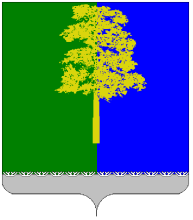 ХАНТЫ-МАНСИЙСКИЙ АВТОНОМНЫЙ ОКРУГ – ЮГРАДУМА КОНДИНСКОГО РАЙОНАРЕШЕНИЕОб утверждении местных нормативов градостроительного проектирования городского поселения Мортка  Кондинского района Ханты-Мансийского автономного округа - Югры В соответствии с частью 2 статьи 8, статьями 29.2, 29.4 Градостроительного  кодекса Российской Федерации, Уставом Кондинского района, решением Думы     Кондинского района от 02 ноября 2018 года №459 «О принятии осуществления  части полномочий по решению вопросов местного значения на 2019-2021 годы», Дума    Кондинского района решила:Утвердить местные нормативы градостроительного проектирования         городского поселения Мортка Кондинского района Ханты-Мансийского автономного округа - Югры (приложение).Администрации Кондинского района разместить местные нормативы      градостроительного проектирования городского поселения Мортка Кондинского    района Ханты-Мансийского автономного округа - Югры в федеральной                    информационной адресной системе территориального планирования в течение пяти дней со дня их утверждения.Обнародовать решение в соответствии с решением Думы Кондинского   района от 27 февраля 2017 года № 215 «Об утверждении Порядка опубликования   (обнародования) муниципальных правовых актов и другой официальной информации органов местного самоуправления муниципального образования Кондинский район»  и разместить на официальном сайте органов местного самоуправления                       муниципального образования Кондинский район.Настоящее решение вступает в силу после обнародования.Контроль за выполнением настоящего решения возложить на председателя Думы Кондинского района Р.В. Бринстера и главу Кондинского района А.В. Дубовика в соответствии с их компетенцией.Председатель Думы Кондинского района                                                       Р.В. БринстерГлава Кондинского района                                                                                А.В. Дубовикпгт. Междуреченский11 ноября 2020 года №714Приложение к решению Думы Кондинского района от 11.11.2020 № 714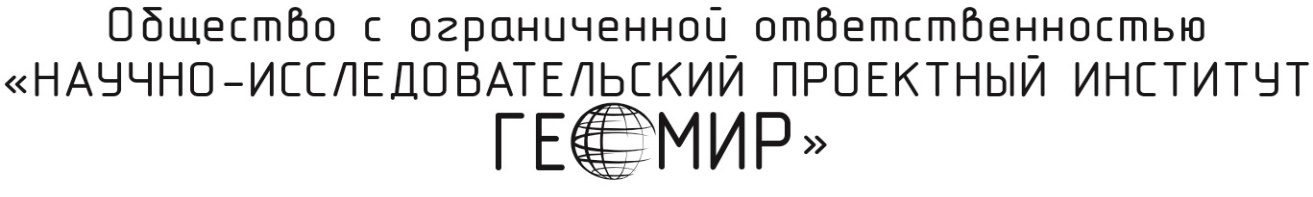 МЕСТНЫЕ НОРМАТИВЫГРАДОСТРОИТЕЛЬНОГО ПРОЕКТИРОВАНИЯгородского поселения МорткаКондинского районаХанты-Мансийского автономного округа – Югры2020 г.ОГЛАВЛЕНИЕ1.	Основная часть. Расчетные показатели минимального допустимого уровня обеспеченности объектами местного значения и показатели максимального допустимого уровня территориальной доступности таких объектов для населения муниципального образования	51.1.	Объекты местного значения городского поселения в области электро-, тепло-, газо- и водоснабжения населения, водоотведения	51.2.	Объекты местного значения городского поселения в области автомобильных дорог местного значения	141.3.	Объекты местного значения городского поселения в области предупреждения и ликвидации последствий чрезвычайных ситуаций	221.4.	Объекты местного значения городского поселения в области физической культуры и массового спорта	231.5.	Объекты местного значения городского поселения в области культуры и социального обслуживания	251.6.	Объекты местного значения городского поселения в иных областях	262.	Материалы по обоснованию расчетных показателей, содержащихся в основной части	332.1.	Термины и определения	332.2.	Цели и задачи разработки МНГП	352.3.	Общая характеристика состава и содержания МНГП	362.4.	Общая характеристика методики разработки МНГП	372.5.	Результаты анализа административно-территориального устройства, природно-климатических и социально-экономических условий развития городского поселения Мортка Кондинского района, влияющих на установление расчетных показателей	392.6.	Обоснование расчетных показателей, содержащихся в основной части	402.6.1.	Объекты местного значения городского поселения в области электро-, тепло-, газо- и водоснабжения населения, водоотведения	402.6.2.	Объекты местного значения городского поселения в области автомобильных дорог местного значения	422.6.3.	Объекты местного значения городского поселения в области предупреждения и ликвидации последствий чрезвычайных ситуаций	442.6.4.	Объекты местного значения городского поселения в области физической культуры и массового спорта	442.6.5.	Объекты местного значения городского поселения в области культуры и социального обслуживания	462.6.6.	Объекты местного значения городского поселения в иных областях	482.7.	Оценка предложений органов местного самоуправления и заинтересованных лиц	512.8.	Требования и рекомендации по установлению красных линий	522.9.	Требования и рекомендации по установлению линий отступа от красных линий в целях определения места допустимого размещения зданий, строений, сооружений	522.10.	Требования по обеспечению охраны окружающей среды, учитываемые при подготовке МНГП	532.11.	Требования по обеспечению защиты населения и территорий от воздействия чрезвычайных ситуаций природного и техногенного характера и требования к мероприятиям по гражданской обороне, учитываемые при подготовке МНГП	562.12.	Требования к планированию велосипедных дорожек и велопарковок	582.13.	Перечень нормативных правовых актов и иных документов, использованных при подготовке МНГП	633.	Правила и область применения расчетных показателей, содержащихся в основной части	Ошибка! Закладка не определена.3.1.	Область применения расчетных показателей	663.2.	Правила применения расчетных показателей	66Основная часть. Расчетные показатели минимального допустимого уровня обеспеченности объектами местного значения и показатели максимального допустимого уровня территориальной доступности таких объектов для населения муниципального образованияОбъекты местного значения городского поселенияв области электро-, тепло-, газо- и водоснабжения населения, водоотведенияТаблица 1.1Расчетные показатели, устанавливаемые для объектов местного значения городского поселенияв области электро-, тепло-, газо- и водоснабжения населения, водоотведенияОбъекты местного значения городского поселенияв области автомобильных дорог местного значенияТаблица 1.2Расчетные показатели, устанавливаемые для объектов местного значения городского поселенияв области автомобильных дорог местного значенияОбъекты местного значения городского поселения в области предупреждения и ликвидации последствий чрезвычайных ситуацийТаблица 1.3Расчетные показатели, устанавливаемые для объектов местного значения городского поселенияв области предупреждения и ликвидации последствий чрезвычайных ситуацийОбъекты местного значения городского поселенияв области физической культуры и массового спортаТаблица 1.4Расчетные показатели, устанавливаемые для объектов местного значения городского поселенияв области физической культуры и массового спортаОбъекты местного значения городского поселенияв области культурыи социального обслуживанияТаблица 1.5Расчетные показатели, устанавливаемые для объектов местного значения городского поселения в области культуры и социального обслуживанияОбъекты местного значения городского поселенияв иных областяхТаблица 1.6Расчетные показатели, устанавливаемые для объектов местного значения городского поселения в области жилищного строительства в границах поселения, в том числе территории муниципального жилищного фонда, инвестиционные площадки в сфере развития жилищного строительства для целей комплексного освоения и коммерческого наймаТаблица 1.7Расчетные показатели, устанавливаемые для объектов местного значения городского поселенияв области производственного, хозяйственно-складского и сельскохозяйственного назначенияТаблица 1.8Расчетные показатели, устанавливаемые для объектов местного значения городского поселенияв области содержания мест захороненияТаблица 1.9Расчетные показатели, устанавливаемые для объектов местного значения городского поселенияв области торговли, общественного питания, бытового и коммунального обслуживанияТаблица 1.10Расчетные показатели, устанавливаемые для объектов местного значения городского поселения в области благоустройства и озеленения территории городского поселенияТаблица 1.11Расчетные показатели, устанавливаемые для объектов местного значения городского поселенияв области деятельности органов местного самоуправленияМатериалы по обоснованию расчетных показателей, содержащихся в основной частиТермины и определенияАвтомобильная дорога – объект транспортной инфраструктуры, предназначенный для движения транспортных средств и включающий в себя земельные участки в границах полосы отвода автомобильной дороги и расположенные на них или под ними конструктивные элементы (дорожное полотно, дорожное покрытие и подобные элементы) и дорожные сооружения, являющиеся ее технологической частью, – защитные дорожные сооружения, искусственные дорожные сооружения, производственные объекты, элементы обустройства автомобильных дорог.Благоустройство территории– деятельность по реализации комплекса мероприятий, установленного правилами благоустройства территории муниципального образования, направленная на обеспечение и повышение комфортности условий проживания граждан, по поддержанию и улучшению санитарного и эстетического состояния территории муниципального образования, по содержанию территорий населенных пунктов и расположенных на таких территориях объектов, в том числе территорий общего пользования, земельных участков, зданий, строений, сооружений, прилегающих территорий.Велопарковка– место для длительной стоянки (более часа) или хранения велосипедов, оборудованное специальными конструкциями.Велопешеходная дорожка– велосипедная дорожка, предназначенная для раздельного или совместного с пешеходами движения велосипедистов и обозначенная дорожными знаками.Велосипед– транспортное средство, кроме инвалидных колясок, которое имеет по крайней мере два колеса и приводится в движение как правило мускульной энергией лиц, находящихся на этом транспортном средстве, в частности при помощи педалей или рукояток, и может также иметь электродвигатель номинальной максимальной мощностью в режиме длительной нагрузки, не превышающей 0,25 кВт, автоматически отключающийся на скорости более 25 км/ч.Велосипедист– лицо, управляющее велосипедом.Велосипедная дорожка– отдельная дорога или часть автомобильной дороги, предназначенная для велосипедистов и оборудованная соответствующими техническими средствами организации дорожного движения. По велосипедным дорожкам осуществляется проезд на велосипедах по свободным от других видов транспортного движения трассам к местам отдыха, общественным центрам. Связь в пределах планировочных районов.Велосипедная стоянка– место для кратковременной стоянки (до одного часа) велосипедов, оборудованное стойками или другими специальными конструкциями для обеспечения сохранности велосипедов.Второстепенная улица в жилой застройке(переулок) – связь между основными жилыми улицамисельского населенного пункта.Главная улица – связь жилых территорий сельского населенного пункта с общественным центром.Градостроительная деятельность – деятельность по развитию территорий, в том числе городов и иных поселений, осуществляемая в виде территориального планирования, градостроительного зонирования, планировки территории, архитектурно-строительного проектирования, строительства, капитального ремонта, реконструкции объектов капитального строительства, эксплуатации зданий, сооружений.Градостроительная документация (документы градостроительного проектирования) – документы территориального планирования, документы градостроительного зонирования, документация по планировке территории.Красные линии – линии, которые обозначают границы территорий общего пользования и подлежат установлению, изменению или отмене в документации по планировке территории.Микрорайон (квартал) – планировочная единица застройки в границах красных линий, ограниченная магистральными или жилыми улицами.Муниципальный жилищный фонд– совокупность жилых помещений, принадлежащих на праве собственности муниципальным образованиям.Нормативы градостроительного проектирования–совокупность расчетных показателей, установленных в соответствии с Градостроительнымкодексом РФ в целях обеспечения благоприятных условий жизнедеятельности человека и подлежащих применению при подготовке документов территориального планирования, градостроительного зонирования, документации по планировке территории.Объекты местного значения –объекты капитального строительства, иные объекты, территории, которые необходимы для осуществления органами местного самоуправления полномочий по вопросам местного значения и в пределах переданных государственных полномочий в соответствии с федеральными законами, законом субъекта Российской Федерации, уставами муниципальных образований и оказывают существенное влияние на социально-экономическое развитие муниципальных районов, поселений, городских округов.Виды объектов местного значения муниципального района, поселения, городского округа в указанных в пункте 1 части 3 статьи 19 и пункте 1 части 5 статьи 23 Градостроительного Кодекса областях, подлежащих отображению на схеме территориального планирования муниципального района, генеральном плане поселения, генеральном плане городского округа, определяются законом субъекта Российской Федерации.Озелененные территории– часть территории природного комплекса, на которой располагаются природные и искусственно созданные садовые комплексы и объекты – сад, сквер, бульвар; территории жилых, общественно-деловых и других территориальных зон, не менее 70% поверхности которых занято зелеными насаждениями и другим растительным покровом.Озелененные территории общего пользования – часть территории природного комплекса, на которой располагаются природные и искусственно созданные садово-парковые комплексы и объекты, находящиеся в составе рекреационных зон, используемые для отдыха граждан и туризма, в границах населенного пункта.Основная улица в жилой застройке – связь внутри жилых территорий сельского населенного пункта и с главной улицей по направлениям с интенсивным движением.Парковка (парковочное место)– специально обозначенное и при необходимости обустроенное и оборудованное место, являющееся в том числе частью автомобильной дороги и (или) примыкающее к проезжей части и (или) тротуару, обочине, эстакаде или мосту либо являющееся частью подэстакадных или подмостовых пространств, площадей и иных объектов улично-дорожной сети и предназначенное для организованной стоянки транспортных средств на платной основе или без взимания платы по решению собственника или иного владельца автомобильной дороги, собственника земельного участка.Парковые дороги– транспортная связь в пределах территории парков и лесопарков преимущественно для движения легковых автомобилей.Пешеход– лицо, находящееся вне транспортного средства на дороге либо на пешеходной или велопешеходной дорожке и не производящее на них работу. К пешеходам приравниваются лица, передвигающиеся в инвалидных колясках без двигателя, ведущие велосипед, мопед, мотоцикл, везущие санки, тележку, детскую или инвалидную коляску, а также использующие для передвижения роликовые коньки, самокаты и иные аналогичные средства.Пешеходная дорожка– размещаемое за пределами земляного полотна инженерное сооружение, предназначенное для движения пешеходов вне населенных пунктов в полосе отвода или придорожной полосе автомобильной дороги.Пешеходные улицы и дороги– пешеходная связь с местами приложения труда, учреждениями и предприятиями обслуживания, в том числе в пределах общественных центров, местами отдыха и остановочными пунктами общественного транспорта.Полоса для велосипедистов– велосипедная дорожка, расположенная на проезжей части автомобильной дороги, отделяющая велосипедистов техническими средствами организации дорожного движения (разметкой, дорожными ограждениями и т.д.) от проезжей части и обозначенная дорожным знаком в сочетании с табличкой, расположенными над полосой.Поселковая дорога – связь сельского населенного пункта с внешними дорогами общей сети.Проезд в жилой застройке – связь жилых домовсельского населенного пункта, расположенных в глубине квартала, с улицей.Проезды– подъезд транспортных средств к жилым и общественным зданиям, учреждениям, предприятиям и другим объектам городской застройки внутри районов, микрорайонов, кварталов.Улицы в жилой застройке–транспортная (без пропуска грузового и общественного транспорта) и пешеходная связи на территории жилых районов (микрорайонов), выходы на магистральные улицы и дороги регулируемого движения.Улицы и дороги в научно-производственных, промышленных и коммунально-складских зонах (районах)– транспортная связь преимущественно легкового и грузового транспорта в пределах зон (районов), выходы на магистральные городские дороги. Пересечения с улицами и дорогами устраиваются в одном уровне.Хозяйственный проезд, скотопрогон – прогон личного скота и проезд грузового транспорта к приусадебным участкам всельском населенном пункте.Иные понятия, используемые в настоящих нормативах, употребляются в значениях, соответствующих значениям, содержащимся в федеральном и региональном законодательстве.Цели и задачи разработки МНГПМНГП городского поселения МорткаКондинского района разрабатываются в целях определения совокупности расчетных показателей минимально допустимого уровня обеспеченности населения городского поселения МорткаКондинского района Ханты-Мансийского автономного округа – Югры объектами местного значения городского поселения и расчетных показателей максимально допустимого уровня территориальной доступности таких объектов для населения городского поселения.При разработкеМНГП городского поселения МорткаКондинского района решаются следующие задачи:1) подготовка основной части нормативов градостроительного проектирования городского поселения МорткаКондинского района, содержащей расчетные показатели минимально допустимого уровня обеспеченности населения объектами местного значения городского поселения, а также расчетные показатели максимально допустимого уровня территориальной доступности таких объектов для населения;2) подготовка материалов по обоснованию расчетных показателей, содержащихся в основной части нормативов градостроительного проектирования городского поселения МорткаКондинского района;3) подготовка правил и области применения расчетных показателей, содержащихся в основной части местных нормативов градостроительного проектирования городского поселения МорткаКондинского района.Общая характеристика состава и содержания МНГПМНГП городского поселения МорткаКондинского района устанавливают совокупность расчетных показателей минимально допустимого уровня обеспеченности населения городского поселения МорткаКондинского района Ханты-Мансийского автономного округа – Югры объектами местного значения городского поселения и расчетных показателей максимально допустимого уровня территориальной доступности таких объектов для населения городского поселения.МНГП городского поселения МорткаКондинского районавключают в себя следующие разделы:1. Основная часть:расчетные показатели минимально допустимого уровня обеспеченности объектами местного значения городского поселения населениягородского поселения МорткаКондинского района;расчетные показатели максимально допустимого уровня территориальной доступности объектов местного значения городского поселения для населения городского поселения МорткаКондинского района.2. Материалы по обоснованию МНГП: обоснование расчетных показателей минимально допустимого уровня обеспеченности объектами местного значения городского поселения населениягородского поселения МорткаКондинского района;обоснование расчетных показателей максимально допустимого уровня территориальной доступности объектов местного значения городского поселения для населениягородского поселения МорткаКондинского района.3. Правила и область применения расчетных показателей, содержащихся в основной части, применяемых при подготовке документов территориального планирования:область применениярасчетных показателей;правила применения расчетных показателей.МНГП городского поселения МорткаКондинского районаобеспечивает соблюдение требований:охраны окружающей среды;санитарно-гигиенических норм;интенсивности использования территорий иного назначения, выраженной в процентах застройки, иных показателях;пожарной безопасности.При подготовке МНГП учитывались предельно допустимые нагрузки на окружающую среду на основе определения ее потенциальных возможностей, режима рационального использования природных и иных ресурсов с целью обеспечения наиболее благоприятных условий жизни населения, недопущения разрушения естественных экологических систем и необратимых изменений в окружающей среде.Общая характеристика методики разработки МНГПВ соответствии с п. 5 ст. 29.4 Градостроительного кодекса РФ подготовка местных нормативов градостроительного проектирования осуществляется с учетом:1) социально-демографического состава и плотности населения на территории муниципального образования;2) стратегии социально-экономического развития муниципального образования и плана мероприятий по ее реализации (при наличии);3) предложений органов местного самоуправления и заинтересованных лиц.Таким образом, установление расчетных показателей в МНГПгородского поселения необходимо выполнять с учетом территориальных особенностей городского поселения МорткаКондинского района, выраженных в социально-демографических, инфраструктурных, экономических и иных аспектах. В соответствии с ч. 4 ст. 29.2 Градостроительного кодекса РФ нормативы градостроительного проектирования поселения устанавливают совокупность расчетных показателей минимально допустимого уровня обеспеченности объектами местного значения поселения, относящимися к областям, указанным в пункте 1 части 5 статьи 23 Градостроительного Кодекса, объектами благоустройства территории, иными объектами местного значения поселения населения поселения и расчетных показателей максимально допустимого уровня территориальной доступности таких объектов для населения поселения.Перечень объектов местного значения городского поселения МорткаКондинского района для целей настоящих МНГП подготовлен на основании статьи 23 Градостроительного кодекса Российской Федерации, ст. 14 Федерального закона от 06.10.2003 № 131-ФЗ «Об общих принципах организации местного самоуправления в Российской Федерации», Закона ХМАО – Югры от 18.04.2007 № 39-оз «О градостроительной деятельности на территории Ханты-Мансийского автономного округа – Югры» (далее – Закон № 39-оз), Устава городского поселения МорткаКондинского района.Вчислообъектовместного значения городского поселения, отнесенныхктаковымградостроительнымзаконодательствомРоссийскойФедерации, входятобъекты, относящиесякобластям:а) электро-, тепло-, газо- и водоснабжение населения, водоотведение;б) автомобильные дороги местного значения;в) физическая культура и массовый спорт;г) иные области в связи с решением вопросов местного значения поселения.В качестве базового перечня видов объектов местного значения, в отношении которых разрабатываются Местные нормативы градостроительного проектирования городского поселения Мортка Кондинского района, принят перечень видов объектовместногозначения муниципального района, установленный в статье 8.2 Закона № 39-оз:1) в области электро-, тепло-, газо- и водоснабжения населения, водоотведения:гидроэлектростанции, гидроаккумулирующие электрические станции и иные электростанции на основе возобновляемых источников энергии, установленная генерируемая мощность которых составляет до 5 МВт включительно;электрические станции, установленная генерируемая мощность которых составляет до 5 МВт включительно;подстанции и переключательные пункты, проектный номинальный класс напряжений которых находится в диапазоне от 20 кВ до 35 кВ включительно;трансформаторные подстанции, проектный номинальный класс напряжений которых находится в диапазоне от 6 кВ до 10 кВ включительно, расположенные на территории поселения;линии электропередачи, проектный номинальный класс напряжений которых находится в диапазоне от 20 кВ до 35 кВ включительно;линии электропередачи, проектный номинальный класс напряжений которых находится в диапазоне от 6 кВ до 10 кВ включительно, проходящие по территории поселения;котельные;центральные тепловые пункты;тепловые перекачивающие насосные станции;магистральные теплопроводы;пункты редуцирования газа;резервуарные установки сжиженных углеводородных газов;газонаполнительные станции;газопроводы высокого давления;внеквартальные газопроводы среднего давления;газопроводы попутного нефтяного газа;водозаборы;станции водоподготовки (водопроводные очистные сооружения);водопроводные насосные станции;резервуары для хранения воды, водонапорные башни, расположенные на территории поселения;магистральные водопроводы;канализационные очистные сооружения;канализационные насосные станции;магистральная канализация;коллекторы сброса очищенных канализационных сточных вод;магистральная ливневая канализация;2) в области автомобильных дорог местного значения:автомобильные дороги местного значения в границах поселения;объекты, предназначенные для обслуживания участников дорожного движения по пути следования (автозаправочные станции, автостанции, автовокзалы, гостиницы, кемпинги, мотели, пункты общественного питания, станции технического обслуживания, подобные объекты, а также необходимые для их функционирования места отдыха и стоянки транспортных средств) в границах поселения;3) в области предупреждения и ликвидации последствий чрезвычайных ситуаций:территории, подверженные риску возникновения чрезвычайных ситуаций природного и техногенного характера;дамбы, берегоукрепительные сооружения;пожарные депо;базы аварийно-спасательных служб и (или) аварийно-спасательных формирований;4) в области физической культуры и массового спорта – спортивные комплексы, стадионы, физкультурно-оздоровительные комплексы, спортивно-оздоровительные лагеря, лыжные базы, конноспортивные базы, авто- и мотодромы, лодочные станции, яхт-клубы, иные объекты спортивного назначения местного значения, необходимые для развития на территориях поселения физической культуры и массового спорта;5) в области культуры и социального обслуживания:объекты культурного наследия местного значения, расположенные на территориях поселения;объекты культурно-досугового назначения и социальной инфраструктуры местного значения на территории поселения;6) в иных областях:особо охраняемые природные территории местного значения, расположенные на территориях поселения;объекты жилищного строительства в границах поселения, в том числе территории муниципального жилищного фонда, инвестиционные площадки в сфере развития жилищного строительства для целей комплексного освоения и коммерческого найма;объекты производственного и хозяйственно-складского назначения местного значения в границах поселения;объекты сельскохозяйственного назначения местного значения в границах поселения;места захоронения (кладбища, крематории, колумбарии), расположенные на территориях поселения;иные виды объектов местного значения, которые необходимы для осуществления органами местного самоуправления поселения полномочий по вопросам местного значения и в пределах переданных государственных полномочий в соответствии с федеральными законами, законами автономного округа, уставами муниципальных образований автономного округа и оказывают существенное влияние на социально-экономическое развитие поселения.Результаты анализа административно-территориального устройства, природно-климатических и социально-экономических условий развития городского поселения МорткаКондинского района, влияющих на установление расчетных показателейГородское поселение Мортка– муниципальное образование в составе Кондинского районаХанты-Мансийского автономного округа – Югры.Границы территории городского поселения МорткаКондинского района установлены ЗакономХМАО – Югры от 25.11.2004 № 63-оз «О статусе и границах муниципальных образований Ханты-Мансийского автономного округа – Югры».В границах городского поселения Мортка находятся населенные пункты: поселок городского типа Мортка, село Ямки, деревни Юмас, Сотник.Административным центром городского поселения Морткаявляется поселок городского типа Мортка.В соответствии с СП 131.13330.2018 «СНиП 23-01-99* Строительная климатология» территория городского поселения Мортка Кондинского района расположена в климатическом подрайоне 1В.Характеристика городского поселения МорткаКондинского района Ханты-Мансийского автономного округа – Югры представлена в таблице 2.1.Таблица 2.1Характеристика городского поселения МорткаКондинского района Ханты-Мансийского автономного округа – Югры (по данным статистики на начало 2020 года)Плотность населения городского поселения Мортка Кондинского района составляет 2286,6 человек на квадратный километр.Учитывая численность населения, поселок городского типа Мортка согласно таблице 1 п. 4.4 СП 42.13330.2011 «Градостроительство Планировка и застройка городских и сельских поселений. Актуализированная редакция СНиП 2.07.01-89*», относится к малым городам.Село Ямки, деревни Юмас, Сотник относятся к сельским населенным пунктам.Обоснование расчетных показателей, содержащихся в основной частиОбъекты местного значения городского поселенияв области электро-, тепло-, газо- и водоснабжения населения, водоотведенияТаблица 2.2Обоснование расчетных показателей, устанавливаемых для объектов местного значения городского поселения в области электро-, тепло-, газо- и водоснабжения населения, водоотведенияОбъекты местного значения городского поселенияв области автомобильных дорог местного значенияТаблица 2.3Обоснование расчетных показателей, устанавливаемых для объектов местного значения городского поселенияв области автомобильных дорог местного значенияОбъекты местного значения городского поселенияв области предупреждения и ликвидации последствий чрезвычайных ситуацийТаблица 2.4Обоснование расчетных показателей, устанавливаемых для объектов местного значения городского поселенияв области предупреждения и ликвидации последствий чрезвычайных ситуацийОбъекты местного значения городского поселенияв области физической культуры и массового спортаТаблица 2.5Обоснование расчетных показателей, устанавливаемых для объектов местного значения городского поселенияв области физической культуры и массового спортаОбъекты местного значения городского поселенияв области культуры и социального обслуживанияТаблица 2.6Обоснование расчетных показателей, устанавливаемых для объектов местного значения городского поселенияв области культуры и социального обслуживанияОбъекты местного значения городского поселенияв иных областяхТаблица 2.7Обоснование расчетных показателей, устанавливаемых для объектов местного значения городского поселения в области жилищного строительства в границах поселения, в том числе территории муниципального жилищного фонда, инвестиционные площадки в сфере развития жилищного строительства для целей комплексного освоения и коммерческого наймаТаблица 2.8Обоснование расчетных показателей, устанавливаемых для объектов местного значения городского поселенияв области производственного, хозяйственно-складского и сельскохозяйственного назначенияТаблица 2.9Обоснование расчетных показателей, устанавливаемых для объектов местного значения городского поселенияв области содержания мест захороненияТаблица 2.10Обоснование расчетных показателей, устанавливаемых для объектов местного значения городского поселенияв области торговли, общественного питания, бытового и коммунального обслуживанияТаблица 2.11Обоснование расчетных показателей, устанавливаемых для объектов местного значения городского поселения в области благоустройства и озеленения территории городского поселенияТаблица 2.12Обоснование расчетных показателей, устанавливаемых для объектов местного значения городского поселенияв области деятельности органов местного самоуправленияОценка предложений органов местного самоуправления и заинтересованных лицПредложения органов местного самоуправления городского поселения Мортка и заинтересованных лиц не поступало.Требования и рекомендации по установлению красных линийКрасные линии согласно Градостроительному кодексу РФ, устанавливаются и утверждаются в составе документации по планировке территорий – проекта планировки территории.Красные линии устанавливаются: с учетом ширины улиц и дорог, которые определяются расчетом в зависимости от интенсивности движения транспорта и пешеходов; состава размещаемых в пределах поперечного профиля элементов (проезжих частей, технических полос для прокладки подземных коммуникаций, тротуаров, зеленых насаждений и др.); с учетом санитарно-гигиенических требований и требований гражданской обороны.Минимальную ширину улиц и дорог в красных линиях (в метрах) следует принимать: магистральных дорог – 50 м; магистральных улиц – 40 м; улиц и дорог местного значения – 15 м.За пределы красных линий в сторону улицы или площади не должны выступать здания и сооружения. Размещение крылец и консольных элементов зданий (балконов, козырьков, карнизов) за пределами красных линий не допускается.В пределах красных линий допускается размещение конструктивных элементов дорожно-транспортных сооружений (опор путепроводов, лестничных и пандусных сходов подземных пешеходных переходов, павильонов на остановочных пунктах городского общественного транспорта).В исключительных случаях с учетом действующих особенностей участка (поперечных профилей и режимов градостроительной деятельности) в пределах красных линий допускается размещение объектов транспортной инфраструктуры (площадки отстоя и кольцевания общественного транспорта, разворотные площадки, площадки для размещения диспетчерских пунктов).Красные линии обязательны для соблюдения всеми субъектами градостроительной деятельности, участвующими в процессе проектирования, последующего освоения и застройки территорий населенных пунктов.Соблюдение красных линий также обязательно при межевании, при оформлении документов гражданами и юридическими лицами на право собственности, владения, пользования и распоряжения земельными участками и другими объектами недвижимости, их государственной регистрации.Проектирование и строительство зданий и сооружений на территориях населенных пунктов, не имеющих утвержденных в установленном порядке красных линий, не допускается.Красные линии являются основой для разбивки и установления на местности других линий градостроительного регулирования.Красные линии дополняются иными линиями градостроительного регулирования, определяющими особые условия использования и застройки территорий населенных пунктов.Требования и рекомендации по установлению линий отступа от красных линий в целях определения места допустимого размещения зданий, строений, сооруженийДля территорий, подлежащих застройке, документацией по планировке территории устанавливаются линии отступа от красных линий в целях определения мест допустимого размещения зданий, строений, сооружений.Линии отступа от красных линий устанавливаются с учетом санитарно-защитных и охранных зон, сложившегося использования земельных участков и территорий.Жилые здания с квартирами в первых этажах следует располагать, как правило, с отступом от красных линий.От многоквартирных многоэтажных (6 и более этажей) и среднеэтажных (4-5 этажей) жилых домов до красных линий – 5 м.От индивидуальных домов, домов блокированного типа до красных линий улиц не менее 5 м, от красной линии проездов не менее 3м, расстояние от хозяйственных построек до красных линий улиц и проездов не менее 5 м.Садовый дом должен отстоять от красной линии проездов не менее чем на 3 м. При этом между домами, расположенными на противоположных сторонах проезда, должны быть учтены противопожарные расстояния.Расстояние от зданий и сооружений в промышленных зонах до красных линий – не менее 3 м.Указанные расстояния измеряются от наружной стены здания в уровне цоколя. Декоративные элементы (а также лестницы, приборы освещения, камеры слежения и др.), выступающие за плоскость фасада не более, чем на 0,6 м, допускается не учитывать.По красной линии допускается размещать жилые здания с встроенными в первые этажи или пристроенными помещениями общественного назначения, кроме учреждений образования и воспитания. Возможно размещение зданий по красной линии в условиях исторической, сложившейся застройки.В районах индивидуальной застройки жилые дома могут размещаться по красной линии жилых улиц, если это предусмотрено градостроительной документацией и правилами землепользования и застройки.Размещение жилых зданий в условиях реконструкции возможно с отступом от красных линий на 3 метра, если это предусмотрено градостроительной документацией и правилами землепользования и застройки.Минимальные расстояния в метрах от стен зданий и предприятий обслуживания до красных линий следует принимать согласно таблице 2.13.Таблица 2.13Минимальные расстояния от стен зданий и границ земельных участков учреждений и предприятий обслуживания до красных линийТребования по обеспечению охраны окружающей среды, учитываемые при подготовке МНГППри градостроительном проектировании необходимо учитывать предельные значения допустимых уровней воздействия на среду и человека для различных функциональных зон, которые устанавливаются в соответствии параметрами, приведенными ниже в таблице 2.14.Таблица 2.14Разрешенные параметры допустимых уровней воздействияна человека и условия проживанияПлощадки для размещения и расширения объектов, которые могут быть источниками вредного воздействия на здоровье населения и условия его проживания, выбираются с учетом аэроклиматической характеристики, рельефа местности, закономерностей распространения промышленных выбросов в атмосфере, а также потенциала загрязнения атмосферы.Жилые зоны следует размещать с наветренной стороны (для ветров преобладающего направления) по отношению к производственным предприятиям, являющимся источниками загрязнения атмосферного воздуха, а также представляющим повышенную пожарную опасность.Предприятия, требующие особой чистоты атмосферного воздуха, не следует размещать с подветренной стороны по отношению к соседним предприятиям с источниками загрязнения атмосферного воздуха.Производственная зона для строительства новых и расширения существующих производственных предприятий проектируется в соответствии с требованиями СанПиН 2.2.1/2.1.1.1200-03 «Санитарно-защитные зоны и санитарная классификация предприятий, сооружений и иных объектов», СанПиН 2.1.6.1032-01 «Гигиенические требования к обеспечению качества атмосферного воздуха населенных мест».Запрещается проектирование и размещение объектов I-III класса вредности по классификации СанПиН 2.2.1/2.1.1.1200-03 «Санитарно-защитные зоны и санитарная классификация предприятий, сооружений и иных объектов» на территориях с уровнями загрязнения, превышающими установленные гигиенические нормативы.Производственные зоны, промышленные узлы, предприятия (далее – производственная зона) и связанные с ними отвалы, отходы, очистные сооружения следует размещать на землях несельскохозяйственного назначения или непригодных для сельского хозяйства. При отсутствии таких земель могут выбираться участки на сельскохозяйственных угодьях худшего качества.Запрещается размещение производственной зоны и объектов, не связанных с созданием лесной инфраструктуры, на землях лесного фонда, за исключением объектов, назначение которых соответствует требованиям пункта 1 статьи 21 Лесного кодекса Российской Федерации.Застройка площадей залегания полезных ископаемых, а также размещение в местах их залегания подземных сооружений допускается в порядке, предусмотренном статьей 25 Федерального закона от 21.02.1992 № 2395-1 «О недрах», с разрешения федерального органа управления государственным фондом недр или его территориальных органов исключительно при условии обеспечения возможности извлечения полезных ископаемых или доказанности экономической целесообразности застройки.Места хранения и захоронения загрязняющих атмосферный воздух отходов производства и потребления должны быть согласованы с территориальными органами федерального органа исполнительной власти в области охраны окружающей среды и территориальными органами других федеральных органов исполнительной власти.Размещение производственной зоны на прибрежных участках водных объектов следует осуществлять в соответствии с требованиями Водного кодекса Российской Федерации.Размещение производственных предприятий в прибрежных защитных полосах водоемов допускается по согласованию с органами по регулированию использования и охране вод в соответствии с законодательством только при необходимости по технологическим условиям непосредственного примыкания площадки предприятия к водоемам.Производственные предприятия, требующие устройства грузовых причалов, пристаней и других портовых сооружений, следует размещать по течению реки ниже жилых, общественно-деловых и рекреационных зон на расстоянии не менее 200 м.При размещении сельскохозяйственных предприятий на прибрежных участках водоемов и при отсутствии непосредственной связи предприятий с ними следует предусматривать незастроенную прибрежную полосу шириной не менее 40 м. Территории сельскохозяйственных предприятий, расположенных на прибрежных участках водоемов, необходимо оборудовать системами сбора и отведения поверхностных стоков.Склады минеральных удобрений и химических средств защиты растений следует располагать на расстоянии не менее 2 км от рыбохозяйственных водоемов. Сокращение расстояние возможно при условии согласования с органами, осуществляющими охрану рыбных запасов.Устройство отвалов, шлаконакопителей, мест складирования отходов предприятий допускается только при обосновании невозможности их утилизации. При этом для производственных зон следует предусматривать централизованные (групповые) отвалы. Участки для них следует размещать за пределами территории предприятий и II пояса зоны санитарной охраны подземных источников водоснабжения с соблюдением санитарных норм.Отвалы, в том числе содержащие сланец, мышьяк, свинец, ртуть и другие горючие и токсичные вещества, должны быть отделены от жилых и общественных зданий и сооружений санитарно-защитной зоной.Для объектов по изготовлению и хранению взрывчатых веществ, материалов и изделий на их основе следует предусматривать запретные (опасные) зоны. Застройка запретных (опасных) зон жилыми, общественными и производственными зданиями не допускается.Режимы ограничений и размеры санитарно-защитных зон для производственных предприятий, инженерных сетей и сооружений, санитарные разрывы для линейных транспортных сооружений устанавливаются в соответствии с требованиями СанПиН 2.2.1/2.1.1.1200-03 «Санитарно-защитные зоны и санитарная классификация предприятий, сооружений и иных объектов».При подготовке документов территориального планирования и документации по планировке территорий учитываются СЗЗ промышленных объектов, причем вне зависимости от того, разработаны проекты СЗЗ эксплуатирующей организацией или нет. При отсутствии утвержденных уполномоченными органами границ СЗЗ за основу может быть взята санитарная классификация предприятий, установленная санитарными нормами и правилами.Реконструкция, техническое перевооружение промышленных объектов и производств проводится при наличии проекта с расчетами прогнозируемого загрязнения атмосферного воздуха, физического воздействия на атмосферный воздух, выполненными в составе проекта санитарно-защитной зоны с расчетными границами. После окончания реконструкции и ввода объекта в эксплуатацию расчетные параметры должны быть подтверждены результатами натурных исследований атмосферного воздуха и измерений физических факторов воздействия на атмосферный воздух.Нормативы обеспеченности объектами санитарной очистки (в килограммах бытовых отходов на одного человека в год) следует принимать исходя из объемов коммунальных отходов:1) твердых коммунальных отходов:для проживающих в муниципальном жилом фонде – 320 кг/чел. в год;для проживающих в индивидуальном жилом фонде – 480 кг/чел. в год;2) общее количество коммунальных отходов по населенному пункту с учетом общественных зданий – 600 кг/чел. в год;3) нормы накопления крупногабаритных бытовых отходов следует принимать в размере 8 процентов от объема твердых коммунальных отходов.В населенных пунктах пгтМортка, селе Ямки и деревне Юмас следует размещать по одному пункту приема вторичного сырья и опасных отходов.Требования по обеспечению защиты населения и территорий от воздействия чрезвычайных ситуаций природного и техногенного характера и требования к мероприятиям по гражданской обороне, учитываемые при подготовке МНГПИнженерно-технические мероприятия гражданской обороны и предупреждения чрезвычайных ситуаций (ИТМ ГОЧС) должны учитываться при:подготовке документов территориального планирования;разработке документации по планировке территории (проектов планировки территории, проектов межевания территории, градостроительных планов земельных участков);разработке материалов, обосновывающих строительство (технико-экономического обоснования, технико-экономических расчетов), а также проектной документации на строительство и реконструкцию объектов капитального строительства.Мероприятия по гражданской обороне разрабатываются органами местного самоуправления в соответствии с требованиями Федерального закона от 12.02.1998 № 28-ФЗ «О гражданской обороне».При градостроительном проектировании на территории населенного пункта, отнесенных к группе по гражданской обороне, необходимо учитывать требования проектирования в категорированных населенных пунктах в соответствии со СП 165.1325800.2014 Инженерно-технические мероприятия по гражданской обороне. Актуализированная редакция СНиП 2.01.51-90.Нормативные показатели пожарной безопасности муниципального образования следует принимать в соответствии с главой 15 «Требования пожарной безопасности при градостроительной деятельности» раздела II «Требования пожарной безопасности при проектировании, строительстве и эксплуатации поселений и городских округов» Федерального закона от 22.07.2008 № 123-ФЗ «Технический регламент о требованиях пожарной безопасности».Территории, расположенные на участках, подверженных негативному влиянию вод, должны быть обеспечены защитными гидротехническими сооружениями. Территории, расположенные на прибрежных участках, должны быть защищены от затопления паводковыми водами, ветровым нагоном воды и подтопления грунтовыми водами подсыпкой (намывом) или обвалованием. Отметку бровки подсыпанной территории следует принимать не менее чем на 0,5 м выше расчетного горизонта высоких вод с учетом высоты волны при ветровом нагоне.За расчетный горизонт высоких вод следует принимать отметку наивысшего уровня воды повторяемостью: один раз в 100 лет – для территорий, застроенных или подлежащих застройке жилыми и общественными зданиями; один раз в 10 лет – для территорий парков и плоскостных спортивных сооружений.На территориях с высоким стоянием грунтовых вод, на заболоченных участках следует предусматривать понижение уровня грунтовых вод в зоне капитальной застройки путем устройства закрытых дренажей. На территории усадебной застройки и на территориях стадионов, парков и других озелененных территорий общего пользования допускается открытая осушительная сеть.Для предотвращения заболачивания территории и защиты подземных частей зданий и сооружений от подтопления существующими и прогнозируемыми грунтовыми водами в связанных грунтах необходимо предусматривать мероприятия по водоотведению и водопонижению, как правило, в виде локальных профилактических или систематических дренажей в комплексе с закрытой ливневой канализацией.Понижение уровня грунтовых вод должно обеспечиваться на территории капитальной застройки – не менее 2 м от проектной отметки поверхности; на территории стадионов, парков, скверов и других зеленых насаждений – не менее 1 м, на территории крупных промышленных зон и комплексов не менее 15 м.Территория муниципального образования должна быть оснащена муниципальными системами централизованного оповещения, техническими средствами для оповещения населения с использованием радио- и телевизионных передатчиков, осуществляющих вещание на территории муниципального образования, мобильными (переносными) средствами оповещения на территории муниципального образования, специализированными техническими средствами оповещения и информирования.В муниципальном образовании должна быть создана аварийно-спасательная служба и (или) аварийно-спасательное формирование для предупреждения и ликвидации чрезвычайных ситуаций в пределах их территорий.На территории муниципального образования необходимо предусматривать места хранения запасов материально-технических, продовольственных, медицинских и иных средств в целях гражданской обороны и ликвидации последствий чрезвычайных ситуаций.Требования к планированию велосипедных дорожек и велопарковокПроектирование велосипедных дорожек следует осуществлять в соответствии с характеристиками, приведенными в таблицах 2.15-2.16.Таблица 2.15Основное назначение велосипедных дорожекТаблица 2.16Основные параметры велосипедных дорожек* При движении в одном направлении. ** При движении в двух направлениях.Велодорожки как отдельный вид транспортного проезда необходимо проектировать в виде системы, включающей в себя обособленное прохождение, или по улично-дорожной сети.Поперечные уклоны элементов поперечного профиля следует принимать:для проезжей части –минимальный – 10%, максимальный – 30%;для тротуара – минимальный – 5%, максимальный – 20%; для велодорожек – минимальный – 5%, максимальный – 30%.Поперечный профиль улиц и дорог населенных пунктов может включать в себя проезжую часть (в том числе переходно-скоростные полосы, накопительные полосы, полосы для остановки, стоянки и парковки транспортных средств), тротуары, велосипедные дорожки, центральные и боковые разделительные полосы, бульвары.На магистральных улицах регулируемого движения допускается предусматривать велосипедные дорожки, выделенные разделительными полосами. В зонах массового отдыха населения и на других озелененных территориях следует предусматривать велосипедные дорожки, изолированные от улиц, дорог и пешеходного движения. Велосипедные дорожки могут устраиваться одностороннего и двустороннего движения при наименьшем расстоянии безопасности от края велодорожки, м:до проезжей части, опор, деревьев – 0,75 м;до тротуаров – 0,5 м.Примечание:Допускается устраивать велосипедные полосы по краю улиц и дорог местного значения. Ширина полосы должна быть не менее 1,2 м при движении в направлении транспортного потока и не менее 1,5 м при встречном движении. Ширина велосипедной полосы, устраиваемой вдоль тротуара, должна быть не менее 1 м.Размещение пешеходных и велосипедных дорожек в границах полосы отвода автомобильной дороги должно осуществляться в соответствии с документацией по планировке территории и согласовывается с местными органами управления.Устройство пешеходных и велосипедных дорожек и полос должно обеспечивать безопасные условия движения пешеходов и велосипедистов.Обустройство автомобильной дороги пешеходными и велосипедными дорожками и полосами не должно ухудшать условия безопасности дорожного движения, условия использования и содержания автомобильной дороги и расположенных на ней сооружений и иных объектов.Для обеспечения безопасности дорожного движения пешеходные и велосипедные дорожки и полосы должны оборудоваться соответствующими дорожными знаками, разметкой, ограждениями и светофорами.Проектирование велосипедных дорожек и полос.Велосипедные дорожки располагают на отдельном земляном полотне, у подошвы насыпей и за пределами выемок или на специально устраиваемых бермах.На подходах к искусственным сооружениям велосипедные дорожки допустимо размещать на обочине с отделением их от проезжей части ограждениями или разделительными полосами.Однополосные велосипедные дорожки располагают с наветренной стороны от дороги (в расчете на господствующие ветры в летний период), двухполосные – при возможности по обеим сторонам дороги.Соответственно, по аналогии с термином «полоса движения», термин «велополоса движения» (для краткости, велополоса) приобретает определенное значение. Велополоса означает любую из продольных полос, на которые может быть разделена проезжая часть велодороги, обозначенных или не обозначенных посредством продольной разметки, но имеющих ширину, достаточную для движения в один ряд велосипедов. Важно, что велополоса не обязательно является, хотя и может быть частью велодорожки.Ширина полосы измеряется от бордюра до середины разделительной линии.На дорогах со скоростью 60 км/час и выше ширина велополосы должна превышать 1,5 м.В особых ситуациях допустима ширина велополосы менее 1,5 м. Если автомобильная полоса меньше 3 м, велополосу делать нежелательно.Обособленные и смешанные велополосы на проезжей части.На проезжей части могут быть велополосы двух видов: Обособленные и смешанные.Обособленные (обязательные) велополосы отделяют часть проезжей дороги, предназначенную для велосипедистов. В неё запрещено вторгаться другим транспортным средствам.Смешанные (рекомендуемые) велополосы предназначены предупреждать водителей о возможном присутствии велосипедистов и подсказывать водителям, что им надо придерживаться на достаточном расстоянии от края дороги или бордюра. Однако, движение автомобилей по велополосе возможно.Преимущество использования велополос на проезжей части состоит в том, что они:напоминают водителям о присутствии велосипедистов на дороге,заставляют водителей оставлять место для велосипедистов на обочине,делают законным обгон автотранспорта в случае его замедления или остановки в пробке,приучают велосипедистов двигаться по отведеннойвелодороге,помогают велосипедисту убедиться, что он следует по маршруту.Для удобного проезда велосипедов, велоприцепов и инвалидных колясок велополоса должна иметь ширину 1,5 м, а если дорога позволяет, то и 2 м. Это делает возможным обгон без выезда на полосу движения автотранспорта.В стесненной ситуации допустима ширина велополосы 0,8 м, однако в местах соединений рекомендуется делать велополосу не менее 1,2 м, а при подходе к перекрестку – не менее 1,0 м.Велосипедные и велопешеходные дорожки и полосы следует, как правило, устраивать за пределами проезжей части дорог при соотношениях интенсивностей движения автомобилей и велосипедистов, указанных в таблице 2.17. Полосы для велосипедистов на проезжей части допускается устраивать на обычных автомобильных дорогах с интенсивностью движения менее 2000 авт./сут (до 150 авт./ч).Таблица 2.17Интенсивность движения велосипедистовГеометрические параметры велосипедных дорожек представлены в таблице 2.18.Таблица 2.18Основные геометрические параметры велосипедной дорожки и полосыВелосипедные дорожки следует проектировать как для двустороннего движения (при интенсивности движения до 70 вел./ч), так и для одностороннего (при интенсивности движения более 70 вел./ч).Наименьшее расстояние от края велосипедной дорожки должно составлять: до кромки проезжей части дорог, деревьев – 0,75 м; до тротуаров – 0,5 м; до стоянок автомобилей и остановок общественного транспорта – 1,5 м.Длину велосипедных дорожек на подходах к населенным пунктам следует определять численностью жителей и приниматьв соответствии с таблицей 2.19.Таблица 2.19Длина велосипедной дорожки, кмШирина разделительной полосы между проезжей частью автомобильной дороги и параллельной или свободно трассируемой велосипедной дорожкой должна быть не менее 2,0 м. В стесненных условиях допускается разделительная полоса шириной 1,0 м, возвышающаяся над проезжей частью не менее чем на 0,15 м, с окаймлением бордюром или установкой барьерного или парапетного ограждения.При устройстве пересечения автомобильных дорог и велосипедных дорожек требуется обеспечить безопасное расстояние видимости (таблица 2.20). При расчетных скоростях автотранспортных средств более 80 км/ч и при интенсивности велосипедного движения не менее 50 вел./ч устройство пересечений велосипедных дорожек с автомобильными дорогами в одном уровне возможно только при устройстве светофорного регулирования.В целях обеспечения безопасности дорожного движения на автомобильных дорогах I категории устройство пересечений автомобильных дорог с велосипедными дорожками в виде разрывов на разделительной полосе дорожных ограждений при интенсивности движения более 250 авт./ч не допускается.Таблица 2.20Расстояние видимости приближающегося автомобиля, м, при различных скоростях движения автомобилей, км/чВелосипедные дорожки в зоне пересечений с автомобильной дорогой должны быть освещены на расстоянии не менее 60 м.Места пересечений велосипедных дорожек с автомобильными дорогами в одном уровне должны оборудоваться соответствующими дорожными знаками и разметкой.При необходимости устройства велосипедного или пешеходного путепровода или тоннеля при пересечении велосипедных и пешеходных дорожек с транспортными развязками необходимо разрабатывать технико-экономические обоснования целесообразности строительства путепровода или тоннеля для них.Покрытия велосипедных дорожек следует устраивать из асфальтобетона, цементобетона и каменных материалов, обработанных вяжущими, а при проектировании велопешеходных дорожек для выделения полос движения для велосипедистов – с применением цветных покрытий противоскольжения в соответствии с требованиями ГОСТ 32753.При обустройстве дождеприемных решеток, перекрывающих водоотводящие лотки, ребра решеток не должны быть расположены вдоль направления велосипедного движения и должны иметь ширину отверстий между ребрами не более 15 мм.Велопарковки1.Велопарковки необходимо предусматривать на территории микрорайонов, в парках, лесопарках, в пригородной и зеленой зоне, а также на жилых и магистральных улицах регулируемого движения при интенсивности движения более 50 велосипедов в 1 час.2. В местах массового скопления людей (у стадионов, парков, выставок и т.д.) следует предусматривать площадки для хранения велосипедов из расчета на 1 место для велосипеда 0,9 кв. м.3. Допустимое расчетное количество велопарковочных мест для  определяется по нормам, указанным в таблице 2.21.Таблица 2.21Нормы парковочных мест для велопарковокОткрытые велосипедные парковки следует сооружать и оборудовать стойками или другими устройствами для кратковременного хранения велосипедов у предприятий общественного питания, мест кратковременного отдыха, магазинов и других общественных центров.Велопарковки следует устраивать для длительного хранения велосипедов в зоне объектов дорожного сервиса (гостиницы, мотели и др.).По степени закрытости велопарковки, как правило, разделяются на: открытые, открытые с навесом, закрытые.Чтобы обеспечить удобство пользования велопарковками и исключить помехи для пешеходов, следует соблюдать необходимые расстояния между стойками и другими объектами (рисунок 2.1).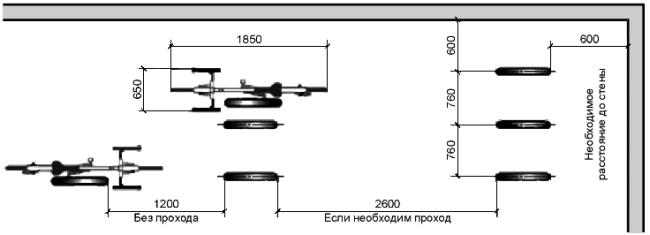 Рисунок 2.1. Минимальные необходимые расстояния для создания велопарковкиПеречень нормативных правовых актов и иных документов, использованных при подготовке МНГПФедеральные законыГрадостроительный кодекс Российской Федерации от 29.12.2004 № 190-ФЗ.Федеральный закон от 22.07.2008 № 123-ФЗ «Технический регламент о требованиях пожарной безопасности».Федеральный закон от 06.10.2003 № 131-ФЗ «Об общих принципах организации местного самоуправления в Российской Федерации».Иные нормативные акты Российской ФедерацииПостановление Правительства РФ от 04.07.2020 N 985"Об утверждении перечня национальных стандартов и сводов правил (частей таких стандартов и сводов правил), в результате применения которых на обязательной основе обеспечивается соблюдение требований Федерального закона "Технический регламент о безопасности зданий и сооружений" и о признании утратившими силу некоторых актов Правительства Российской Федерации".Приказ Минспорта России от 21.03.2018 № 244 «Об утверждении Методических рекомендаций о применении нормативов и норм при определении потребности субъектов Российской Федерации в объектах физической культуры и спорта».Распоряжение Минкультуры России от 02.08.2017 № Р-965 «Об утверждении Методических рекомендаций субъектам Российской Федерации и органам местного самоуправления по развитию сети организаций культуры и обеспеченности населения услугами организаций культуры».Нормативные акты Ханты-Мансийского автономного округа – ЮгрыЗакон ХМАО – Югры от 07.07.2004 № 43-оз «Об административно-территориальном устройстве Ханты-Мансийского автономного округа – Югры и порядке его изменения».Закон ХМАО – Югры от 25.11.2004 № 63-оз «О статусе и границах муниципальных образований Ханты-Мансийского автономного округа – Югры».Закон ХМАО – Югры от 18.04.2007 № 39-оз «О градостроительной деятельности на территории Ханты-Мансийского автономного округа – Югры».Постановление Правительства ХМАО – Югры от 29.12.2014 № 534-п «Об утверждении региональных нормативов градостроительного проектирования Ханты-Мансийского автономного округа – Югры».Постановление Правительства ХМАО – Югры от 05.08.2016 № 291-п «О нормативах минимальной обеспеченности населения площадью стационарных торговых объектов и торговых объектов местного значения вХанты-Мансийском автономном округе – Югре».Распоряжение Правительства ХМАО – Югры от 21.10.2016 № 559-рп «О Территориальной схеме обращения с отходами, в том числе с твердыми коммунальными отходами, вХанты-Мансийском автономном округе – Югре и признании утратившими силу некоторых распоряжений Правительства Ханты-Мансийского автономного округа – Югры».Нормативные акты Кондинского района Ханты-Мансийского автономного округа – Югры и городского поселения МорткаУстав муниципального образования городское поселение Мортка (принят решением Совета депутатов городское поселение Мортка от 29.04.2010 №12).Решение Думы Кондинского района от 05.09.2017 № 297 «О стратегии социально-экономического развития Кондинского района Ханты-Мансийского автономного округа – Югры на период до 2030 года».Своды правил по проектированию и строительству (СП)СП 31.13330.2012 «Водоснабжение. Наружные сети и сооружения» (утв. Приказом Минрегион России от 29.12.2011 № 635/14).СП 32.13330.2012 «Канализация. Наружные сети и сооружения» (утв. Приказом Минрегион России от 29.12.2011 № 635/11).СП 42.13330.2011 «Градостроительство. Планировка и застройка городских и сельских поселений. Актуализированная редакция СНиП 2.07.01-89*».СП 42.13330.2016 «Градостроительство. Планировка и застройка городских и сельских поселений. Актуализированная редакция СНиП 2.07.01-89*» (утв. Приказом Минстроя России от 30.12.2016 № 1034/пр).СП 42-101-2003 «Общие положения по проектированию и строительству газораспределительных систем из металлических и полиэтиленовых труб» (принят и введен в действие решением Межведомственного координационного совета по вопросам технического совершенствования газораспределительных систем и других инженерных коммуникаций, протокол от 8 июля 2003 г. № 32).СП 59.13330.2016 «Доступность зданий и сооружений для маломобильных групп населения. Актуализированная редакция СНиП 35-01-2001».СП 131.13330.2018 «СНиП 23-01-99* Строительная климатология» (утв. Приказом Минстроя России от 28.11.2018 № 763/пр).СП 165.1325800.2014 «Инженерно-технические мероприятия по гражданской обороне. Актуализированная редакция СНиП 2.01.51-90» (утв. и введен в действие Приказом Минстроя России от 12.11.2014 № 705/пр).Иные документыГОСТ 33150-2014 «Дороги автомобильные общего пользования. Проектирование пешеходных и велосипедных дорожек. Общие требования».ГОСТ Р 52766-2007 «Дороги автомобильные общего пользования. Элементы обустройства. Методы определения параметров».ГОСТ Р 50970-2011 «Технические средства организации дорожного движения. Столбики сигнальные дорожные. Общие технические требования. Правила применения».ГОСТ Р 51256-2011 «Технические средства организации дорожного движения. Разметка дорожная. Классификация. Технические требования».ГОСТ Р 51266-99 «Автомобильные транспортные средства. Обзорность с места водителя. Технические требования. Методы испытаний».ГОСТ Р 52289-2004 «Технические средства организации дорожного движения. Правила применения дорожных знаков, разметки, светофоров, дорожных ограждений и направляющих устройств».ГОСТ 32846-2014 «Дороги автомобильные общего пользования. Элементы обустройства. Классификация».ГОСТ 33127-2014 «Дороги автомобильные общего пользования. Ограждения дорожные. Классификация».ГОСТ 33475-2015 «Дороги автомобильные общего пользования. Геометрические элементы. Технические требования.Нормы проектирования объектов пожарной охраны. НПБ 101-95 (утв. ГУГПС МВД РФ, введены Приказом ГУГПС МВД РФ от 30.12.1994 № 36).СанПиН 2.2.1/2.1.1.1200-03 «Санитарно-защитные зоны и санитарная классификация предприятий, сооружений и иных объектов». Новая редакция (приняты Постановлением Главного государственного санитарного врача РФ от 25.09.2007 № 74).СанПиН 42-128-4690-88 «Санитарные правила содержания территорий населенных мест» (утв. Главным государственным санитарным врачом СССР 05.08.1988 № 4690-88).СНиП 23-02-2003 «Тепловая защита зданий» (приняты Постановлением Госстроя РФ от 26.06.2003 № 113).Интернет-источникиФедеральная государственная информационная система территориального планирования (ФГИС ТП) – https://fgistp.economy.gov.ru/.Федеральная служба государственной статистики – http://gks.ru. Официальный сайт органов местного самоуправления Кондинского района Ханты-Мансийского автономного округа – Югры – http://www.admkonda.ru/.Официальный портал Правительства Ханты-Мансийского автономного округа – Югры https://gov.admhmao.ru/.ПРАВИЛА И ОБЛАСТЬ ПРИМЕНЕНИЯ РАСЧЕТНЫХ ПОКАЗАТЕЛЕЙ, СОДЕРЖАЩИХСЯ В ОСНОВНОЙ ЧАСТИОбласть применения расчетных показателейДействие местных нормативов градостроительного проектирования городского поселения Мортка Кондинского районараспространяется на всю территорию городского поселения Мортка; на правоотношения, возникшие после утверждения настоящих МНГП. Настоящие МНГП городского поселения Морткаустанавливают совокупность расчетных показателей минимально допустимого уровня обеспеченности объектами местного значения городского поселения, объектами благоустройства территории, иными объектами местного значения городского поселения населения городского поселения и расчетных показателей максимально допустимого уровня территориальной доступности таких объектов для населения городского поселения. Расчетные показатели минимально допустимого уровня обеспеченности объектами местного значения городского поселения и расчетные показатели максимально допустимого уровня территориальной доступности таких объектов для населения городского поселения, установленные в МНГП городского поселения Мортка, применяются при подготовке генерального плана городского поселения, правил землепользования и застройки городского поселения, документации по планировке территории. Расчетные показатели подлежат применению разработчиком градостроительной документации, заказчиком градостроительной документации и иными заинтересованными лицами при оценке качества градостроительной документации в части установления соответствия её решений целям повышения качества жизни населения. Расчетные показатели применяются также при осуществлении государственного контроля за соблюдением органами местного самоуправления муниципальных образований законодательства о градостроительной деятельности. Правила применения расчетных показателейВ процессе подготовки генерального плана городского поселения Мортка необходимо применять расчетные показатели уровня минимальной обеспеченности объектами местного значения городского поселения и уровня максимальной территориальной доступности таких объектов. В ходе подготовки документации по планировке территории в границах городского поселения Морткаследует учитывать расчетные показатели минимально допустимых площадей территорий, необходимых для размещения объектов местного значения городского поселения. При планировании размещения в границах территории проекта планировки различных объектов следует оценивать обеспеченности рассматриваемой территории объектами соответствующего вида, которые расположены (или могут быть расположены) не только в границах данной территории, но также и вне ее границ в пределах максимальной территориальной доступности, установленной для соответствующих объектов. Расчетные показатели минимально допустимого уровня обеспеченности объектамиместного значения городского поселения, а также максимально допустимого уровня территориальной доступности таких объектов, установленные в настоящих МНГП, применяются при определении местоположения планируемых к размещению объектов местного значения поселения в генеральном плане городского поселения Мортка (в том числе, при определении функциональных зон, в границах которых планируется размещение указанных объектов), а также при определении зон планируемого размещения объектов местного значения городского поселения. При определении местоположения планируемых к размещению объектов местного значения городского поселения в целях подготовки генерального плана городского поселения Мортка, документации по планировке территории следует учитывать наличие на территории в границах подготавливаемого проекта подобных объектов, их параметры (площадь, емкость, вместимость, уровень территориальной доступности). МНГП городского поселения Морткаимеют приоритет перед РНГП ХМАО в случае, если расчетные показателиминимально допустимого уровня обеспеченности объектами местного значения городского поселениянаселения муниципального района, установленные МНГП городского поселения Морткавыше соответствующих предельных значений расчетных показателей, установленных РНГП ХМАО.В случае, если расчетные показатели минимально допустимого уровня обеспеченности объектами местного значения городского поселениянаселения муниципального района, установленные МНГП городского поселения Мортка, окажутся ниже уровня соответствующих предельных значений расчетных показателей, установленных РНГП ХМАО, то применяются предельные расчетные показатели РНГП ХМАО.МНГП городского поселения Морткаимеют приоритет перед РНГП ХМАО в случае, если расчетные показателимаксимально допустимого уровня территориальной доступности объектов местного значения городского поселениядля населения муниципального района, установленные МНГП городского поселения Мортканиже соответствующих предельных значений расчетных показателей, установленных РНГП ХМАО.В случае, если расчетные показатели максимально допустимого уровня территориальной доступности объектов местного значения городского поселениядля населения муниципального района, установленные МНГП городского поселения Мортка, окажутся выше уровня соответствующих предельных значений расчетных показателей, установленных РНГП ХМАО, то применяются предельные расчетные показатели РНГП ХМАО.При отмене и (или) изменении действующих нормативных документов Российской Федерации и (или) Ханты-Мансийского автономного округа – Югры, в том числе тех, требования которых были учтены при подготовке настоящих МНГП и на которые дается ссылка в настоящих МНГП, следует руководствоваться нормами, вводимыми взамен отмененных.Наименование вида объектаТип расчетного показателяНаименование расчетного показателя, единица измеренияЗначение расчетного показателяЗначение расчетного показателяЗначение расчетного показателяЗначение расчетного показателяОбъекты электроснабжения населения:гидроэлектростанции, гидроаккумулирующие электрические станции и иные электростанции на основе возобновляемых источников энергии, установленная генерируемая мощность которых составляет до 5 МВт включительно;электрические станции, установленная генерируемая мощность которых составляет до 5 МВт включительно;подстанции и переключательные пункты, проектный номинальный класс напряжений которых находится в диапазоне от 20 кВ до 35 кВ включительно;трансформаторные подстанции, проектный номинальный класс напряжений которых находится в диапазоне от 6 кВ до 10 кВ включительно, расположенные на территории поселения;линии электропередачи, проектный номинальный класс напряжений которых находится в диапазоне от 20 кВ до 35 кВ включительно;линии электропередачи, проектный номинальный класс напряжений которых находится в диапазоне от 6 кВ до 10 кВ включительно, проходящие по территории поселенияРасчетный показатель минимально допустимого уровня обеспеченностиНорматив потребления коммунальных услуг по электроснабжению, кВт*ч/чел в год Наличие плиты / электроводонагревателяСостав семьиСостав семьиНорматив потребленияОбъекты электроснабжения населения:гидроэлектростанции, гидроаккумулирующие электрические станции и иные электростанции на основе возобновляемых источников энергии, установленная генерируемая мощность которых составляет до 5 МВт включительно;электрические станции, установленная генерируемая мощность которых составляет до 5 МВт включительно;подстанции и переключательные пункты, проектный номинальный класс напряжений которых находится в диапазоне от 20 кВ до 35 кВ включительно;трансформаторные подстанции, проектный номинальный класс напряжений которых находится в диапазоне от 6 кВ до 10 кВ включительно, расположенные на территории поселения;линии электропередачи, проектный номинальный класс напряжений которых находится в диапазоне от 20 кВ до 35 кВ включительно;линии электропередачи, проектный номинальный класс напряжений которых находится в диапазоне от 6 кВ до 10 кВ включительно, проходящие по территории поселенияРасчетный показатель минимально допустимого уровня обеспеченностиНорматив потребления коммунальных услуг по электроснабжению, кВт*ч/чел в год При наличии газовой плиты1 человек1 человек2032,08Объекты электроснабжения населения:гидроэлектростанции, гидроаккумулирующие электрические станции и иные электростанции на основе возобновляемых источников энергии, установленная генерируемая мощность которых составляет до 5 МВт включительно;электрические станции, установленная генерируемая мощность которых составляет до 5 МВт включительно;подстанции и переключательные пункты, проектный номинальный класс напряжений которых находится в диапазоне от 20 кВ до 35 кВ включительно;трансформаторные подстанции, проектный номинальный класс напряжений которых находится в диапазоне от 6 кВ до 10 кВ включительно, расположенные на территории поселения;линии электропередачи, проектный номинальный класс напряжений которых находится в диапазоне от 20 кВ до 35 кВ включительно;линии электропередачи, проектный номинальный класс напряжений которых находится в диапазоне от 6 кВ до 10 кВ включительно, проходящие по территории поселенияРасчетный показатель минимально допустимого уровня обеспеченностиНорматив потребления коммунальных услуг по электроснабжению, кВт*ч/чел в год При наличии газовой плиты2 человека2 человека1261,8Объекты электроснабжения населения:гидроэлектростанции, гидроаккумулирующие электрические станции и иные электростанции на основе возобновляемых источников энергии, установленная генерируемая мощность которых составляет до 5 МВт включительно;электрические станции, установленная генерируемая мощность которых составляет до 5 МВт включительно;подстанции и переключательные пункты, проектный номинальный класс напряжений которых находится в диапазоне от 20 кВ до 35 кВ включительно;трансформаторные подстанции, проектный номинальный класс напряжений которых находится в диапазоне от 6 кВ до 10 кВ включительно, расположенные на территории поселения;линии электропередачи, проектный номинальный класс напряжений которых находится в диапазоне от 20 кВ до 35 кВ включительно;линии электропередачи, проектный номинальный класс напряжений которых находится в диапазоне от 6 кВ до 10 кВ включительно, проходящие по территории поселенияРасчетный показатель минимально допустимого уровня обеспеченностиНорматив потребления коммунальных услуг по электроснабжению, кВт*ч/чел в год При наличии газовой плиты3 человека3 человека975,84Объекты электроснабжения населения:гидроэлектростанции, гидроаккумулирующие электрические станции и иные электростанции на основе возобновляемых источников энергии, установленная генерируемая мощность которых составляет до 5 МВт включительно;электрические станции, установленная генерируемая мощность которых составляет до 5 МВт включительно;подстанции и переключательные пункты, проектный номинальный класс напряжений которых находится в диапазоне от 20 кВ до 35 кВ включительно;трансформаторные подстанции, проектный номинальный класс напряжений которых находится в диапазоне от 6 кВ до 10 кВ включительно, расположенные на территории поселения;линии электропередачи, проектный номинальный класс напряжений которых находится в диапазоне от 20 кВ до 35 кВ включительно;линии электропередачи, проектный номинальный класс напряжений которых находится в диапазоне от 6 кВ до 10 кВ включительно, проходящие по территории поселенияРасчетный показатель минимально допустимого уровня обеспеченностиНорматив потребления коммунальных услуг по электроснабжению, кВт*ч/чел в год При наличии газовой плиты4 человека4 человека796,56Объекты электроснабжения населения:гидроэлектростанции, гидроаккумулирующие электрические станции и иные электростанции на основе возобновляемых источников энергии, установленная генерируемая мощность которых составляет до 5 МВт включительно;электрические станции, установленная генерируемая мощность которых составляет до 5 МВт включительно;подстанции и переключательные пункты, проектный номинальный класс напряжений которых находится в диапазоне от 20 кВ до 35 кВ включительно;трансформаторные подстанции, проектный номинальный класс напряжений которых находится в диапазоне от 6 кВ до 10 кВ включительно, расположенные на территории поселения;линии электропередачи, проектный номинальный класс напряжений которых находится в диапазоне от 20 кВ до 35 кВ включительно;линии электропередачи, проектный номинальный класс напряжений которых находится в диапазоне от 6 кВ до 10 кВ включительно, проходящие по территории поселенияРасчетный показатель минимально допустимого уровня обеспеченностиНорматив потребления коммунальных услуг по электроснабжению, кВт*ч/чел в год При наличии газовой плиты5 человек и более5 человек и более691,44Объекты электроснабжения населения:гидроэлектростанции, гидроаккумулирующие электрические станции и иные электростанции на основе возобновляемых источников энергии, установленная генерируемая мощность которых составляет до 5 МВт включительно;электрические станции, установленная генерируемая мощность которых составляет до 5 МВт включительно;подстанции и переключательные пункты, проектный номинальный класс напряжений которых находится в диапазоне от 20 кВ до 35 кВ включительно;трансформаторные подстанции, проектный номинальный класс напряжений которых находится в диапазоне от 6 кВ до 10 кВ включительно, расположенные на территории поселения;линии электропередачи, проектный номинальный класс напряжений которых находится в диапазоне от 20 кВ до 35 кВ включительно;линии электропередачи, проектный номинальный класс напряжений которых находится в диапазоне от 6 кВ до 10 кВ включительно, проходящие по территории поселенияРасчетный показатель минимально допустимого уровня обеспеченностиНорматив потребления коммунальных услуг по электроснабжению, кВт*ч/чел в год При наличии электрической плиты1 человек1 человек2494,68Объекты электроснабжения населения:гидроэлектростанции, гидроаккумулирующие электрические станции и иные электростанции на основе возобновляемых источников энергии, установленная генерируемая мощность которых составляет до 5 МВт включительно;электрические станции, установленная генерируемая мощность которых составляет до 5 МВт включительно;подстанции и переключательные пункты, проектный номинальный класс напряжений которых находится в диапазоне от 20 кВ до 35 кВ включительно;трансформаторные подстанции, проектный номинальный класс напряжений которых находится в диапазоне от 6 кВ до 10 кВ включительно, расположенные на территории поселения;линии электропередачи, проектный номинальный класс напряжений которых находится в диапазоне от 20 кВ до 35 кВ включительно;линии электропередачи, проектный номинальный класс напряжений которых находится в диапазоне от 6 кВ до 10 кВ включительно, проходящие по территории поселенияРасчетный показатель минимально допустимого уровня обеспеченностиНорматив потребления коммунальных услуг по электроснабжению, кВт*ч/чел в год При наличии электрической плиты2 человека2 человека1547,76Объекты электроснабжения населения:гидроэлектростанции, гидроаккумулирующие электрические станции и иные электростанции на основе возобновляемых источников энергии, установленная генерируемая мощность которых составляет до 5 МВт включительно;электрические станции, установленная генерируемая мощность которых составляет до 5 МВт включительно;подстанции и переключательные пункты, проектный номинальный класс напряжений которых находится в диапазоне от 20 кВ до 35 кВ включительно;трансформаторные подстанции, проектный номинальный класс напряжений которых находится в диапазоне от 6 кВ до 10 кВ включительно, расположенные на территории поселения;линии электропередачи, проектный номинальный класс напряжений которых находится в диапазоне от 20 кВ до 35 кВ включительно;линии электропередачи, проектный номинальный класс напряжений которых находится в диапазоне от 6 кВ до 10 кВ включительно, проходящие по территории поселенияРасчетный показатель минимально допустимого уровня обеспеченностиНорматив потребления коммунальных услуг по электроснабжению, кВт*ч/чел в год При наличии электрической плиты3 человека3 человека1200,96Объекты электроснабжения населения:гидроэлектростанции, гидроаккумулирующие электрические станции и иные электростанции на основе возобновляемых источников энергии, установленная генерируемая мощность которых составляет до 5 МВт включительно;электрические станции, установленная генерируемая мощность которых составляет до 5 МВт включительно;подстанции и переключательные пункты, проектный номинальный класс напряжений которых находится в диапазоне от 20 кВ до 35 кВ включительно;трансформаторные подстанции, проектный номинальный класс напряжений которых находится в диапазоне от 6 кВ до 10 кВ включительно, расположенные на территории поселения;линии электропередачи, проектный номинальный класс напряжений которых находится в диапазоне от 20 кВ до 35 кВ включительно;линии электропередачи, проектный номинальный класс напряжений которых находится в диапазоне от 6 кВ до 10 кВ включительно, проходящие по территории поселенияРасчетный показатель минимально допустимого уровня обеспеченностиНорматив потребления коммунальных услуг по электроснабжению, кВт*ч/чел в год При наличии электрической плиты4 человека4 человека973,2Объекты электроснабжения населения:гидроэлектростанции, гидроаккумулирующие электрические станции и иные электростанции на основе возобновляемых источников энергии, установленная генерируемая мощность которых составляет до 5 МВт включительно;электрические станции, установленная генерируемая мощность которых составляет до 5 МВт включительно;подстанции и переключательные пункты, проектный номинальный класс напряжений которых находится в диапазоне от 20 кВ до 35 кВ включительно;трансформаторные подстанции, проектный номинальный класс напряжений которых находится в диапазоне от 6 кВ до 10 кВ включительно, расположенные на территории поселения;линии электропередачи, проектный номинальный класс напряжений которых находится в диапазоне от 20 кВ до 35 кВ включительно;линии электропередачи, проектный номинальный класс напряжений которых находится в диапазоне от 6 кВ до 10 кВ включительно, проходящие по территории поселенияРасчетный показатель минимально допустимого уровня обеспеченностиНорматив потребления коммунальных услуг по электроснабжению, кВт*ч/чел в год При наличии электрической плиты5 человек и более5 человек и более846,48Объекты электроснабжения населения:гидроэлектростанции, гидроаккумулирующие электрические станции и иные электростанции на основе возобновляемых источников энергии, установленная генерируемая мощность которых составляет до 5 МВт включительно;электрические станции, установленная генерируемая мощность которых составляет до 5 МВт включительно;подстанции и переключательные пункты, проектный номинальный класс напряжений которых находится в диапазоне от 20 кВ до 35 кВ включительно;трансформаторные подстанции, проектный номинальный класс напряжений которых находится в диапазоне от 6 кВ до 10 кВ включительно, расположенные на территории поселения;линии электропередачи, проектный номинальный класс напряжений которых находится в диапазоне от 20 кВ до 35 кВ включительно;линии электропередачи, проектный номинальный класс напряжений которых находится в диапазоне от 6 кВ до 10 кВ включительно, проходящие по территории поселенияРасчетный показатель минимально допустимого уровня обеспеченностиНорматив потребления коммунальных услуг по электроснабжению, кВт*ч/чел в год При наличии электроводонагревателя852852852Объекты электроснабжения населения:гидроэлектростанции, гидроаккумулирующие электрические станции и иные электростанции на основе возобновляемых источников энергии, установленная генерируемая мощность которых составляет до 5 МВт включительно;электрические станции, установленная генерируемая мощность которых составляет до 5 МВт включительно;подстанции и переключательные пункты, проектный номинальный класс напряжений которых находится в диапазоне от 20 кВ до 35 кВ включительно;трансформаторные подстанции, проектный номинальный класс напряжений которых находится в диапазоне от 6 кВ до 10 кВ включительно, расположенные на территории поселения;линии электропередачи, проектный номинальный класс напряжений которых находится в диапазоне от 20 кВ до 35 кВ включительно;линии электропередачи, проектный номинальный класс напряжений которых находится в диапазоне от 6 кВ до 10 кВ включительно, проходящие по территории поселенияРасчетный показатель минимально допустимого уровня обеспеченностиРазмер земельного участка, отводимого для понизительных подстанций и переключательных пунктов напряжением от 20 кВ до 35 кВ включительно, кв. мНе более 5000Не более 5000Не более 5000Не более 5000Объекты электроснабжения населения:гидроэлектростанции, гидроаккумулирующие электрические станции и иные электростанции на основе возобновляемых источников энергии, установленная генерируемая мощность которых составляет до 5 МВт включительно;электрические станции, установленная генерируемая мощность которых составляет до 5 МВт включительно;подстанции и переключательные пункты, проектный номинальный класс напряжений которых находится в диапазоне от 20 кВ до 35 кВ включительно;трансформаторные подстанции, проектный номинальный класс напряжений которых находится в диапазоне от 6 кВ до 10 кВ включительно, расположенные на территории поселения;линии электропередачи, проектный номинальный класс напряжений которых находится в диапазоне от 20 кВ до 35 кВ включительно;линии электропередачи, проектный номинальный класс напряжений которых находится в диапазоне от 6 кВ до 10 кВ включительно, проходящие по территории поселенияРасчетный показатель минимально допустимого уровня обеспеченностиРазмер земельного участка, отводимого для трансформаторных подстанций (распределительных пунктов, секционирующих пунктов), кв. м Вид объектаВид объектаВид объектаРазмер земельного участка, кв. мОбъекты электроснабжения населения:гидроэлектростанции, гидроаккумулирующие электрические станции и иные электростанции на основе возобновляемых источников энергии, установленная генерируемая мощность которых составляет до 5 МВт включительно;электрические станции, установленная генерируемая мощность которых составляет до 5 МВт включительно;подстанции и переключательные пункты, проектный номинальный класс напряжений которых находится в диапазоне от 20 кВ до 35 кВ включительно;трансформаторные подстанции, проектный номинальный класс напряжений которых находится в диапазоне от 6 кВ до 10 кВ включительно, расположенные на территории поселения;линии электропередачи, проектный номинальный класс напряжений которых находится в диапазоне от 20 кВ до 35 кВ включительно;линии электропередачи, проектный номинальный класс напряжений которых находится в диапазоне от 6 кВ до 10 кВ включительно, проходящие по территории поселенияРасчетный показатель минимально допустимого уровня обеспеченностиРазмер земельного участка, отводимого для трансформаторных подстанций (распределительных пунктов, секционирующих пунктов), кв. м Мачтовые подстанции мощностью от 25 до 250 кВАМачтовые подстанции мощностью от 25 до 250 кВАМачтовые подстанции мощностью от 25 до 250 кВАНе более 50Объекты электроснабжения населения:гидроэлектростанции, гидроаккумулирующие электрические станции и иные электростанции на основе возобновляемых источников энергии, установленная генерируемая мощность которых составляет до 5 МВт включительно;электрические станции, установленная генерируемая мощность которых составляет до 5 МВт включительно;подстанции и переключательные пункты, проектный номинальный класс напряжений которых находится в диапазоне от 20 кВ до 35 кВ включительно;трансформаторные подстанции, проектный номинальный класс напряжений которых находится в диапазоне от 6 кВ до 10 кВ включительно, расположенные на территории поселения;линии электропередачи, проектный номинальный класс напряжений которых находится в диапазоне от 20 кВ до 35 кВ включительно;линии электропередачи, проектный номинальный класс напряжений которых находится в диапазоне от 6 кВ до 10 кВ включительно, проходящие по территории поселенияРасчетный показатель минимально допустимого уровня обеспеченностиРазмер земельного участка, отводимого для трансформаторных подстанций (распределительных пунктов, секционирующих пунктов), кв. м Комплектные подстанции с одним трансформатором мощностью от 25 до 630 кВАКомплектные подстанции с одним трансформатором мощностью от 25 до 630 кВАКомплектные подстанции с одним трансформатором мощностью от 25 до 630 кВАНе более 50Объекты электроснабжения населения:гидроэлектростанции, гидроаккумулирующие электрические станции и иные электростанции на основе возобновляемых источников энергии, установленная генерируемая мощность которых составляет до 5 МВт включительно;электрические станции, установленная генерируемая мощность которых составляет до 5 МВт включительно;подстанции и переключательные пункты, проектный номинальный класс напряжений которых находится в диапазоне от 20 кВ до 35 кВ включительно;трансформаторные подстанции, проектный номинальный класс напряжений которых находится в диапазоне от 6 кВ до 10 кВ включительно, расположенные на территории поселения;линии электропередачи, проектный номинальный класс напряжений которых находится в диапазоне от 20 кВ до 35 кВ включительно;линии электропередачи, проектный номинальный класс напряжений которых находится в диапазоне от 6 кВ до 10 кВ включительно, проходящие по территории поселенияРасчетный показатель минимально допустимого уровня обеспеченностиРазмер земельного участка, отводимого для трансформаторных подстанций (распределительных пунктов, секционирующих пунктов), кв. м Комплектные подстанции с двумя трансформаторами мощностью от 160 до 630 кВАКомплектные подстанции с двумя трансформаторами мощностью от 160 до 630 кВАКомплектные подстанции с двумя трансформаторами мощностью от 160 до 630 кВАНе более 80Объекты электроснабжения населения:гидроэлектростанции, гидроаккумулирующие электрические станции и иные электростанции на основе возобновляемых источников энергии, установленная генерируемая мощность которых составляет до 5 МВт включительно;электрические станции, установленная генерируемая мощность которых составляет до 5 МВт включительно;подстанции и переключательные пункты, проектный номинальный класс напряжений которых находится в диапазоне от 20 кВ до 35 кВ включительно;трансформаторные подстанции, проектный номинальный класс напряжений которых находится в диапазоне от 6 кВ до 10 кВ включительно, расположенные на территории поселения;линии электропередачи, проектный номинальный класс напряжений которых находится в диапазоне от 20 кВ до 35 кВ включительно;линии электропередачи, проектный номинальный класс напряжений которых находится в диапазоне от 6 кВ до 10 кВ включительно, проходящие по территории поселенияРасчетный показатель минимально допустимого уровня обеспеченностиРазмер земельного участка, отводимого для трансформаторных подстанций (распределительных пунктов, секционирующих пунктов), кв. м Подстанции с двумя трансформаторами закрытого типа мощностью от 160 до 630 кВАПодстанции с двумя трансформаторами закрытого типа мощностью от 160 до 630 кВАПодстанции с двумя трансформаторами закрытого типа мощностью от 160 до 630 кВАНе более 150Объекты электроснабжения населения:гидроэлектростанции, гидроаккумулирующие электрические станции и иные электростанции на основе возобновляемых источников энергии, установленная генерируемая мощность которых составляет до 5 МВт включительно;электрические станции, установленная генерируемая мощность которых составляет до 5 МВт включительно;подстанции и переключательные пункты, проектный номинальный класс напряжений которых находится в диапазоне от 20 кВ до 35 кВ включительно;трансформаторные подстанции, проектный номинальный класс напряжений которых находится в диапазоне от 6 кВ до 10 кВ включительно, расположенные на территории поселения;линии электропередачи, проектный номинальный класс напряжений которых находится в диапазоне от 20 кВ до 35 кВ включительно;линии электропередачи, проектный номинальный класс напряжений которых находится в диапазоне от 6 кВ до 10 кВ включительно, проходящие по территории поселенияРасчетный показатель минимально допустимого уровня обеспеченностиРазмер земельного участка, отводимого для трансформаторных подстанций (распределительных пунктов, секционирующих пунктов), кв. м Распределительные пункты наружной установкиРаспределительные пункты наружной установкиРаспределительные пункты наружной установкиНе более 250Объекты электроснабжения населения:гидроэлектростанции, гидроаккумулирующие электрические станции и иные электростанции на основе возобновляемых источников энергии, установленная генерируемая мощность которых составляет до 5 МВт включительно;электрические станции, установленная генерируемая мощность которых составляет до 5 МВт включительно;подстанции и переключательные пункты, проектный номинальный класс напряжений которых находится в диапазоне от 20 кВ до 35 кВ включительно;трансформаторные подстанции, проектный номинальный класс напряжений которых находится в диапазоне от 6 кВ до 10 кВ включительно, расположенные на территории поселения;линии электропередачи, проектный номинальный класс напряжений которых находится в диапазоне от 20 кВ до 35 кВ включительно;линии электропередачи, проектный номинальный класс напряжений которых находится в диапазоне от 6 кВ до 10 кВ включительно, проходящие по территории поселенияРасчетный показатель минимально допустимого уровня обеспеченностиРазмер земельного участка, отводимого для трансформаторных подстанций (распределительных пунктов, секционирующих пунктов), кв. м Распределительные пункты закрытого типаРаспределительные пункты закрытого типаРаспределительные пункты закрытого типаНе более 200Объекты электроснабжения населения:гидроэлектростанции, гидроаккумулирующие электрические станции и иные электростанции на основе возобновляемых источников энергии, установленная генерируемая мощность которых составляет до 5 МВт включительно;электрические станции, установленная генерируемая мощность которых составляет до 5 МВт включительно;подстанции и переключательные пункты, проектный номинальный класс напряжений которых находится в диапазоне от 20 кВ до 35 кВ включительно;трансформаторные подстанции, проектный номинальный класс напряжений которых находится в диапазоне от 6 кВ до 10 кВ включительно, расположенные на территории поселения;линии электропередачи, проектный номинальный класс напряжений которых находится в диапазоне от 20 кВ до 35 кВ включительно;линии электропередачи, проектный номинальный класс напряжений которых находится в диапазоне от 6 кВ до 10 кВ включительно, проходящие по территории поселенияРасчетный показатель минимально допустимого уровня обеспеченностиРазмер земельного участка, отводимого для трансформаторных подстанций (распределительных пунктов, секционирующих пунктов), кв. м Секционирующие пунктыСекционирующие пунктыСекционирующие пунктыНе более 80Объекты электроснабжения населения:гидроэлектростанции, гидроаккумулирующие электрические станции и иные электростанции на основе возобновляемых источников энергии, установленная генерируемая мощность которых составляет до 5 МВт включительно;электрические станции, установленная генерируемая мощность которых составляет до 5 МВт включительно;подстанции и переключательные пункты, проектный номинальный класс напряжений которых находится в диапазоне от 20 кВ до 35 кВ включительно;трансформаторные подстанции, проектный номинальный класс напряжений которых находится в диапазоне от 6 кВ до 10 кВ включительно, расположенные на территории поселения;линии электропередачи, проектный номинальный класс напряжений которых находится в диапазоне от 20 кВ до 35 кВ включительно;линии электропередачи, проектный номинальный класс напряжений которых находится в диапазоне от 6 кВ до 10 кВ включительно, проходящие по территории поселенияРасчетный показатель минимально допустимого уровня обеспеченностиРасстояние от границы земельного участка до точки подключения к распределительным сетям электроснабжения, м [2]Не более 10Не более 10Не более 10Не более 10Объекты электроснабжения населения:гидроэлектростанции, гидроаккумулирующие электрические станции и иные электростанции на основе возобновляемых источников энергии, установленная генерируемая мощность которых составляет до 5 МВт включительно;электрические станции, установленная генерируемая мощность которых составляет до 5 МВт включительно;подстанции и переключательные пункты, проектный номинальный класс напряжений которых находится в диапазоне от 20 кВ до 35 кВ включительно;трансформаторные подстанции, проектный номинальный класс напряжений которых находится в диапазоне от 6 кВ до 10 кВ включительно, расположенные на территории поселения;линии электропередачи, проектный номинальный класс напряжений которых находится в диапазоне от 20 кВ до 35 кВ включительно;линии электропередачи, проектный номинальный класс напряжений которых находится в диапазоне от 6 кВ до 10 кВ включительно, проходящие по территории поселенияРасчетный показатель максимально допустимого уровня территориальной доступностиНе нормируетсяНе нормируетсяНе нормируетсяНе нормируетсяНе нормируетсяОбъекты теплоснабжения населения:котельные;центральные тепловые пункты;тепловые перекачивающие насосные станции;магистральные теплопроводыРасчетный показатель минимально допустимого уровня обеспеченностиРазмер земельного участка для отдельно стоящих котельных в зависимости от теплопроизводительности, гаТеплопроизводительность котельных, Гкал/ч (МВт)Размеры земельных участков, га, котельных, работающихРазмеры земельных участков, га, котельных, работающихРазмеры земельных участков, га, котельных, работающихОбъекты теплоснабжения населения:котельные;центральные тепловые пункты;тепловые перекачивающие насосные станции;магистральные теплопроводыРасчетный показатель минимально допустимого уровня обеспеченностиРазмер земельного участка для отдельно стоящих котельных в зависимости от теплопроизводительности, гаТеплопроизводительность котельных, Гкал/ч (МВт)на твердом топливена твердом топливена газомазутном топливеОбъекты теплоснабжения населения:котельные;центральные тепловые пункты;тепловые перекачивающие насосные станции;магистральные теплопроводыРасчетный показатель минимально допустимого уровня обеспеченностиРазмер земельного участка для отдельно стоящих котельных в зависимости от теплопроизводительности, гадо 50,70,70,7Объекты теплоснабжения населения:котельные;центральные тепловые пункты;тепловые перекачивающие насосные станции;магистральные теплопроводыРасчетный показатель минимально допустимого уровня обеспеченностиРазмер земельного участка для отдельно стоящих котельных в зависимости от теплопроизводительности, гасв. 5 до 10 (св. 6 до 12)1,01,01,0Объекты теплоснабжения населения:котельные;центральные тепловые пункты;тепловые перекачивающие насосные станции;магистральные теплопроводыРасчетный показатель минимально допустимого уровня обеспеченностиРазмер земельного участка для отдельно стоящих котельных в зависимости от теплопроизводительности, гасв. 10 до 50 (св. 12 до 58)2,02,01,5Объекты теплоснабжения населения:котельные;центральные тепловые пункты;тепловые перекачивающие насосные станции;магистральные теплопроводыРасчетный показатель минимально допустимого уровня обеспеченностиУдельные расходы тепла на отопление жилых зданий, ккал/ч на 1 кв. м общей площади здания по этажности (килокалорий на отопление одного квадратного метра площади в год)ЭтажностьЭтажностьЭтажностьЭтажностьОбъекты теплоснабжения населения:котельные;центральные тепловые пункты;тепловые перекачивающие насосные станции;магистральные теплопроводыРасчетный показатель минимально допустимого уровня обеспеченностиУдельные расходы тепла на отопление жилых зданий, ккал/ч на 1 кв. м общей площади здания по этажности (килокалорий на отопление одного квадратного метра площади в год)1 этаж2 этажа3 этажа4, 5 этажейОбъекты теплоснабжения населения:котельные;центральные тепловые пункты;тепловые перекачивающие насосные станции;магистральные теплопроводыРасчетный показатель минимально допустимого уровня обеспеченностиУдельные расходы тепла на отопление жилых зданий, ккал/ч на 1 кв. м общей площади здания по этажности (килокалорий на отопление одного квадратного метра площади в год)65,659,753,751,8Объекты теплоснабжения населения:котельные;центральные тепловые пункты;тепловые перекачивающие насосные станции;магистральные теплопроводыРасчетный показатель минимально допустимого уровня обеспеченностиУдельные расходы тепла на отопление жилых зданий, ккал/ч на 1 кв. м общей площади здания по этажности (килокалорий на отопление одного квадратного метра площади в год)(15159)(13793)(12394)(11960)Объекты теплоснабжения населения:котельные;центральные тепловые пункты;тепловые перекачивающие насосные станции;магистральные теплопроводыРасчетный показатель минимально допустимого уровня обеспеченностиУдельные расходы тепла на отопление административных и общественных зданий, ккал/ч на 1 кв. м общей площади здания по этажности (килокалорий на отопление одного квадратного метра площади в год)ЭтажностьЭтажностьЭтажностьЭтажностьОбъекты теплоснабжения населения:котельные;центральные тепловые пункты;тепловые перекачивающие насосные станции;магистральные теплопроводыРасчетный показатель минимально допустимого уровня обеспеченностиУдельные расходы тепла на отопление административных и общественных зданий, ккал/ч на 1 кв. м общей площади здания по этажности (килокалорий на отопление одного квадратного метра площади в год)1 этаж2 этажа3 этажа4, 5 этажейОбъекты теплоснабжения населения:котельные;центральные тепловые пункты;тепловые перекачивающие насосные станции;магистральные теплопроводыРасчетный показатель минимально допустимого уровня обеспеченностиУдельные расходы тепла на отопление административных и общественных зданий, ккал/ч на 1 кв. м общей площади здания по этажности (килокалорий на отопление одного квадратного метра площади в год)62,458,957,246,8Объекты теплоснабжения населения:котельные;центральные тепловые пункты;тепловые перекачивающие насосные станции;магистральные теплопроводыРасчетный показатель минимально допустимого уровня обеспеченностиУдельные расходы тепла на отопление административных и общественных зданий, ккал/ч на 1 кв. м общей площади здания по этажности (килокалорий на отопление одного квадратного метра площади в год)(13893)(13126)(12727)(10428)Объекты теплоснабжения населения:котельные;центральные тепловые пункты;тепловые перекачивающие насосные станции;магистральные теплопроводыРасчетный показатель максимально допустимого уровня территориальной доступностиНе нормируетсяНе нормируетсяНе нормируетсяНе нормируетсяНе нормируетсяОбъекты газоснабжения населения:пункты редуцирования газа;резервуарные установки сжиженных углеводородных газов;газонаполнительные станции;газопроводы высокого давления;внеквартальные газопроводы среднего давления;газопроводы попутного нефтяного газаРасчетный показатель минимально допустимого уровня обеспеченностиУдельный расход природного газа для различных коммунальных нужд, куб. м на человека в месяц (куб. м на человека в год) [3]Для газовой плиты при наличии централизованного отопления и централизованного горячего водоснабженияДля газовой плиты при наличии централизованного отопления и централизованного горячего водоснабженияДля газовой плиты при наличии централизованного отопления и централизованного горячего водоснабжения13,6 (163,2)Объекты газоснабжения населения:пункты редуцирования газа;резервуарные установки сжиженных углеводородных газов;газонаполнительные станции;газопроводы высокого давления;внеквартальные газопроводы среднего давления;газопроводы попутного нефтяного газаРасчетный показатель минимально допустимого уровня обеспеченностиУдельный расход природного газа для различных коммунальных нужд, куб. м на человека в месяц (куб. м на человека в год) [3]Для газовой плиты и газового водонагревателя при отсутствии централизованного горячего водоснабженияДля газовой плиты и газового водонагревателя при отсутствии централизованного горячего водоснабженияДля газовой плиты и газового водонагревателя при отсутствии централизованного горячего водоснабжения34,6 (415,2)Объекты газоснабжения населения:пункты редуцирования газа;резервуарные установки сжиженных углеводородных газов;газонаполнительные станции;газопроводы высокого давления;внеквартальные газопроводы среднего давления;газопроводы попутного нефтяного газаРасчетный показатель минимально допустимого уровня обеспеченностиУдельный расход природного газа для различных коммунальных нужд, куб. м на человека в месяц (куб. м на человека в год) [3]Для газовой плиты при отсутствии газового водонагревателя и отсутствии централизованного горячего водоснабженияДля газовой плиты при отсутствии газового водонагревателя и отсутствии централизованного горячего водоснабженияДля газовой плиты при отсутствии газового водонагревателя и отсутствии централизованного горячего водоснабжения20,5 (246)Объекты газоснабжения населения:пункты редуцирования газа;резервуарные установки сжиженных углеводородных газов;газонаполнительные станции;газопроводы высокого давления;внеквартальные газопроводы среднего давления;газопроводы попутного нефтяного газаРасчетный показатель минимально допустимого уровня обеспеченностиУдельный расход сжиженного газа для различных коммунальных нужд, кг на человека в месяц (кг на человека в год) [3]Для газовой плиты при наличии централизованного горячего водоснабженияДля газовой плиты при наличии централизованного горячего водоснабженияДля газовой плиты при наличии централизованного горячего водоснабжения6,9 (82,8)Объекты газоснабжения населения:пункты редуцирования газа;резервуарные установки сжиженных углеводородных газов;газонаполнительные станции;газопроводы высокого давления;внеквартальные газопроводы среднего давления;газопроводы попутного нефтяного газаРасчетный показатель минимально допустимого уровня обеспеченностиУдельный расход сжиженного газа для различных коммунальных нужд, кг на человека в месяц (кг на человека в год) [3]Для газовой плиты и газового водонагревателяДля газовой плиты и газового водонагревателяДля газовой плиты и газового водонагревателя16,9 (202,8)Объекты газоснабжения населения:пункты редуцирования газа;резервуарные установки сжиженных углеводородных газов;газонаполнительные станции;газопроводы высокого давления;внеквартальные газопроводы среднего давления;газопроводы попутного нефтяного газаРасчетный показатель минимально допустимого уровня обеспеченностиУдельный расход сжиженного газа для различных коммунальных нужд, кг на человека в месяц (кг на человека в год) [3]Для газовой плиты при отсутствии централизованного горячего водоснабжения и газового водонагревателяДля газовой плиты при отсутствии централизованного горячего водоснабжения и газового водонагревателяДля газовой плиты при отсутствии централизованного горячего водоснабжения и газового водонагревателя10,4 (124,8)Объекты газоснабжения населения:пункты редуцирования газа;резервуарные установки сжиженных углеводородных газов;газонаполнительные станции;газопроводы высокого давления;внеквартальные газопроводы среднего давления;газопроводы попутного нефтяного газаРасчетный показатель минимально допустимого уровня обеспеченностиРазмер земельного участка для размещения пунктов редуцирования газа, кв. мот 4,0от 4,0от 4,0от 4,0Объекты газоснабжения населения:пункты редуцирования газа;резервуарные установки сжиженных углеводородных газов;газонаполнительные станции;газопроводы высокого давления;внеквартальные газопроводы среднего давления;газопроводы попутного нефтяного газаРасчетный показатель минимально допустимого уровня обеспеченностиРазмер земельного участка для размещения газонаполнительной станции (ГНС), гаПроизводительность ГНС тыс. т/год Производительность ГНС тыс. т/год Производительность ГНС тыс. т/год Размер земельного участка, гаОбъекты газоснабжения населения:пункты редуцирования газа;резервуарные установки сжиженных углеводородных газов;газонаполнительные станции;газопроводы высокого давления;внеквартальные газопроводы среднего давления;газопроводы попутного нефтяного газаРасчетный показатель минимально допустимого уровня обеспеченностиРазмер земельного участка для размещения газонаполнительной станции (ГНС), га1010106Объекты газоснабжения населения:пункты редуцирования газа;резервуарные установки сжиженных углеводородных газов;газонаполнительные станции;газопроводы высокого давления;внеквартальные газопроводы среднего давления;газопроводы попутного нефтяного газаРасчетный показатель минимально допустимого уровня обеспеченностиРазмеры земельных участков газонаполнительных пунктов и промежуточных складов баллонов не более, га---0,6Объекты газоснабжения населения:пункты редуцирования газа;резервуарные установки сжиженных углеводородных газов;газонаполнительные станции;газопроводы высокого давления;внеквартальные газопроводы среднего давления;газопроводы попутного нефтяного газаРасчетный показатель максимально допустимого уровня территориальной доступностиНе нормируетсяНе нормируетсяНе нормируетсяНе нормируетсяНе нормируетсяОбъекты водоснабжения населения:водозаборы;станции водоподготовки (водопроводные очистные сооружения);водопроводные насосные станции;резервуары для хранения воды, водонапорные башни, расположенные на территории поселения;магистральные водопроводыРасчетный показатель минимально допустимого уровня обеспеченностиРазмер земельного участка для размещения станций водоподготовки в зависимости от их производительности, гаПроизводительность станций водоподготовки, тыс. куб.м/сутПроизводительность станций водоподготовки, тыс. куб.м/сутПроизводительность станций водоподготовки, тыс. куб.м/сутРазмер земельного участка, гаОбъекты водоснабжения населения:водозаборы;станции водоподготовки (водопроводные очистные сооружения);водопроводные насосные станции;резервуары для хранения воды, водонапорные башни, расположенные на территории поселения;магистральные водопроводыРасчетный показатель минимально допустимого уровня обеспеченностиРазмер земельного участка для размещения станций водоподготовки в зависимости от их производительности, гаДо 0,1 До 0,1 До 0,1 0,1 Объекты водоснабжения населения:водозаборы;станции водоподготовки (водопроводные очистные сооружения);водопроводные насосные станции;резервуары для хранения воды, водонапорные башни, расположенные на территории поселения;магистральные водопроводыРасчетный показатель минимально допустимого уровня обеспеченностиРазмер земельного участка для размещения станций водоподготовки в зависимости от их производительности, гаСвыше 0,1 до 0,2 Свыше 0,1 до 0,2 Свыше 0,1 до 0,2 0,25 Объекты водоснабжения населения:водозаборы;станции водоподготовки (водопроводные очистные сооружения);водопроводные насосные станции;резервуары для хранения воды, водонапорные башни, расположенные на территории поселения;магистральные водопроводыРасчетный показатель минимально допустимого уровня обеспеченностиРазмер земельного участка для размещения станций водоподготовки в зависимости от их производительности, гаСвыше 0,2 до 0,4 Свыше 0,2 до 0,4 Свыше 0,2 до 0,4 0,4 Объекты водоснабжения населения:водозаборы;станции водоподготовки (водопроводные очистные сооружения);водопроводные насосные станции;резервуары для хранения воды, водонапорные башни, расположенные на территории поселения;магистральные водопроводыРасчетный показатель минимально допустимого уровня обеспеченностиРазмер земельного участка для размещения станций водоподготовки в зависимости от их производительности, гаСвыше 0,4 до 0,8 Свыше 0,4 до 0,8 Свыше 0,4 до 0,8 1,0 Объекты водоснабжения населения:водозаборы;станции водоподготовки (водопроводные очистные сооружения);водопроводные насосные станции;резервуары для хранения воды, водонапорные башни, расположенные на территории поселения;магистральные водопроводыРасчетный показатель минимально допустимого уровня обеспеченностиРазмер земельного участка для размещения станций водоподготовки в зависимости от их производительности, гаСвыше 0,8 до 12 Свыше 0,8 до 12 Свыше 0,8 до 12 2,0 Объекты водоснабжения населения:водозаборы;станции водоподготовки (водопроводные очистные сооружения);водопроводные насосные станции;резервуары для хранения воды, водонапорные башни, расположенные на территории поселения;магистральные водопроводыРасчетный показатель минимально допустимого уровня обеспеченностиПоказатель удельного водопотребления, куб. м/мес (куб. м/год) (л/сут) на 1 чел.[4]Тип застройки Тип застройки Тип застройки Показатель удельного водопотребления Объекты водоснабжения населения:водозаборы;станции водоподготовки (водопроводные очистные сооружения);водопроводные насосные станции;резервуары для хранения воды, водонапорные башни, расположенные на территории поселения;магистральные водопроводыРасчетный показатель минимально допустимого уровня обеспеченностиПоказатель удельного водопотребления, куб. м/мес (куб. м/год) (л/сут) на 1 чел.[4]Жилые дома с полным благоустройством высотой не выше 10 этажей, жилые дома и общежития квартирного типа с ваннами и душевыми при наличии централизованного горячего водоснабжения Жилые дома с полным благоустройством высотой не выше 10 этажей, жилые дома и общежития квартирного типа с ваннами и душевыми при наличии централизованного горячего водоснабжения Жилые дома с полным благоустройством высотой не выше 10 этажей, жилые дома и общежития квартирного типа с ваннами и душевыми при наличии централизованного горячего водоснабжения 7,319 (87,828) (244) Объекты водоснабжения населения:водозаборы;станции водоподготовки (водопроводные очистные сооружения);водопроводные насосные станции;резервуары для хранения воды, водонапорные башни, расположенные на территории поселения;магистральные водопроводыРасчетный показатель минимально допустимого уровня обеспеченностиПоказатель удельного водопотребления, куб. м/мес (куб. м/год) (л/сут) на 1 чел.[4]Жилые дома квартирного типа с душами без ванн при наличии централизованного горячего водоснабжения Жилые дома квартирного типа с душами без ванн при наличии централизованного горячего водоснабжения Жилые дома квартирного типа с душами без ванн при наличии централизованного горячего водоснабжения 6,834 (82,008) (228) Объекты водоснабжения населения:водозаборы;станции водоподготовки (водопроводные очистные сооружения);водопроводные насосные станции;резервуары для хранения воды, водонапорные башни, расположенные на территории поселения;магистральные водопроводыРасчетный показатель минимально допустимого уровня обеспеченностиПоказатель удельного водопотребления, куб. м/мес (куб. м/год) (л/сут) на 1 чел.[4]Жилые дома квартирного типа без душа и без ванн при наличии централизованного горячего водоснабжения Жилые дома квартирного типа без душа и без ванн при наличии централизованного горячего водоснабжения Жилые дома квартирного типа без душа и без ванн при наличии централизованного горячего водоснабжения 3,794 (45,528) (127) Объекты водоснабжения населения:водозаборы;станции водоподготовки (водопроводные очистные сооружения);водопроводные насосные станции;резервуары для хранения воды, водонапорные башни, расположенные на территории поселения;магистральные водопроводыРасчетный показатель минимально допустимого уровня обеспеченностиПоказатель удельного водопотребления, куб. м/мес (куб. м/год) (л/сут) на 1 чел.[4]Жилые дома и общежития коридорного типа с общими ванными и блоками душевых на этажах и в секциях при наличии централизованного горячего водоснабжения Жилые дома и общежития коридорного типа с общими ванными и блоками душевых на этажах и в секциях при наличии централизованного горячего водоснабжения Жилые дома и общежития коридорного типа с общими ванными и блоками душевых на этажах и в секциях при наличии централизованного горячего водоснабжения 5,157 (61,884) (172) Объекты водоснабжения населения:водозаборы;станции водоподготовки (водопроводные очистные сооружения);водопроводные насосные станции;резервуары для хранения воды, водонапорные башни, расположенные на территории поселения;магистральные водопроводыРасчетный показатель минимально допустимого уровня обеспеченностиПоказатель удельного водопотребления, куб. м/мес (куб. м/год) (л/сут) на 1 чел.[4]Жилые дома и общежития коридорного типа с блоками душевых на этажах и в секциях при наличии централизованного горячего водоснабжения или оборудованные различными водонагревательными устройствами Жилые дома и общежития коридорного типа с блоками душевых на этажах и в секциях при наличии централизованного горячего водоснабжения или оборудованные различными водонагревательными устройствами Жилые дома и общежития коридорного типа с блоками душевых на этажах и в секциях при наличии централизованного горячего водоснабжения или оборудованные различными водонагревательными устройствами 3,927 (47,124) (131) Объекты водоснабжения населения:водозаборы;станции водоподготовки (водопроводные очистные сооружения);водопроводные насосные станции;резервуары для хранения воды, водонапорные башни, расположенные на территории поселения;магистральные водопроводыРасчетный показатель минимально допустимого уровня обеспеченностиПоказатель удельного водопотребления, куб. м/мес (куб. м/год) (л/сут) на 1 чел.[4]Жилые дома и общежития коридорного типа без душевых и ванн Жилые дома и общежития коридорного типа без душевых и ванн Жилые дома и общежития коридорного типа без душевых и ванн 2,397 (28,764) (80) Объекты водоснабжения населения:водозаборы;станции водоподготовки (водопроводные очистные сооружения);водопроводные насосные станции;резервуары для хранения воды, водонапорные башни, расположенные на территории поселения;магистральные водопроводыРасчетный показатель минимально допустимого уровня обеспеченностиПоказатель удельного водопотребления, куб. м/мес (куб. м/год) (л/сут) на 1 чел.[4]Жилые дома и общежития квартирного типа с централизованным холодным водоснабжением, с централизованной или автономной канализацией с ваннами и душевыми, оборудованные различными водонагревательными устройствами Жилые дома и общежития квартирного типа с централизованным холодным водоснабжением, с централизованной или автономной канализацией с ваннами и душевыми, оборудованные различными водонагревательными устройствами Жилые дома и общежития квартирного типа с централизованным холодным водоснабжением, с централизованной или автономной канализацией с ваннами и душевыми, оборудованные различными водонагревательными устройствами 7,014 (84,168) (234) Объекты водоснабжения населения:водозаборы;станции водоподготовки (водопроводные очистные сооружения);водопроводные насосные станции;резервуары для хранения воды, водонапорные башни, расположенные на территории поселения;магистральные водопроводыРасчетный показатель минимально допустимого уровня обеспеченностиПоказатель удельного водопотребления, куб. м/мес (куб. м/год) (л/сут) на 1 чел.[4]Жилые дома и общежития квартирного типа с централизованным холодным водоснабжением, с централизованной или автономной канализацией, без ванн, с душевыми, оборудованные различными водонагревательными устройствами Жилые дома и общежития квартирного типа с централизованным холодным водоснабжением, с централизованной или автономной канализацией, без ванн, с душевыми, оборудованные различными водонагревательными устройствами Жилые дома и общежития квартирного типа с централизованным холодным водоснабжением, с централизованной или автономной канализацией, без ванн, с душевыми, оборудованные различными водонагревательными устройствами 6,089 (73,068) (203) Объекты водоснабжения населения:водозаборы;станции водоподготовки (водопроводные очистные сооружения);водопроводные насосные станции;резервуары для хранения воды, водонапорные башни, расположенные на территории поселения;магистральные водопроводыРасчетный показатель минимально допустимого уровня обеспеченностиПоказатель удельного водопотребления, куб. м/мес (куб. м/год) (л/сут) на 1 чел.[4]Жилые дома с централизованным холодным водоснабжением, с централизованной или автономной канализацией с ваннами, с душем, не оборудованные различными водонагревательными устройствами Жилые дома с централизованным холодным водоснабжением, с централизованной или автономной канализацией с ваннами, с душем, не оборудованные различными водонагревательными устройствами Жилые дома с централизованным холодным водоснабжением, с централизованной или автономной канализацией с ваннами, с душем, не оборудованные различными водонагревательными устройствами 5,323 (63,876) (177) Объекты водоснабжения населения:водозаборы;станции водоподготовки (водопроводные очистные сооружения);водопроводные насосные станции;резервуары для хранения воды, водонапорные башни, расположенные на территории поселения;магистральные водопроводыРасчетный показатель минимально допустимого уровня обеспеченностиПоказатель удельного водопотребления, куб. м/мес (куб. м/год) (л/сут) на 1 чел.[4]Жилые дома с централизованным холодным водоснабжением, с централизованной или автономной канализацией, без ванн, с душем, не оборудованные различными водонагревательными устройствами Жилые дома с централизованным холодным водоснабжением, с централизованной или автономной канализацией, без ванн, с душем, не оборудованные различными водонагревательными устройствами Жилые дома с централизованным холодным водоснабжением, с централизованной или автономной канализацией, без ванн, с душем, не оборудованные различными водонагревательными устройствами 4,708 (56,496) (157) Объекты водоснабжения населения:водозаборы;станции водоподготовки (водопроводные очистные сооружения);водопроводные насосные станции;резервуары для хранения воды, водонапорные башни, расположенные на территории поселения;магистральные водопроводыРасчетный показатель минимально допустимого уровня обеспеченностиПоказатель удельного водопотребления, куб. м/мес (куб. м/год) (л/сут) на 1 чел.[4]Жилые дома с централизованным холодным водоснабжением, с централизованной или автономной канализацией с ваннами, без душа, оборудованные различными водонагревательными устройствами Жилые дома с централизованным холодным водоснабжением, с централизованной или автономной канализацией с ваннами, без душа, оборудованные различными водонагревательными устройствами Жилые дома с централизованным холодным водоснабжением, с централизованной или автономной канализацией с ваннами, без душа, оборудованные различными водонагревательными устройствами 4,719 (56,628) (157) Объекты водоснабжения населения:водозаборы;станции водоподготовки (водопроводные очистные сооружения);водопроводные насосные станции;резервуары для хранения воды, водонапорные башни, расположенные на территории поселения;магистральные водопроводыРасчетный показатель минимально допустимого уровня обеспеченностиПоказатель удельного водопотребления, куб. м/мес (куб. м/год) (л/сут) на 1 чел.[4]Жилые дома с централизованным холодным водоснабжением, с централизованной или автономной канализацией, с ваннами, без душа, не оборудованные различными водонагревательными устройствами Жилые дома с централизованным холодным водоснабжением, с централизованной или автономной канализацией, с ваннами, без душа, не оборудованные различными водонагревательными устройствами Жилые дома с централизованным холодным водоснабжением, с централизованной или автономной канализацией, с ваннами, без душа, не оборудованные различными водонагревательными устройствами 3,793 (45,516) (126) Объекты водоснабжения населения:водозаборы;станции водоподготовки (водопроводные очистные сооружения);водопроводные насосные станции;резервуары для хранения воды, водонапорные башни, расположенные на территории поселения;магистральные водопроводыРасчетный показатель минимально допустимого уровня обеспеченностиПоказатель удельного водопотребления, куб. м/мес (куб. м/год) (л/сут) на 1 чел.[4]Жилые дома с централизованным холодным водоснабжением, с автономной канализацией, без ванн, без душа, оборудованные различными водонагревательными устройствамиЖилые дома с централизованным холодным водоснабжением, с автономной канализацией, без ванн, без душа, оборудованные различными водонагревательными устройствамиЖилые дома с централизованным холодным водоснабжением, с автономной канализацией, без ванн, без душа, оборудованные различными водонагревательными устройствами3,474 (41,688) (116) Объекты водоснабжения населения:водозаборы;станции водоподготовки (водопроводные очистные сооружения);водопроводные насосные станции;резервуары для хранения воды, водонапорные башни, расположенные на территории поселения;магистральные водопроводыРасчетный показатель минимально допустимого уровня обеспеченностиПоказатель удельного водопотребления, куб. м/мес (куб. м/год) (л/сут) на 1 чел.[4]Жилые дома с централизованным холодным водоснабжением, с автономной канализацией, без ванн, без душа, не оборудованные различными водонагревательными устройствами Жилые дома с централизованным холодным водоснабжением, с автономной канализацией, без ванн, без душа, не оборудованные различными водонагревательными устройствами Жилые дома с централизованным холодным водоснабжением, с автономной канализацией, без ванн, без душа, не оборудованные различными водонагревательными устройствами 3,178 (38,136) (106) Объекты водоснабжения населения:водозаборы;станции водоподготовки (водопроводные очистные сооружения);водопроводные насосные станции;резервуары для хранения воды, водонапорные башни, расположенные на территории поселения;магистральные водопроводыРасчетный показатель минимально допустимого уровня обеспеченностиПоказатель удельного водопотребления, куб. м/мес (куб. м/год) (л/сут) на 1 чел.[4]Жилые дома только с холодным водоснабжением, без канализации Жилые дома только с холодным водоснабжением, без канализации Жилые дома только с холодным водоснабжением, без канализации 1,641 (19,692) (55) Объекты водоснабжения населения:водозаборы;станции водоподготовки (водопроводные очистные сооружения);водопроводные насосные станции;резервуары для хранения воды, водонапорные башни, расположенные на территории поселения;магистральные водопроводыРасчетный показатель минимально допустимого уровня обеспеченностиПоказатель удельного водопотребления, куб. м/мес (куб. м/год) (л/сут) на 1 чел.[4]Водоснабжение из водоразборных колонок, расположенных за пределами домовладения (на улице) Водоснабжение из водоразборных колонок, расположенных за пределами домовладения (на улице) Водоснабжение из водоразборных колонок, расположенных за пределами домовладения (на улице) 1,216 (14,592) (41) Объекты водоснабжения населения:водозаборы;станции водоподготовки (водопроводные очистные сооружения);водопроводные насосные станции;резервуары для хранения воды, водонапорные башни, расположенные на территории поселения;магистральные водопроводыРасчетный показатель минимально допустимого уровня обеспеченностиПоказатель удельного водопотребления, куб. м/мес (куб. м/год) (л/сут) на 1 чел.[4]Водоснабжение из водоразборных колонок, кранов, расположенных на территории участка домовладения (без ввода в дом) Водоснабжение из водоразборных колонок, кранов, расположенных на территории участка домовладения (без ввода в дом) Водоснабжение из водоразборных колонок, кранов, расположенных на территории участка домовладения (без ввода в дом) 1,824 (21,888) (61) Объекты водоснабжения населения:водозаборы;станции водоподготовки (водопроводные очистные сооружения);водопроводные насосные станции;резервуары для хранения воды, водонапорные башни, расположенные на территории поселения;магистральные водопроводыРасчетный показатель минимально допустимого уровня обеспеченностиНорматив водопотребления, куб. м в месяц на полив кв.м площади земельного участка в период использования холодной воды на полив земельного участка 92 сут. (с июня по август)0,030,030,030,03Объекты водоснабжения населения:водозаборы;станции водоподготовки (водопроводные очистные сооружения);водопроводные насосные станции;резервуары для хранения воды, водонапорные башни, расположенные на территории поселения;магистральные водопроводыРасчетный показатель максимально допустимого уровня территориальной доступностиНе нормируетсяНе нормируетсяНе нормируетсяНе нормируетсяНе нормируетсяОбъекты водоотведения:канализационные очистные сооружения;канализационные насосные станции;магистральная канализация;коллекторы сброса очищенных канализационных сточных вод;магистральная ливневая канализацияРасчетный показатель минимально допустимого уровня обеспеченностиРазмер земельного участка для размещения канализационных очистных сооружений в зависимости от их производительности, гаПроизводительность канализационных очистных сооружений, тыс. куб. м/сут.Размер земельного участка, гаРазмер земельного участка, гаРазмер земельного участка, гаОбъекты водоотведения:канализационные очистные сооружения;канализационные насосные станции;магистральная канализация;коллекторы сброса очищенных канализационных сточных вод;магистральная ливневая канализацияРасчетный показатель минимально допустимого уровня обеспеченностиРазмер земельного участка для размещения канализационных очистных сооружений в зависимости от их производительности, гаПроизводительность канализационных очистных сооружений, тыс. куб. м/сут.очистных сооруженийиловых площадокбиологических прудов глубокой очистки сточных водОбъекты водоотведения:канализационные очистные сооружения;канализационные насосные станции;магистральная канализация;коллекторы сброса очищенных канализационных сточных вод;магистральная ливневая канализацияРасчетный показатель минимально допустимого уровня обеспеченностиРазмер земельного участка для размещения канализационных очистных сооружений в зависимости от их производительности, гадо 0,70,50,2Объекты водоотведения:канализационные очистные сооружения;канализационные насосные станции;магистральная канализация;коллекторы сброса очищенных канализационных сточных вод;магистральная ливневая канализацияРасчетный показатель минимально допустимого уровня обеспеченностиРазмер земельного участка для размещения канализационных очистных сооружений в зависимости от их производительности, гасвыше 0,7 до 17433Объекты водоотведения:канализационные очистные сооружения;канализационные насосные станции;магистральная канализация;коллекторы сброса очищенных канализационных сточных вод;магистральная ливневая канализацияРасчетный показатель минимально допустимого уровня обеспеченностиПоказатель удельного водоотведения, куб. м/мес (куб. м/год) (л/сут) на 1 чел.[5]Тип застройки Тип застройки Тип застройки Показатель удельного водоотведенияОбъекты водоотведения:канализационные очистные сооружения;канализационные насосные станции;магистральная канализация;коллекторы сброса очищенных канализационных сточных вод;магистральная ливневая канализацияРасчетный показатель минимально допустимого уровня обеспеченностиПоказатель удельного водоотведения, куб. м/мес (куб. м/год) (л/сут) на 1 чел.[5]Жилые дома с полным благоустройством высотой не выше 10 этажей, жилые дома и общежития квартирного типа с ваннами и душевыми при наличии централизованного горячего водоснабжения Жилые дома с полным благоустройством высотой не выше 10 этажей, жилые дома и общежития квартирного типа с ваннами и душевыми при наличии централизованного горячего водоснабжения Жилые дома с полным благоустройством высотой не выше 10 этажей, жилые дома и общежития квартирного типа с ваннами и душевыми при наличии централизованного горячего водоснабжения 7,319 (87,828) (244) Объекты водоотведения:канализационные очистные сооружения;канализационные насосные станции;магистральная канализация;коллекторы сброса очищенных канализационных сточных вод;магистральная ливневая канализацияРасчетный показатель минимально допустимого уровня обеспеченностиПоказатель удельного водоотведения, куб. м/мес (куб. м/год) (л/сут) на 1 чел.[5]Жилые дома квартирного типа с душами без ванн при наличии централизованного горячего водоснабжения Жилые дома квартирного типа с душами без ванн при наличии централизованного горячего водоснабжения Жилые дома квартирного типа с душами без ванн при наличии централизованного горячего водоснабжения 6,834 (82,008) (228) Объекты водоотведения:канализационные очистные сооружения;канализационные насосные станции;магистральная канализация;коллекторы сброса очищенных канализационных сточных вод;магистральная ливневая канализацияРасчетный показатель минимально допустимого уровня обеспеченностиПоказатель удельного водоотведения, куб. м/мес (куб. м/год) (л/сут) на 1 чел.[5]Жилые дома квартирного типа без душа и без ванн при наличии централизованного горячего водоснабжения Жилые дома квартирного типа без душа и без ванн при наличии централизованного горячего водоснабжения Жилые дома квартирного типа без душа и без ванн при наличии централизованного горячего водоснабжения 3,794 (45,528) (127) Объекты водоотведения:канализационные очистные сооружения;канализационные насосные станции;магистральная канализация;коллекторы сброса очищенных канализационных сточных вод;магистральная ливневая канализацияРасчетный показатель минимально допустимого уровня обеспеченностиПоказатель удельного водоотведения, куб. м/мес (куб. м/год) (л/сут) на 1 чел.[5]Жилые дома и общежития коридорного типа с общими ванными и блоками душевых на этажах и в секциях при наличии централизованного горячего водоснабжения Жилые дома и общежития коридорного типа с общими ванными и блоками душевых на этажах и в секциях при наличии централизованного горячего водоснабжения Жилые дома и общежития коридорного типа с общими ванными и блоками душевых на этажах и в секциях при наличии централизованного горячего водоснабжения 5,157 (61,884) (172) Объекты водоотведения:канализационные очистные сооружения;канализационные насосные станции;магистральная канализация;коллекторы сброса очищенных канализационных сточных вод;магистральная ливневая канализацияРасчетный показатель минимально допустимого уровня обеспеченностиПоказатель удельного водоотведения, куб. м/мес (куб. м/год) (л/сут) на 1 чел.[5]Жилые дома и общежития коридорного типа с блоками душевых на этажах и в секциях при наличии централизованного горячего водоснабжения или оборудованные различными водонагревательными устройствами Жилые дома и общежития коридорного типа с блоками душевых на этажах и в секциях при наличии централизованного горячего водоснабжения или оборудованные различными водонагревательными устройствами Жилые дома и общежития коридорного типа с блоками душевых на этажах и в секциях при наличии централизованного горячего водоснабжения или оборудованные различными водонагревательными устройствами 3,927 (47,124) (131) Объекты водоотведения:канализационные очистные сооружения;канализационные насосные станции;магистральная канализация;коллекторы сброса очищенных канализационных сточных вод;магистральная ливневая канализацияРасчетный показатель минимально допустимого уровня обеспеченностиПоказатель удельного водоотведения, куб. м/мес (куб. м/год) (л/сут) на 1 чел.[5]Жилые дома и общежития коридорного типа без душевых и ванн Жилые дома и общежития коридорного типа без душевых и ванн Жилые дома и общежития коридорного типа без душевых и ванн 2,397 (28,764) (80) Объекты водоотведения:канализационные очистные сооружения;канализационные насосные станции;магистральная канализация;коллекторы сброса очищенных канализационных сточных вод;магистральная ливневая канализацияРасчетный показатель минимально допустимого уровня обеспеченностиПоказатель удельного водоотведения, куб. м/мес (куб. м/год) (л/сут) на 1 чел.[5]Жилые дома и общежития квартирного типа с централизованным холодным водоснабжением, с централизованной или автономной канализацией с ваннами и душевыми, оборудованные различными водонагревательными устройствами Жилые дома и общежития квартирного типа с централизованным холодным водоснабжением, с централизованной или автономной канализацией с ваннами и душевыми, оборудованные различными водонагревательными устройствами Жилые дома и общежития квартирного типа с централизованным холодным водоснабжением, с централизованной или автономной канализацией с ваннами и душевыми, оборудованные различными водонагревательными устройствами 7,014 (84,168) (234) Объекты водоотведения:канализационные очистные сооружения;канализационные насосные станции;магистральная канализация;коллекторы сброса очищенных канализационных сточных вод;магистральная ливневая канализацияРасчетный показатель минимально допустимого уровня обеспеченностиПоказатель удельного водоотведения, куб. м/мес (куб. м/год) (л/сут) на 1 чел.[5]Жилые дома и общежития квартирного типа с централизованным холодным водоснабжением, с централизованной или автономной канализацией, без ванн, с душевыми, оборудованные различными водонагревательными устройствами Жилые дома и общежития квартирного типа с централизованным холодным водоснабжением, с централизованной или автономной канализацией, без ванн, с душевыми, оборудованные различными водонагревательными устройствами Жилые дома и общежития квартирного типа с централизованным холодным водоснабжением, с централизованной или автономной канализацией, без ванн, с душевыми, оборудованные различными водонагревательными устройствами 6,089 (73,068) (203) Объекты водоотведения:канализационные очистные сооружения;канализационные насосные станции;магистральная канализация;коллекторы сброса очищенных канализационных сточных вод;магистральная ливневая канализацияРасчетный показатель минимально допустимого уровня обеспеченностиПоказатель удельного водоотведения, куб. м/мес (куб. м/год) (л/сут) на 1 чел.[5]Жилые дома с централизованным холодным водоснабжением, с централизованной или автономной канализацией с ваннами, с душем, не оборудованные различными водонагревательными устройствами Жилые дома с централизованным холодным водоснабжением, с централизованной или автономной канализацией с ваннами, с душем, не оборудованные различными водонагревательными устройствами Жилые дома с централизованным холодным водоснабжением, с централизованной или автономной канализацией с ваннами, с душем, не оборудованные различными водонагревательными устройствами 5,323 (63,876) (177) Объекты водоотведения:канализационные очистные сооружения;канализационные насосные станции;магистральная канализация;коллекторы сброса очищенных канализационных сточных вод;магистральная ливневая канализацияРасчетный показатель минимально допустимого уровня обеспеченностиПоказатель удельного водоотведения, куб. м/мес (куб. м/год) (л/сут) на 1 чел.[5]Жилые дома с централизованным холодным водоснабжением, с централизованной или автономной канализацией, без ванн, с душем, не оборудованные различными водонагревательными устройствами Жилые дома с централизованным холодным водоснабжением, с централизованной или автономной канализацией, без ванн, с душем, не оборудованные различными водонагревательными устройствами Жилые дома с централизованным холодным водоснабжением, с централизованной или автономной канализацией, без ванн, с душем, не оборудованные различными водонагревательными устройствами 4,708 (56,496) (157) Объекты водоотведения:канализационные очистные сооружения;канализационные насосные станции;магистральная канализация;коллекторы сброса очищенных канализационных сточных вод;магистральная ливневая канализацияРасчетный показатель минимально допустимого уровня обеспеченностиПоказатель удельного водоотведения, куб. м/мес (куб. м/год) (л/сут) на 1 чел.[5]Жилые дома с централизованным холодным водоснабжением, с централизованной или автономной канализацией с ваннами, без душа, оборудованные различными водонагревательными устройствами Жилые дома с централизованным холодным водоснабжением, с централизованной или автономной канализацией с ваннами, без душа, оборудованные различными водонагревательными устройствами Жилые дома с централизованным холодным водоснабжением, с централизованной или автономной канализацией с ваннами, без душа, оборудованные различными водонагревательными устройствами 4,719 (56,628) (157) Объекты водоотведения:канализационные очистные сооружения;канализационные насосные станции;магистральная канализация;коллекторы сброса очищенных канализационных сточных вод;магистральная ливневая канализацияРасчетный показатель минимально допустимого уровня обеспеченностиПоказатель удельного водоотведения, куб. м/мес (куб. м/год) (л/сут) на 1 чел.[5]Жилые дома с централизованным холодным водоснабжением, с централизованной или автономной канализацией, с ваннами, без душа, не оборудованные различными водонагревательными устройствами Жилые дома с централизованным холодным водоснабжением, с централизованной или автономной канализацией, с ваннами, без душа, не оборудованные различными водонагревательными устройствами Жилые дома с централизованным холодным водоснабжением, с централизованной или автономной канализацией, с ваннами, без душа, не оборудованные различными водонагревательными устройствами 3,793 (45,516) (126) Объекты водоотведения:канализационные очистные сооружения;канализационные насосные станции;магистральная канализация;коллекторы сброса очищенных канализационных сточных вод;магистральная ливневая канализацияРасчетный показатель минимально допустимого уровня обеспеченностиПоказатель удельного водоотведения, куб. м/мес (куб. м/год) (л/сут) на 1 чел.[5]Жилые дома с централизованным холодным водоснабжением, с автономной канализацией, без ванн, без душа, оборудованные различными водонагревательными устройствами Жилые дома с централизованным холодным водоснабжением, с автономной канализацией, без ванн, без душа, оборудованные различными водонагревательными устройствами Жилые дома с централизованным холодным водоснабжением, с автономной канализацией, без ванн, без душа, оборудованные различными водонагревательными устройствами 3,474 (41,688) (116) Объекты водоотведения:канализационные очистные сооружения;канализационные насосные станции;магистральная канализация;коллекторы сброса очищенных канализационных сточных вод;магистральная ливневая канализацияРасчетный показатель минимально допустимого уровня обеспеченностиПоказатель удельного водоотведения, куб. м/мес (куб. м/год) (л/сут) на 1 чел.[5]Жилые дома с централизованным холодным водоснабжением, с автономной канализацией, без ванн, без душа, не оборудованные различными водонагревательными устройствами Жилые дома с централизованным холодным водоснабжением, с автономной канализацией, без ванн, без душа, не оборудованные различными водонагревательными устройствами Жилые дома с централизованным холодным водоснабжением, с автономной канализацией, без ванн, без душа, не оборудованные различными водонагревательными устройствами 3,178 (38,136) (106) Объекты водоотведения:канализационные очистные сооружения;канализационные насосные станции;магистральная канализация;коллекторы сброса очищенных канализационных сточных вод;магистральная ливневая канализацияРасчетный показатель максимально допустимого уровня территориальной доступностиНе нормируетсяНе нормируетсяНе нормируетсяНе нормируетсяНе нормируетсяПримечания:1. Нормативы потребления коммунальных услуг по электроснабжению для различных территорий могут быть изменены, путем введения уточняющих понижающих коэффициентов, учитывающих фактическое потребление.2. Данный норматив распространяется для земельных участков земель населенных пунктов, находящихся в государственной и муниципальной собственности, предоставляемых бесплатно в собственность граждан, отнесенных к категориям, указанным в пунктах 1, 2 статьи 7.4 Закона Ханты-Мансийского автономного округа – Югры от 6 июля 2005 года № 57-оз «О регулировании отдельных жилищных отношений в Ханты-Мансийском автономном округе – Югре» для строительства индивидуальных жилых домов.3. Нормативы удельных расходов природного и сжиженного газа для различных территорий могут быть изменены, путем введения уточняющих понижающих коэффициентов, учитывающих фактическое потребление. 4. Нормативы удельного водопотребления для различных территорий могут быть изменены, путем введения уточняющих понижающих коэффициентов учитывающих фактическую степень благоустройства, устои населения и фактическое водопотребление. 5. Нормативы удельного водоотведения для различных территорий могут быть изменены, путем введения уточняющих понижающих коэффициентов учитывающих фактическую степень благоустройства, устои населения и фактическое водопотребление.Примечания:1. Нормативы потребления коммунальных услуг по электроснабжению для различных территорий могут быть изменены, путем введения уточняющих понижающих коэффициентов, учитывающих фактическое потребление.2. Данный норматив распространяется для земельных участков земель населенных пунктов, находящихся в государственной и муниципальной собственности, предоставляемых бесплатно в собственность граждан, отнесенных к категориям, указанным в пунктах 1, 2 статьи 7.4 Закона Ханты-Мансийского автономного округа – Югры от 6 июля 2005 года № 57-оз «О регулировании отдельных жилищных отношений в Ханты-Мансийском автономном округе – Югре» для строительства индивидуальных жилых домов.3. Нормативы удельных расходов природного и сжиженного газа для различных территорий могут быть изменены, путем введения уточняющих понижающих коэффициентов, учитывающих фактическое потребление. 4. Нормативы удельного водопотребления для различных территорий могут быть изменены, путем введения уточняющих понижающих коэффициентов учитывающих фактическую степень благоустройства, устои населения и фактическое водопотребление. 5. Нормативы удельного водоотведения для различных территорий могут быть изменены, путем введения уточняющих понижающих коэффициентов учитывающих фактическую степень благоустройства, устои населения и фактическое водопотребление.Примечания:1. Нормативы потребления коммунальных услуг по электроснабжению для различных территорий могут быть изменены, путем введения уточняющих понижающих коэффициентов, учитывающих фактическое потребление.2. Данный норматив распространяется для земельных участков земель населенных пунктов, находящихся в государственной и муниципальной собственности, предоставляемых бесплатно в собственность граждан, отнесенных к категориям, указанным в пунктах 1, 2 статьи 7.4 Закона Ханты-Мансийского автономного округа – Югры от 6 июля 2005 года № 57-оз «О регулировании отдельных жилищных отношений в Ханты-Мансийском автономном округе – Югре» для строительства индивидуальных жилых домов.3. Нормативы удельных расходов природного и сжиженного газа для различных территорий могут быть изменены, путем введения уточняющих понижающих коэффициентов, учитывающих фактическое потребление. 4. Нормативы удельного водопотребления для различных территорий могут быть изменены, путем введения уточняющих понижающих коэффициентов учитывающих фактическую степень благоустройства, устои населения и фактическое водопотребление. 5. Нормативы удельного водоотведения для различных территорий могут быть изменены, путем введения уточняющих понижающих коэффициентов учитывающих фактическую степень благоустройства, устои населения и фактическое водопотребление.Примечания:1. Нормативы потребления коммунальных услуг по электроснабжению для различных территорий могут быть изменены, путем введения уточняющих понижающих коэффициентов, учитывающих фактическое потребление.2. Данный норматив распространяется для земельных участков земель населенных пунктов, находящихся в государственной и муниципальной собственности, предоставляемых бесплатно в собственность граждан, отнесенных к категориям, указанным в пунктах 1, 2 статьи 7.4 Закона Ханты-Мансийского автономного округа – Югры от 6 июля 2005 года № 57-оз «О регулировании отдельных жилищных отношений в Ханты-Мансийском автономном округе – Югре» для строительства индивидуальных жилых домов.3. Нормативы удельных расходов природного и сжиженного газа для различных территорий могут быть изменены, путем введения уточняющих понижающих коэффициентов, учитывающих фактическое потребление. 4. Нормативы удельного водопотребления для различных территорий могут быть изменены, путем введения уточняющих понижающих коэффициентов учитывающих фактическую степень благоустройства, устои населения и фактическое водопотребление. 5. Нормативы удельного водоотведения для различных территорий могут быть изменены, путем введения уточняющих понижающих коэффициентов учитывающих фактическую степень благоустройства, устои населения и фактическое водопотребление.Примечания:1. Нормативы потребления коммунальных услуг по электроснабжению для различных территорий могут быть изменены, путем введения уточняющих понижающих коэффициентов, учитывающих фактическое потребление.2. Данный норматив распространяется для земельных участков земель населенных пунктов, находящихся в государственной и муниципальной собственности, предоставляемых бесплатно в собственность граждан, отнесенных к категориям, указанным в пунктах 1, 2 статьи 7.4 Закона Ханты-Мансийского автономного округа – Югры от 6 июля 2005 года № 57-оз «О регулировании отдельных жилищных отношений в Ханты-Мансийском автономном округе – Югре» для строительства индивидуальных жилых домов.3. Нормативы удельных расходов природного и сжиженного газа для различных территорий могут быть изменены, путем введения уточняющих понижающих коэффициентов, учитывающих фактическое потребление. 4. Нормативы удельного водопотребления для различных территорий могут быть изменены, путем введения уточняющих понижающих коэффициентов учитывающих фактическую степень благоустройства, устои населения и фактическое водопотребление. 5. Нормативы удельного водоотведения для различных территорий могут быть изменены, путем введения уточняющих понижающих коэффициентов учитывающих фактическую степень благоустройства, устои населения и фактическое водопотребление.Примечания:1. Нормативы потребления коммунальных услуг по электроснабжению для различных территорий могут быть изменены, путем введения уточняющих понижающих коэффициентов, учитывающих фактическое потребление.2. Данный норматив распространяется для земельных участков земель населенных пунктов, находящихся в государственной и муниципальной собственности, предоставляемых бесплатно в собственность граждан, отнесенных к категориям, указанным в пунктах 1, 2 статьи 7.4 Закона Ханты-Мансийского автономного округа – Югры от 6 июля 2005 года № 57-оз «О регулировании отдельных жилищных отношений в Ханты-Мансийском автономном округе – Югре» для строительства индивидуальных жилых домов.3. Нормативы удельных расходов природного и сжиженного газа для различных территорий могут быть изменены, путем введения уточняющих понижающих коэффициентов, учитывающих фактическое потребление. 4. Нормативы удельного водопотребления для различных территорий могут быть изменены, путем введения уточняющих понижающих коэффициентов учитывающих фактическую степень благоустройства, устои населения и фактическое водопотребление. 5. Нормативы удельного водоотведения для различных территорий могут быть изменены, путем введения уточняющих понижающих коэффициентов учитывающих фактическую степень благоустройства, устои населения и фактическое водопотребление.Примечания:1. Нормативы потребления коммунальных услуг по электроснабжению для различных территорий могут быть изменены, путем введения уточняющих понижающих коэффициентов, учитывающих фактическое потребление.2. Данный норматив распространяется для земельных участков земель населенных пунктов, находящихся в государственной и муниципальной собственности, предоставляемых бесплатно в собственность граждан, отнесенных к категориям, указанным в пунктах 1, 2 статьи 7.4 Закона Ханты-Мансийского автономного округа – Югры от 6 июля 2005 года № 57-оз «О регулировании отдельных жилищных отношений в Ханты-Мансийском автономном округе – Югре» для строительства индивидуальных жилых домов.3. Нормативы удельных расходов природного и сжиженного газа для различных территорий могут быть изменены, путем введения уточняющих понижающих коэффициентов, учитывающих фактическое потребление. 4. Нормативы удельного водопотребления для различных территорий могут быть изменены, путем введения уточняющих понижающих коэффициентов учитывающих фактическую степень благоустройства, устои населения и фактическое водопотребление. 5. Нормативы удельного водоотведения для различных территорий могут быть изменены, путем введения уточняющих понижающих коэффициентов учитывающих фактическую степень благоустройства, устои населения и фактическое водопотребление.Наименование вида объектаТип расчетного показателяНаименование расчетного показателя, единица измеренияЗначение расчетного показателяЗначение расчетного показателяЗначение расчетного показателяАвтомобильные дороги местного значения (улично-дорожная сеть населенного пункта)Расчетный показатель минимально допустимого уровня обеспеченностиРасчетная скорость движения, км/чДля пгтМорткаДля пгтМорткаДля пгтМорткаАвтомобильные дороги местного значения (улично-дорожная сеть населенного пункта)Расчетный показатель минимально допустимого уровня обеспеченностиРасчетная скорость движения, км/чУлицы в жилой застройке4040Автомобильные дороги местного значения (улично-дорожная сеть населенного пункта)Расчетный показатель минимально допустимого уровня обеспеченностиРасчетная скорость движения, км/чУлицы и дороги в научно-производственных, промышленных и коммунально-складских зонах (районах)5050Автомобильные дороги местного значения (улично-дорожная сеть населенного пункта)Расчетный показатель минимально допустимого уровня обеспеченностиРасчетная скорость движения, км/чПарковые дороги4040Автомобильные дороги местного значения (улично-дорожная сеть населенного пункта)Расчетный показатель минимально допустимого уровня обеспеченностиРасчетная скорость движения, км/чПроезды основные 4040Автомобильные дороги местного значения (улично-дорожная сеть населенного пункта)Расчетный показатель минимально допустимого уровня обеспеченностиРасчетная скорость движения, км/чПроезды второстепенные 3030Автомобильные дороги местного значения (улично-дорожная сеть населенного пункта)Расчетный показатель минимально допустимого уровня обеспеченностиРасчетная скорость движения, км/чВелосипедные дорожки обособленные 2020Автомобильные дороги местного значения (улично-дорожная сеть населенного пункта)Расчетный показатель минимально допустимого уровня обеспеченностиРасчетная скорость движения, км/чВелосипедные дорожки изолированные 3030Автомобильные дороги местного значения (улично-дорожная сеть населенного пункта)Расчетный показатель минимально допустимого уровня обеспеченностиРасчетная скорость движения, км/чДля сельских населенных пунктовДля сельских населенных пунктовДля сельских населенных пунктовАвтомобильные дороги местного значения (улично-дорожная сеть населенного пункта)Расчетный показатель минимально допустимого уровня обеспеченностиРасчетная скорость движения, км/чПоселковая улица6060Автомобильные дороги местного значения (улично-дорожная сеть населенного пункта)Расчетный показатель минимально допустимого уровня обеспеченностиРасчетная скорость движения, км/чГлавная улица4040Автомобильные дороги местного значения (улично-дорожная сеть населенного пункта)Расчетный показатель минимально допустимого уровня обеспеченностиРасчетная скорость движения, км/чОсновная улица в жилой застройке4040Автомобильные дороги местного значения (улично-дорожная сеть населенного пункта)Расчетный показатель минимально допустимого уровня обеспеченностиРасчетная скорость движения, км/чВторостепенная улица в жилой застройке (переулок)3030Автомобильные дороги местного значения (улично-дорожная сеть населенного пункта)Расчетный показатель минимально допустимого уровня обеспеченностиРасчетная скорость движения, км/чПроезд в жилой застройке2020Автомобильные дороги местного значения (улично-дорожная сеть населенного пункта)Расчетный показатель минимально допустимого уровня обеспеченностиРасчетная скорость движения, км/чХозяйственный проезд, скотопрогон2020Автомобильные дороги местного значения (улично-дорожная сеть населенного пункта)Расчетный показатель минимально допустимого уровня обеспеченностиШирина полосы движения, мДля пгтМорткаДля пгтМорткаДля пгтМорткаАвтомобильные дороги местного значения (улично-дорожная сеть населенного пункта)Расчетный показатель минимально допустимого уровня обеспеченностиШирина полосы движения, мУлицы в жилой застройке3,03,0Автомобильные дороги местного значения (улично-дорожная сеть населенного пункта)Расчетный показатель минимально допустимого уровня обеспеченностиШирина полосы движения, мУлицы и дороги в научно-производственных, промышленных и коммунально-складских зонах (районах)3,53,5Автомобильные дороги местного значения (улично-дорожная сеть населенного пункта)Расчетный показатель минимально допустимого уровня обеспеченностиШирина полосы движения, мПарковые дороги3,03,0Автомобильные дороги местного значения (улично-дорожная сеть населенного пункта)Расчетный показатель минимально допустимого уровня обеспеченностиШирина полосы движения, мПроезды основные [1]3,03,0Автомобильные дороги местного значения (улично-дорожная сеть населенного пункта)Расчетный показатель минимально допустимого уровня обеспеченностиШирина полосы движения, мПроезды второстепенные 3,53,5Автомобильные дороги местного значения (улично-дорожная сеть населенного пункта)Расчетный показатель минимально допустимого уровня обеспеченностиШирина полосы движения, мПешеходные улицы и дороги основные1,01,0Автомобильные дороги местного значения (улично-дорожная сеть населенного пункта)Расчетный показатель минимально допустимого уровня обеспеченностиШирина полосы движения, мПешеходные улицы и дороги второстепенные0,750,75Автомобильные дороги местного значения (улично-дорожная сеть населенного пункта)Расчетный показатель минимально допустимого уровня обеспеченностиШирина полосы движения, мВелосипедные дорожки [2]1,51,5Автомобильные дороги местного значения (улично-дорожная сеть населенного пункта)Расчетный показатель минимально допустимого уровня обеспеченностиШирина полосы движения, мДля сельских населенных пунктовДля сельских населенных пунктовДля сельских населенных пунктовАвтомобильные дороги местного значения (улично-дорожная сеть населенного пункта)Расчетный показатель минимально допустимого уровня обеспеченностиШирина полосы движения, мПоселковая улица3,53,5Автомобильные дороги местного значения (улично-дорожная сеть населенного пункта)Расчетный показатель минимально допустимого уровня обеспеченностиШирина полосы движения, мГлавная улица3,53,5Автомобильные дороги местного значения (улично-дорожная сеть населенного пункта)Расчетный показатель минимально допустимого уровня обеспеченностиШирина полосы движения, мОсновная улица в жилой застройке3,03,0Автомобильные дороги местного значения (улично-дорожная сеть населенного пункта)Расчетный показатель минимально допустимого уровня обеспеченностиШирина полосы движения, мВторостепенная улица в жилой застройке (переулок)2,752,75Автомобильные дороги местного значения (улично-дорожная сеть населенного пункта)Расчетный показатель минимально допустимого уровня обеспеченностиШирина полосы движения, мПроезд в жилой застройке [3]2,75-3,02,75-3,0Автомобильные дороги местного значения (улично-дорожная сеть населенного пункта)Расчетный показатель минимально допустимого уровня обеспеченностиШирина полосы движения, мХозяйственный проезд, скотопрогон4,54,5Автомобильные дороги местного значения (улично-дорожная сеть населенного пункта)Расчетный показатель минимально допустимого уровня обеспеченностиЧисло полос движения, ед.Для пгтМорткаДля пгтМорткаДля пгтМорткаАвтомобильные дороги местного значения (улично-дорожная сеть населенного пункта)Расчетный показатель минимально допустимого уровня обеспеченностиЧисло полос движения, ед.Улицы в жилой застройке2-32-3Автомобильные дороги местного значения (улично-дорожная сеть населенного пункта)Расчетный показатель минимально допустимого уровня обеспеченностиЧисло полос движения, ед.Улицы и дороги в научно-производственных, промышленных и коммунально-складских зонах (районах)2-42-4Автомобильные дороги местного значения (улично-дорожная сеть населенного пункта)Расчетный показатель минимально допустимого уровня обеспеченностиЧисло полос движения, ед.Парковые дороги22Автомобильные дороги местного значения (улично-дорожная сеть населенного пункта)Расчетный показатель минимально допустимого уровня обеспеченностиЧисло полос движения, ед.Проезды основные22Автомобильные дороги местного значения (улично-дорожная сеть населенного пункта)Расчетный показатель минимально допустимого уровня обеспеченностиЧисло полос движения, ед.Проезды второстепенные 11Автомобильные дороги местного значения (улично-дорожная сеть населенного пункта)Расчетный показатель минимально допустимого уровня обеспеченностиЧисло полос движения, ед.Пешеходные улицы и дороги основныепо расчетупо расчетуАвтомобильные дороги местного значения (улично-дорожная сеть населенного пункта)Расчетный показатель минимально допустимого уровня обеспеченностиЧисло полос движения, ед.Пешеходные улицы и дороги второстепенныепо расчетупо расчетуАвтомобильные дороги местного значения (улично-дорожная сеть населенного пункта)Расчетный показатель минимально допустимого уровня обеспеченностиЧисло полос движения, ед.Велосипедные дорожки обособленные 1-21-2Автомобильные дороги местного значения (улично-дорожная сеть населенного пункта)Расчетный показатель минимально допустимого уровня обеспеченностиЧисло полос движения, ед.Велосипедные дорожки изолированные 2-42-4Автомобильные дороги местного значения (улично-дорожная сеть населенного пункта)Расчетный показатель минимально допустимого уровня обеспеченностиЧисло полос движения, ед.Для сельских населенных пунктовДля сельских населенных пунктовДля сельских населенных пунктовАвтомобильные дороги местного значения (улично-дорожная сеть населенного пункта)Расчетный показатель минимально допустимого уровня обеспеченностиЧисло полос движения, ед.Поселковая улица22Автомобильные дороги местного значения (улично-дорожная сеть населенного пункта)Расчетный показатель минимально допустимого уровня обеспеченностиЧисло полос движения, ед.Главная улица2-32-3Автомобильные дороги местного значения (улично-дорожная сеть населенного пункта)Расчетный показатель минимально допустимого уровня обеспеченностиЧисло полос движения, ед.Основная улица в жилой застройке22Автомобильные дороги местного значения (улично-дорожная сеть населенного пункта)Расчетный показатель минимально допустимого уровня обеспеченностиЧисло полос движения, ед.Второстепенная улица в жилой застройке (переулок)22Автомобильные дороги местного значения (улично-дорожная сеть населенного пункта)Расчетный показатель минимально допустимого уровня обеспеченностиЧисло полос движения, ед.Проезд в жилой застройке11Автомобильные дороги местного значения (улично-дорожная сеть населенного пункта)Расчетный показатель минимально допустимого уровня обеспеченностиЧисло полос движения, ед.Хозяйственный проезд, скотопрогон11Автомобильные дороги местного значения (улично-дорожная сеть населенного пункта)Расчетный показатель минимально допустимого уровня обеспеченностиНаименьший радиус кривых в плане, мУлицы в жилой застройке9090Автомобильные дороги местного значения (улично-дорожная сеть населенного пункта)Расчетный показатель минимально допустимого уровня обеспеченностиНаименьший радиус кривых в плане, мУлицы и дороги в научно-производственных, промышленных и коммунально-складских зонах (районах)9090Автомобильные дороги местного значения (улично-дорожная сеть населенного пункта)Расчетный показатель минимально допустимого уровня обеспеченностиНаименьший радиус кривых в плане, мПарковые дороги7575Автомобильные дороги местного значения (улично-дорожная сеть населенного пункта)Расчетный показатель минимально допустимого уровня обеспеченностиНаименьший радиус кривых в плане, мПроезды основные5050Автомобильные дороги местного значения (улично-дорожная сеть населенного пункта)Расчетный показатель минимально допустимого уровня обеспеченностиНаименьший радиус кривых в плане, мПроезды второстепенные 2525Автомобильные дороги местного значения (улично-дорожная сеть населенного пункта)Расчетный показатель минимально допустимого уровня обеспеченностиНаименьший радиус кривых в плане, мВелосипедные дорожки3030Автомобильные дороги местного значения (улично-дорожная сеть населенного пункта)Расчетный показатель минимально допустимого уровня обеспеченностиНаибольший продольный уклон, ‰ Улицы в жилой застройке7070Автомобильные дороги местного значения (улично-дорожная сеть населенного пункта)Расчетный показатель минимально допустимого уровня обеспеченностиНаибольший продольный уклон, ‰ Улицы и дороги в научно-производственных, промышленных и коммунально-складских зонах (районах)6060Автомобильные дороги местного значения (улично-дорожная сеть населенного пункта)Расчетный показатель минимально допустимого уровня обеспеченностиНаибольший продольный уклон, ‰ Парковые дороги8080Автомобильные дороги местного значения (улично-дорожная сеть населенного пункта)Расчетный показатель минимально допустимого уровня обеспеченностиНаибольший продольный уклон, ‰ Проезды основные7070Автомобильные дороги местного значения (улично-дорожная сеть населенного пункта)Расчетный показатель минимально допустимого уровня обеспеченностиНаибольший продольный уклон, ‰ Проезды второстепенные 8080Автомобильные дороги местного значения (улично-дорожная сеть населенного пункта)Расчетный показатель минимально допустимого уровня обеспеченностиНаибольший продольный уклон, ‰ Пешеходные улицы и дороги основные4040Автомобильные дороги местного значения (улично-дорожная сеть населенного пункта)Расчетный показатель минимально допустимого уровня обеспеченностиНаибольший продольный уклон, ‰ Пешеходные улицы и дороги второстепенные6060Автомобильные дороги местного значения (улично-дорожная сеть населенного пункта)Расчетный показатель минимально допустимого уровня обеспеченностиНаибольший продольный уклон, ‰ Велосипедные дорожки3030Автомобильные дороги местного значения (улично-дорожная сеть населенного пункта)Расчетный показатель минимально допустимого уровня обеспеченностиШирина улиц и дорог в красных линиях, мУлицы в жилой застройке15-2515-25Автомобильные дороги местного значения (улично-дорожная сеть населенного пункта)Расчетный показатель минимально допустимого уровня обеспеченностиШирина улиц и дорог в красных линиях, мУлицы и дороги в научно-производственных, промышленных и коммунально-складских зонах (районах)15-2515-25Автомобильные дороги местного значения (улично-дорожная сеть населенного пункта)Расчетный показатель минимально допустимого уровня обеспеченностиРадиус закругления проезжей части улиц и дорог, мУлицы местного значенияпри новом строительстве8,0Автомобильные дороги местного значения (улично-дорожная сеть населенного пункта)Расчетный показатель минимально допустимого уровня обеспеченностиРадиус закругления проезжей части улиц и дорог, мУлицы местного значенияв условиях реконструкции6,0Автомобильные дороги местного значения (улично-дорожная сеть населенного пункта)Расчетный показатель минимально допустимого уровня обеспеченностиРадиус закругления проезжей части улиц и дорог, мПроездыпри новом строительстве8,0Автомобильные дороги местного значения (улично-дорожная сеть населенного пункта)Расчетный показатель минимально допустимого уровня обеспеченностиРадиус закругления проезжей части улиц и дорог, мПроездыв условиях реконструкции5,0Автомобильные дороги местного значения (улично-дорожная сеть населенного пункта)Расчетный показатель минимально допустимого уровня обеспеченностиШирина боковых проездов, мПри движении транспорта и без устройства специальных полос для стоянки автомобилей не менее 7не менее 7Автомобильные дороги местного значения (улично-дорожная сеть населенного пункта)Расчетный показатель минимально допустимого уровня обеспеченностиШирина боковых проездов, мПри движении транспорта и организации по местному проезду движения общественного пассажирского транспорта в одном направлении 7,57,5Автомобильные дороги местного значения (улично-дорожная сеть населенного пункта)Расчетный показатель минимально допустимого уровня обеспеченностиШирина боковых проездов, мПри движении транспорта и организации по местному проезду движения общественного пассажирского транспорта в двух направлениях 10,5010,50Автомобильные дороги местного значения (улично-дорожная сеть населенного пункта)Расчетный показатель минимально допустимого уровня обеспеченностиРасстояние до примыканий пешеходно-транспортных улиц, улиц и дорог местного значения, проездов к другим магистральным улицам и дорогам регулируемого движения, мне менее 50 от конца кривой радиуса закругления на ближайшем пересечении и не менее 150 друг от друга. не менее 50 от конца кривой радиуса закругления на ближайшем пересечении и не менее 150 друг от друга. не менее 50 от конца кривой радиуса закругления на ближайшем пересечении и не менее 150 друг от друга. Автомобильные дороги местного значения (улично-дорожная сеть населенного пункта)Расчетный показатель минимально допустимого уровня обеспеченностиРасстояние от края основной проезжей части улиц, местных или боковых проездов до линии застройки, мне более 25, в случаях превышения указанного расстояния следует предусматривать на расстоянии не ближе 5 м от линии застройки полосу шириной 6 м, пригодную для проезда пожарных машин не более 25, в случаях превышения указанного расстояния следует предусматривать на расстоянии не ближе 5 м от линии застройки полосу шириной 6 м, пригодную для проезда пожарных машин не более 25, в случаях превышения указанного расстояния следует предусматривать на расстоянии не ближе 5 м от линии застройки полосу шириной 6 м, пригодную для проезда пожарных машин Автомобильные дороги местного значения (улично-дорожная сеть населенного пункта)Расчетный показатель минимально допустимого уровня обеспеченностиРасстояние до въездов и выездов на территории кварталов и микрорайонов, иных прилегающих территорий, м[4]От границы пересечений улиц, дорог и проездов местного значения (от стоп-линии) не менее 35 не менее 35 Автомобильные дороги местного значения (улично-дорожная сеть населенного пункта)Расчетный показатель минимально допустимого уровня обеспеченностиРасстояние до въездов и выездов на территории кварталов и микрорайонов, иных прилегающих территорий, м[4]От остановочного пункта общественного транспорта при отсутствии островка безопасности не менее 30 не менее 30 Автомобильные дороги местного значения (улично-дорожная сеть населенного пункта)Расчетный показатель минимально допустимого уровня обеспеченностиРасстояние до въездов и выездов на территории кварталов и микрорайонов, иных прилегающих территорий, м[4]От остановочного пункта общественного транспорта при поднятом над уровнем проезжей части островком безопасности не менее 20 не менее 20 Автомобильные дороги местного значения (улично-дорожная сеть населенного пункта)Расчетный показатель минимально допустимого уровня обеспеченностиМинимально допустимая обеспеченность подъездами до границы земельных участков[5]Улицы и дороги местного значения автомобильная дорога IV категорииУлицы и дороги местного значения автомобильная дорога IV категорииУлицы и дороги местного значения автомобильная дорога IV категорииАвтомобильные дороги местного значения (улично-дорожная сеть населенного пункта)Расчетный показатель максимально допустимого уровня территориальной доступностиНе нормируетсяНе нормируетсяНе нормируетсяНе нормируетсяОбщественный пассажирский транспортРасчетный показатель минимально допустимого уровня обеспеченностиНорма наполнения подвижного состава общественного пассажирского транспорта на расчетный срок, чел/кв. м свободной площади пола пассажирского салона444Общественный пассажирский транспортРасчетный показатель минимально допустимого уровня обеспеченностиРасчетная скорость движения, км/ч404040Общественный пассажирский транспортРасчетный показатель минимально допустимого уровня обеспеченностиПлотность сети линий наземного общественного пассажирского транспорта, км/кв. км1,51,51,5Общественный пассажирский транспортРасчетный показатель минимально допустимого уровня обеспеченностиМаксимальное расстояние между остановочными пунктами на линиях общественного пассажирского транспорта, мВ пределах населенных пунктов (кроме зон индивидуальной жилой застройки)600600Общественный пассажирский транспортРасчетный показатель минимально допустимого уровня обеспеченностиМаксимальное расстояние между остановочными пунктами на линиях общественного пассажирского транспорта, мВ зонахиндивидуальной жилой застройки800800Общественный пассажирский транспортРасчетный показатель минимально допустимого уровня обеспеченностиШирина крайней полосы для движения автобусов на магистральных улицах и дорогах в больших и крупных городах, м444Общественный пассажирский транспортРасчетный показатель минимально допустимого уровня обеспеченностиРазмещение остановочных площадок автобусовЗа перекрестками не менее 25 м до стоп-линиине менее 25 м до стоп-линииОбщественный пассажирский транспортРасчетный показатель минимально допустимого уровня обеспеченностиРазмещение остановочных площадок автобусовПеред перекрестками не менее 40 м до стоп-линиине менее 40 м до стоп-линииОбщественный пассажирский транспортРасчетный показатель минимально допустимого уровня обеспеченностиРазмещение остановочных площадок автобусовЗа наземными пешеходными переходами не менее 5 м не менее 5 м Общественный пассажирский транспортРасчетный показатель минимально допустимого уровня обеспеченностиДлина остановочной площадки, м20 м на один автобус, но не более 60 м 20 м на один автобус, но не более 60 м 20 м на один автобус, но не более 60 м Общественный пассажирский транспортРасчетный показатель минимально допустимого уровня обеспеченностиШирина остановочной площадки в заездном кармане, мравна ширине основных полос проезжей части равна ширине основных полос проезжей части равна ширине основных полос проезжей части Общественный пассажирский транспортРасчетный показатель минимально допустимого уровня обеспеченностиШирина отстойно-разворотной площадки, мне менее 30 не менее 30 не менее 30 Общественный пассажирский транспортРасчетный показатель минимально допустимого уровня обеспеченностиРасстояние от отстойно-разворотной площадки до жилой застройки, мне менее 50 не менее 50 не менее 50 Общественный пассажирский транспортРасчетный показатель минимально допустимого уровня обеспеченностиПлощадь земельных участков для размещения автобусных парков (гаражей) в зависимости от вместимости сооружений, га100 машин2,32,3Общественный пассажирский транспортРасчетный показатель максимально допустимого уровня территориальной доступностиДальность пешеходных подходов до ближайшей остановки общественного пассажирского транспорта, мВобщегородскомцентре250 от объектов массового посещения250 от объектов массового посещенияОбщественный пассажирский транспортРасчетный показатель максимально допустимого уровня территориальной доступностиДальность пешеходных подходов до ближайшей остановки общественного пассажирского транспорта, мВрайонах индивидуальной жилой застройки600600Общественный пассажирский транспортРасчетный показатель максимально допустимого уровня территориальной доступностиДальность пешеходных подходов до ближайшей остановки общественного пассажирского транспорта, мОт остановок специализированного транспорта, перевозящих только инвалидов, до входов в общественные здания100100Общественный пассажирский транспортРасчетный показатель максимально допустимого уровня территориальной доступностиДальность пешеходных подходов до ближайшей остановки общественного пассажирского транспорта, мНаостальных территориях500500АвтостанцииРасчетный показатель минимально допустимого уровня обеспеченностиВместимость автостанции, пасс.При расчетном суточном отправлении от 100 до 2001010АвтостанцииРасчетный показатель минимально допустимого уровня обеспеченностиВместимость автостанции, пасс.При расчетном суточном отправлении от 200 до 4002525АвтостанцииРасчетный показатель минимально допустимого уровня обеспеченностиВместимость автостанции, пасс.При расчетном суточном отправлении от 400 до 6005050АвтостанцииРасчетный показатель минимально допустимого уровня обеспеченностиВместимость автостанции, пасс.При расчетном суточном отправлении от 600 до 10007575АвтостанцииРасчетный показатель минимально допустимого уровня обеспеченностиКоличество постов (посадки / высадки), ед.При расчетном суточном отправлении от 100 до 2002 (1/1)2 (1/1)АвтостанцииРасчетный показатель минимально допустимого уровня обеспеченностиКоличество постов (посадки / высадки), ед.При расчетном суточном отправлении от 200 до 4003 (2/1)3 (2/1)АвтостанцииРасчетный показатель минимально допустимого уровня обеспеченностиКоличество постов (посадки / высадки), ед.При расчетном суточном отправлении от 400 до 6003 (2/1)3 (2/1)АвтостанцииРасчетный показатель минимально допустимого уровня обеспеченностиКоличество постов (посадки / высадки), ед.При расчетном суточном отправлении от 600 до 10005 (3/2)5 (3/2)АвтостанцииРасчетный показатель минимально допустимого уровня обеспеченностиРазмер земельного участка на один пост посадки-высадки пассажиров (без учета привокзальной площади), га0,130,130,13АвтостанцииРасчетный показатель максимально допустимого уровня территориальной доступностиНе нормируетсяНе нормируетсяНе нормируетсяНе нормируетсяАвтозаправочные станцииРасчетный показатель минимально допустимого уровня обеспеченностиКоличество топливораздаточных колонок, ед. на 1200 легковых автомобилей111Автозаправочные станцииРасчетный показатель минимально допустимого уровня обеспеченностиРазмер земельного участка, гаНа 2 колонки0,10,1Автозаправочные станцииРасчетный показатель минимально допустимого уровня обеспеченностиРазмер земельного участка, гаНа 5 колонок0,20,2Автозаправочные станцииРасчетный показатель минимально допустимого уровня обеспеченностиРазмер земельного участка, гаНа 7 колонок0,30,3Автозаправочные станцииРасчетный показатель минимально допустимого уровня обеспеченностиРазмер земельного участка, гаНа 9 колонок0,350,35Автозаправочные станцииРасчетный показатель минимально допустимого уровня обеспеченностиРазмер земельного участка, гаНа 11 колонок0,40,4Автозаправочные станцииРасчетный показатель максимально допустимого уровня территориальной доступностиНе нормируетсяНе нормируетсяНе нормируетсяНе нормируетсяАвтогазозаправочные станцииРасчетный показатель минимально допустимого уровня обеспеченностиДоля от общего количества автозаправочных станций, %151515Автогазозаправочные станцииРасчетный показатель минимально допустимого уровня обеспеченностиРазмер земельного участка, гаНа 2 колонки0,10,1Автогазозаправочные станцииРасчетный показатель минимально допустимого уровня обеспеченностиРазмер земельного участка, гаНа 5 колонок0,20,2Автогазозаправочные станцииРасчетный показатель минимально допустимого уровня обеспеченностиРазмер земельного участка, гаНа 7 колонок0,30,3Автогазозаправочные станцииРасчетный показатель минимально допустимого уровня обеспеченностиРазмер земельного участка, гаНа 9 колонок0,350,35Автогазозаправочные станцииРасчетный показатель минимально допустимого уровня обеспеченностиРазмер земельного участка, гаНа 11 колонок0,40,4Автогазозаправочные станцииРасчетный показатель максимально допустимого уровня территориальной доступностиНе нормируетсяНе нормируетсяНе нормируетсяНе нормируетсяАвтокемпинги, мотелиРасчетный показатель минимально допустимого уровня обеспеченностиМаксимальное расстояние между объектами, кмНа автомобильных дорогах категории II, III, IV, V500500Автокемпинги, мотелиРасчетный показатель максимально допустимого уровня территориальной доступностиНе нормируетсяНе нормируетсяНе нормируетсяНе нормируетсяСтанции технического обслуживанияРасчетный показатель минимально допустимого уровня обеспеченностиКоличество постов, ед. на 200 легковых автомобилей111Станции технического обслуживанияРасчетный показатель минимально допустимого уровня обеспеченностиРазмер земельного участка, гадо 10 постов1,01,0Станции технического обслуживанияРасчетный показатель максимально допустимого уровня территориальной доступностиНе нормируетсяНе нормируетсяНе нормируетсяНе нормируетсяГаражи и открытые стоянки для постоянного хранения автомобилейРасчетный показатель минимально допустимого уровня обеспеченностиУровень обеспеченности гаражами и открытыми стоянками для постоянного хранения легковых автомобилей, % 90%90%90%Гаражи и открытые стоянки для постоянного хранения автомобилейРасчетный показатель минимально допустимого уровня обеспеченностиУровень обеспеченности гаражами и открытыми стоянками для постоянного хранения легковых автомобилей, % В районах индивидуальной жилой застройки100%100%Гаражи и открытые стоянки для постоянного хранения автомобилейРасчетный показатель минимально допустимого уровня обеспеченностиМинимальные размеры мест хранения легковых автомобилей, мдлина – 5 ширина – 2,3 ширина для инвалидов, пользующихся креслами-колясками – 3,5длина – 5 ширина – 2,3 ширина для инвалидов, пользующихся креслами-колясками – 3,5длина – 5 ширина – 2,3 ширина для инвалидов, пользующихся креслами-колясками – 3,5Гаражи и открытые стоянки для постоянного хранения автомобилейРасчетный показатель минимально допустимого уровня обеспеченностиРазмер земельного участка гаражей и стоянок легковых автомобилей, кв.м/машино-местоОдноэтажных 3030Гаражи и открытые стоянки для постоянного хранения автомобилейРасчетный показатель минимально допустимого уровня обеспеченностиРазмер земельного участка гаражей и стоянок легковых автомобилей, кв.м/машино-местоДвухэтажных 2020Гаражи и открытые стоянки для постоянного хранения автомобилейРасчетный показатель минимально допустимого уровня обеспеченностиРазмер земельного участка гаражей и стоянок легковых автомобилей, кв.м/машино-местоНаземных стоянок 2525Гаражи и открытые стоянки для постоянного хранения автомобилейРасчетный показатель максимально допустимого уровня территориальной доступностиПешеходная доступность, мПри новом строительстве 800800Гаражи и открытые стоянки для постоянного хранения автомобилейРасчетный показатель максимально допустимого уровня территориальной доступностиПешеходная доступность, мВ районах реконструкции или с неблагоприятной гидрогеологической обстановкой 15001500Стоянки временного хранения легковых автомобилейРасчетный показатель минимально допустимого уровня обеспеченностиУровень обеспеченности открытыми стоянками для временного хранения легковых автомобилей, %Не менее чем для 70% расчетного парка индивидуальных легковых автомобилей, в том числе:Не менее чем для 70% расчетного парка индивидуальных легковых автомобилей, в том числе:Не менее чем для 70% расчетного парка индивидуальных легковых автомобилей, в том числе:Стоянки временного хранения легковых автомобилейРасчетный показатель минимально допустимого уровня обеспеченностиУровень обеспеченности открытыми стоянками для временного хранения легковых автомобилей, %Жилые районы 3535Стоянки временного хранения легковых автомобилейРасчетный показатель минимально допустимого уровня обеспеченностиУровень обеспеченности открытыми стоянками для временного хранения легковых автомобилей, %Промышленные и коммунально-складские зоны (районы) 1515Стоянки временного хранения легковых автомобилейРасчетный показатель минимально допустимого уровня обеспеченностиУровень обеспеченности открытыми стоянками для временного хранения легковых автомобилей, %Общегородские и специализированные центры 55Стоянки временного хранения легковых автомобилейРасчетный показатель минимально допустимого уровня обеспеченностиУровень обеспеченности открытыми стоянками для временного хранения легковых автомобилей, %Зоны массового кратковременного отдыха 1515Стоянки временного хранения легковых автомобилейРасчетный показатель максимально допустимого уровня территориальной доступностиПешеходная доступность, мДо входов в жилые дома100100Стоянки временного хранения легковых автомобилейРасчетный показатель максимально допустимого уровня территориальной доступностиПешеходная доступность, мОт входов в места крупных учреждений торговли и общественного питания150150Стоянки временного хранения легковых автомобилейРасчетный показатель максимально допустимого уровня территориальной доступностиПешеходная доступность, мОт прочих учреждений и предприятий обслуживания населения и административных зданий250250Стоянки временного хранения легковых автомобилейРасчетный показатель максимально допустимого уровня территориальной доступностиПешеходная доступность, мОт входов в парки, на выставки и стадионы400400Стоянки временного хранения легковых автомобилейРасчетный показатель максимально допустимого уровня территориальной доступностиПешеходная доступность, мВ зонах массового отдыха10001000Стоянки для учреждений и предприятий обслуживанияРасчетный показатель минимально допустимого уровня обеспеченности[5]Количествомашино-мест на 100 работниковУчреждения управления, кредитно-финансовые и юридические учреждения 10 10 Стоянки для учреждений и предприятий обслуживанияРасчетный показатель минимально допустимого уровня обеспеченности[5]Количествомашино-мест на 100 работников, учащихся, студентов очной формы обучения Научные и проектные организации, средние специальные и высшие учебные заведения 10 10 Стоянки для учреждений и предприятий обслуживанияРасчетный показатель минимально допустимого уровня обеспеченности[5]Количествомашино-мест на 100 работников Промышленные и коммунально-складские объекты 8 8 Стоянки для учреждений и предприятий обслуживанияРасчетный показатель минимально допустимого уровня обеспеченности[5]Количествомашино-мест на 100 коек Стационары всех типов со вспомогательными зданиями и сооружениями 10 10 Стоянки для учреждений и предприятий обслуживанияРасчетный показатель минимально допустимого уровня обеспеченности[5]Количествомашино-мест на 100 посещений в смену Поликлиники 10 10 Стоянки для учреждений и предприятий обслуживанияРасчетный показатель минимально допустимого уровня обеспеченности[5]Количествомашино-мест на 100 мест Универсальные спортивно-зрелищные залы и спортивные сооружения 7 7 Стоянки для учреждений и предприятий обслуживанияРасчетный показатель минимально допустимого уровня обеспеченности[5]Количествомашино-мест на 100 мест или единовременных посетителей Клубы, дома культуры, кинотеатры, массовые библиотеки 10 10 Стоянки для учреждений и предприятий обслуживанияРасчетный показатель минимально допустимого уровня обеспеченности[5]Количествомашино-мест на 100 мест или единовременных посетителей Театры, кинотеатры, цирки, концертные залы, выставки 10 10 Стоянки для учреждений и предприятий обслуживанияРасчетный показатель минимально допустимого уровня обеспеченности[5]Количествомашино-мест на 100 квадратных метров торговой площади Торговые центры, магазины с торговой площадью до 200 квадратных метров 5 5 Стоянки для учреждений и предприятий обслуживанияРасчетный показатель минимально допустимого уровня обеспеченности[5]Количествомашино-мест на 100 квадратных метров торговой площади Торговые центры, магазины с торговой площадью 200 и более квадратных метров 7 7 Стоянки для учреждений и предприятий обслуживанияРасчетный показатель минимально допустимого уровня обеспеченности[5]Количествомашино-мест на 50 торговых мест Рыночные комплексы 25 25 Стоянки для учреждений и предприятий обслуживанияРасчетный показатель минимально допустимого уровня обеспеченности[5]Количествомашино-мест на 100 мест Предприятия общественного питания 10 10 Стоянки для учреждений и предприятий обслуживанияРасчетный показатель минимально допустимого уровня обеспеченности[5]Количествомашино-мест на 100 мест Гостиницы 8-15 8-15 Стоянки для учреждений и предприятий обслуживанияРасчетный показатель максимально допустимого уровня территориальной доступностиПешеходная доступность, мОт входов в места крупных учреждений торговли и общественного питания150150Стоянки для учреждений и предприятий обслуживанияРасчетный показатель максимально допустимого уровня территориальной доступностиПешеходная доступность, мОт прочих учреждений и предприятий обслуживания населения и административных зданий250250Стоянки для учреждений и предприятий обслуживанияРасчетный показатель максимально допустимого уровня территориальной доступностиПешеходная доступность, мОт входов в парки, на выставки и стадионы400400Стоянки для учреждений и предприятий обслуживанияРасчетный показатель максимально допустимого уровня территориальной доступностиПешеходная доступность, мВ зонах массового отдыха10001000Индивидуальные автостоянки для маломобильных групп населения на участке около или внутри зданий учреждений обслуживанияРасчетный показатель минимально допустимого уровня обеспеченностиДоля мест для транспорта инвалидов, %10 (неменее 1 места)10 (неменее 1 места)10 (неменее 1 места)Индивидуальные автостоянки для маломобильных групп населения на участке около или внутри зданий учреждений обслуживанияРасчетный показатель минимально допустимого уровня обеспеченностиСпециализированных мест для автотранспорта инвалидов на кресле-коляске из расчета, % (мест)На автостоянке до 100 мест включительно5%, но не менее одного места5%, но не менее одного местаИндивидуальные автостоянки для маломобильных групп населения на участке около или внутри зданий учреждений обслуживанияРасчетный показатель максимально допустимого уровня территориальной доступностиПешеходная доступность, мОт входа в предприятие или в учреждение, доступного для инвалидов5050Индивидуальные автостоянки для маломобильных групп населения на участке около или внутри зданий учреждений обслуживанияРасчетный показатель максимально допустимого уровня территориальной доступностиПешеходная доступность, мОт входа в жилое здание100100Примечания:1. Вдоль проездов допускается устраивать места для временного складирования снега, счищаемого с проездов, в виде полос с твердым покрытием шириной не менее 0,5 м.2. Проектирование велодорожек следует осуществлять в соответствии с требованиями раздела 6 ГОСТ 33150-2014 ираздела 2.12 настоящих МНГП.3. На однополосных проездах следует предусматривать разъездные площадки шириной не менее 6 метров и длиной не менее 15 метров на расстоянии не более 75 метров между ними, на территории малоэтажной жилой застройки расстояние между разъездными площадками следует принимать не более 200 метров; в пределах фасадов зданий, имеющих входы, проезды следует принимать шириной 5,5 метра.4. Тупиковые проезды следует принимать протяженностью не более 150 метров. В конце проезжих частей тупиковых улиц и дорог следует устраивать площадки с островками диаметром не менее 16 м для разворота автомобилей и не менее 30 м при организации конечного пункта для разворота средств общественного пассажирского транспорта. Использование поворотных площадок для стоянки автомобилей не допускается.5. Данный норматив распространяется для земельных участков земель населенных пунктов, находящихся в государственной и муниципальной собственности, предоставляемых бесплатно в собственность граждан, отнесенных к категориям, указанным в пунктах 1, 2 статьи 7.4 закона Ханты-Мансийского автономного округа – Югры от 6 июля 2005 года № 57-оз «О регулировании отдельных жилищных отношений в Ханты-Мансийском автономном округе – Югре», для строительства индивидуальных жилых домов.6. Расчетные показатели минимально допустимого уровня обеспеченности машино-местами для хранения и паркования легковых автомобилей для целей, не указанных в таблице, следует принимать в соответствии с требованиями приложения ЖСП 42.13330.2016.Примечания:1. Вдоль проездов допускается устраивать места для временного складирования снега, счищаемого с проездов, в виде полос с твердым покрытием шириной не менее 0,5 м.2. Проектирование велодорожек следует осуществлять в соответствии с требованиями раздела 6 ГОСТ 33150-2014 ираздела 2.12 настоящих МНГП.3. На однополосных проездах следует предусматривать разъездные площадки шириной не менее 6 метров и длиной не менее 15 метров на расстоянии не более 75 метров между ними, на территории малоэтажной жилой застройки расстояние между разъездными площадками следует принимать не более 200 метров; в пределах фасадов зданий, имеющих входы, проезды следует принимать шириной 5,5 метра.4. Тупиковые проезды следует принимать протяженностью не более 150 метров. В конце проезжих частей тупиковых улиц и дорог следует устраивать площадки с островками диаметром не менее 16 м для разворота автомобилей и не менее 30 м при организации конечного пункта для разворота средств общественного пассажирского транспорта. Использование поворотных площадок для стоянки автомобилей не допускается.5. Данный норматив распространяется для земельных участков земель населенных пунктов, находящихся в государственной и муниципальной собственности, предоставляемых бесплатно в собственность граждан, отнесенных к категориям, указанным в пунктах 1, 2 статьи 7.4 закона Ханты-Мансийского автономного округа – Югры от 6 июля 2005 года № 57-оз «О регулировании отдельных жилищных отношений в Ханты-Мансийском автономном округе – Югре», для строительства индивидуальных жилых домов.6. Расчетные показатели минимально допустимого уровня обеспеченности машино-местами для хранения и паркования легковых автомобилей для целей, не указанных в таблице, следует принимать в соответствии с требованиями приложения ЖСП 42.13330.2016.Примечания:1. Вдоль проездов допускается устраивать места для временного складирования снега, счищаемого с проездов, в виде полос с твердым покрытием шириной не менее 0,5 м.2. Проектирование велодорожек следует осуществлять в соответствии с требованиями раздела 6 ГОСТ 33150-2014 ираздела 2.12 настоящих МНГП.3. На однополосных проездах следует предусматривать разъездные площадки шириной не менее 6 метров и длиной не менее 15 метров на расстоянии не более 75 метров между ними, на территории малоэтажной жилой застройки расстояние между разъездными площадками следует принимать не более 200 метров; в пределах фасадов зданий, имеющих входы, проезды следует принимать шириной 5,5 метра.4. Тупиковые проезды следует принимать протяженностью не более 150 метров. В конце проезжих частей тупиковых улиц и дорог следует устраивать площадки с островками диаметром не менее 16 м для разворота автомобилей и не менее 30 м при организации конечного пункта для разворота средств общественного пассажирского транспорта. Использование поворотных площадок для стоянки автомобилей не допускается.5. Данный норматив распространяется для земельных участков земель населенных пунктов, находящихся в государственной и муниципальной собственности, предоставляемых бесплатно в собственность граждан, отнесенных к категориям, указанным в пунктах 1, 2 статьи 7.4 закона Ханты-Мансийского автономного округа – Югры от 6 июля 2005 года № 57-оз «О регулировании отдельных жилищных отношений в Ханты-Мансийском автономном округе – Югре», для строительства индивидуальных жилых домов.6. Расчетные показатели минимально допустимого уровня обеспеченности машино-местами для хранения и паркования легковых автомобилей для целей, не указанных в таблице, следует принимать в соответствии с требованиями приложения ЖСП 42.13330.2016.Примечания:1. Вдоль проездов допускается устраивать места для временного складирования снега, счищаемого с проездов, в виде полос с твердым покрытием шириной не менее 0,5 м.2. Проектирование велодорожек следует осуществлять в соответствии с требованиями раздела 6 ГОСТ 33150-2014 ираздела 2.12 настоящих МНГП.3. На однополосных проездах следует предусматривать разъездные площадки шириной не менее 6 метров и длиной не менее 15 метров на расстоянии не более 75 метров между ними, на территории малоэтажной жилой застройки расстояние между разъездными площадками следует принимать не более 200 метров; в пределах фасадов зданий, имеющих входы, проезды следует принимать шириной 5,5 метра.4. Тупиковые проезды следует принимать протяженностью не более 150 метров. В конце проезжих частей тупиковых улиц и дорог следует устраивать площадки с островками диаметром не менее 16 м для разворота автомобилей и не менее 30 м при организации конечного пункта для разворота средств общественного пассажирского транспорта. Использование поворотных площадок для стоянки автомобилей не допускается.5. Данный норматив распространяется для земельных участков земель населенных пунктов, находящихся в государственной и муниципальной собственности, предоставляемых бесплатно в собственность граждан, отнесенных к категориям, указанным в пунктах 1, 2 статьи 7.4 закона Ханты-Мансийского автономного округа – Югры от 6 июля 2005 года № 57-оз «О регулировании отдельных жилищных отношений в Ханты-Мансийском автономном округе – Югре», для строительства индивидуальных жилых домов.6. Расчетные показатели минимально допустимого уровня обеспеченности машино-местами для хранения и паркования легковых автомобилей для целей, не указанных в таблице, следует принимать в соответствии с требованиями приложения ЖСП 42.13330.2016.Примечания:1. Вдоль проездов допускается устраивать места для временного складирования снега, счищаемого с проездов, в виде полос с твердым покрытием шириной не менее 0,5 м.2. Проектирование велодорожек следует осуществлять в соответствии с требованиями раздела 6 ГОСТ 33150-2014 ираздела 2.12 настоящих МНГП.3. На однополосных проездах следует предусматривать разъездные площадки шириной не менее 6 метров и длиной не менее 15 метров на расстоянии не более 75 метров между ними, на территории малоэтажной жилой застройки расстояние между разъездными площадками следует принимать не более 200 метров; в пределах фасадов зданий, имеющих входы, проезды следует принимать шириной 5,5 метра.4. Тупиковые проезды следует принимать протяженностью не более 150 метров. В конце проезжих частей тупиковых улиц и дорог следует устраивать площадки с островками диаметром не менее 16 м для разворота автомобилей и не менее 30 м при организации конечного пункта для разворота средств общественного пассажирского транспорта. Использование поворотных площадок для стоянки автомобилей не допускается.5. Данный норматив распространяется для земельных участков земель населенных пунктов, находящихся в государственной и муниципальной собственности, предоставляемых бесплатно в собственность граждан, отнесенных к категориям, указанным в пунктах 1, 2 статьи 7.4 закона Ханты-Мансийского автономного округа – Югры от 6 июля 2005 года № 57-оз «О регулировании отдельных жилищных отношений в Ханты-Мансийском автономном округе – Югре», для строительства индивидуальных жилых домов.6. Расчетные показатели минимально допустимого уровня обеспеченности машино-местами для хранения и паркования легковых автомобилей для целей, не указанных в таблице, следует принимать в соответствии с требованиями приложения ЖСП 42.13330.2016.Примечания:1. Вдоль проездов допускается устраивать места для временного складирования снега, счищаемого с проездов, в виде полос с твердым покрытием шириной не менее 0,5 м.2. Проектирование велодорожек следует осуществлять в соответствии с требованиями раздела 6 ГОСТ 33150-2014 ираздела 2.12 настоящих МНГП.3. На однополосных проездах следует предусматривать разъездные площадки шириной не менее 6 метров и длиной не менее 15 метров на расстоянии не более 75 метров между ними, на территории малоэтажной жилой застройки расстояние между разъездными площадками следует принимать не более 200 метров; в пределах фасадов зданий, имеющих входы, проезды следует принимать шириной 5,5 метра.4. Тупиковые проезды следует принимать протяженностью не более 150 метров. В конце проезжих частей тупиковых улиц и дорог следует устраивать площадки с островками диаметром не менее 16 м для разворота автомобилей и не менее 30 м при организации конечного пункта для разворота средств общественного пассажирского транспорта. Использование поворотных площадок для стоянки автомобилей не допускается.5. Данный норматив распространяется для земельных участков земель населенных пунктов, находящихся в государственной и муниципальной собственности, предоставляемых бесплатно в собственность граждан, отнесенных к категориям, указанным в пунктах 1, 2 статьи 7.4 закона Ханты-Мансийского автономного округа – Югры от 6 июля 2005 года № 57-оз «О регулировании отдельных жилищных отношений в Ханты-Мансийском автономном округе – Югре», для строительства индивидуальных жилых домов.6. Расчетные показатели минимально допустимого уровня обеспеченности машино-местами для хранения и паркования легковых автомобилей для целей, не указанных в таблице, следует принимать в соответствии с требованиями приложения ЖСП 42.13330.2016.Наименование вида объектаТип расчетного показателяНаименование расчетного показателя, единица измеренияЗначение расчетного показателяДамбы, берегоукрепительные сооруженияРасчетный показатель минимально допустимого уровня обеспеченностиШирина, м[1]4,5Дамбы, берегоукрепительные сооруженияРасчетный показатель минимально допустимого уровня обеспеченностиВысота, м [2]на основе расчета Дамбы, берегоукрепительные сооруженияРасчетный показатель максимально допустимого уровня территориальной доступностиНе нормируетсяНе нормируетсяПожарные депоРасчетный показатель минимально допустимого уровня обеспеченностиУровень обеспеченности, объект/автомобиль1 объект на 4 автомобиляПожарные депоРасчетный показатель максимально допустимого уровня территориальной доступностиВремя прибытия первого подразделения к месту вызова (транспортная доступность), мин.10База аварийно-спасательных службы и (или) аварийно-спасательных формированийРасчетный показатель минимально допустимого уровня обеспеченностиКоличество объектов на муниципальное образование, ед.1База аварийно-спасательных службы и (или) аварийно-спасательных формированийРасчетный показатель максимально допустимого уровня территориальной доступностиНе нормируетсяНе нормируетсяПримечания:1. Ширину гребня плотины или дамбы следует устанавливать в зависимости от условий производства работ и эксплуатации (использования гребня для проезда, прохода и других целей), но не менее 4,5 м.2. Отметку гребня плотины или дамбы следует назначать на основе расчета возвышения его над расчетным уровнем воды.Примечания:1. Ширину гребня плотины или дамбы следует устанавливать в зависимости от условий производства работ и эксплуатации (использования гребня для проезда, прохода и других целей), но не менее 4,5 м.2. Отметку гребня плотины или дамбы следует назначать на основе расчета возвышения его над расчетным уровнем воды.Примечания:1. Ширину гребня плотины или дамбы следует устанавливать в зависимости от условий производства работ и эксплуатации (использования гребня для проезда, прохода и других целей), но не менее 4,5 м.2. Отметку гребня плотины или дамбы следует назначать на основе расчета возвышения его над расчетным уровнем воды.Примечания:1. Ширину гребня плотины или дамбы следует устанавливать в зависимости от условий производства работ и эксплуатации (использования гребня для проезда, прохода и других целей), но не менее 4,5 м.2. Отметку гребня плотины или дамбы следует назначать на основе расчета возвышения его над расчетным уровнем воды.Наименование вида объектаТип расчетного показателяНаименование расчетного показателя, единица измеренияЗначение расчетного показателяЗначение расчетного показателяОбъекты физической культурыи массового спорта (всего)Расчетный показатель минимально допустимого уровня обеспеченностиНорматив единовременной пропускной способности объектов физкультуры и спорта, чел. на 1000 чел.190190Объекты физической культурыи массового спорта (всего)Расчетный показатель максимально допустимого уровня территориальной доступностиНе нормируетсяНе нормируетсяНе нормируетсяПлоскостные спортивные сооруженияРасчетный показатель минимально допустимого уровня обеспеченностиПлощадь, кв. м на 1000 чел.Всего, в том числе по типу:1950Плоскостные спортивные сооруженияРасчетный показатель минимально допустимого уровня обеспеченностиПлощадь, кв. м на 1000 чел.крытые плоскостные сооружения585Плоскостные спортивные сооруженияРасчетный показатель минимально допустимого уровня обеспеченностиПлощадь, кв. м на 1000 чел.открытые плоскостные сооружения1365Плоскостные спортивные сооруженияРасчетный показатель минимально допустимого уровня обеспеченностиРазмер земельного участка, кв. м на 1000 чел.25002500Плоскостные спортивные сооруженияРасчетный показатель максимально допустимого уровня территориальной доступностиТранспортная доступность, мин.3030Физкультурно-спортивные залыРасчетный показатель минимально допустимого уровня обеспеченностиКоличество объектов, ед.ПгтМортка1Физкультурно-спортивные залыРасчетный показатель минимально допустимого уровня обеспеченностиКоличество объектов, ед.Деревня Юмас1Физкультурно-спортивные залыРасчетный показатель минимально допустимого уровня обеспеченностиКоличество объектов, ед.Село Ямки1Физкультурно-спортивные залыРасчетный показатель минимально допустимого уровня обеспеченностиКоличество объектов, ед.Деревня Сотникне нормируетсяФизкультурно-спортивные залыРасчетный показатель минимально допустимого уровня обеспеченностиПлощадь пола, м2 на 1000 чел.350350Физкультурно-спортивные залыРасчетный показатель минимально допустимого уровня обеспеченностиРазмер земельного участка, кв. м на 1000 чел.35003500Физкультурно-спортивные залыРасчетный показатель максимально допустимого уровня территориальной доступностиТранспортная доступность, мин.3030Помещения для физкультурных занятий и тренировок Расчетный показатель минимально допустимого уровня обеспеченностиУровень обеспеченности, кв. м общей площади7070Помещения для физкультурных занятий и тренировок Расчетный показатель минимально допустимого уровня обеспеченностиРазмер земельного участка, гаВ составе помещений спортивных комплексов, а также в специально приспособленном помещении жилого или общественного здания.В составе помещений спортивных комплексов, а также в специально приспособленном помещении жилого или общественного здания.Помещения для физкультурных занятий и тренировок Расчетный показатель минимально допустимого уровня обеспеченностиПешеходная доступность, м [7]13401340Помещения для физкультурных занятий и тренировок Расчетный показатель минимально допустимого уровня обеспеченностиПешеходная доступность, мин. [7]2020Примечания:1. В качестве объекта спорта принимается сетевая единица соответствующего вида обслуживания, а также филиалы и территориально обособленные отделы.2. При расчете потребности населения в спортивных сооружениях рекомендуется учитывать сооружения регионального значения (при наличии) и местного значения муниципального района.3. Физкультурно-спортивные сооружения сети общего пользования следует, как правило, объединять со спортивными объектами общеобразовательных школ и других учебных заведений, учреждений отдыха и культуры.4. Нормы расчета залов необходимо принимать с учетом минимальной вместимости объектов по технологическим требованиям.5. Решения о видах создаваемых спортивных объектов органы местного самоуправления принимают самостоятельно, исходя из предпочтений местного населения, имеющихся финансовых ресурсов, включая внебюджетные источники финансирования, наличия предложений от субъектов предпринимательской деятельности в рамках государственно-частного партнерства.6. Минимальная доля мест для людей на креслах-колясках на трибунах спортивно-зрелищных сооружений со стационарными местами – 1% в соответствии с СП 59.13330.2016.7. При невозможности соблюдения рекомендаций по показателю пешеходной доступности, система обслуживания в границах населенного пункта (границах проекта планировки) должна быть организована с условием размещения теплых остановочных пунктов. Под теплыми остановочными пунктами имеются ввидуобщедоступные объекты социального и культурно-бытового обслуживания. То есть показатели территориальной доступности объектов социального и культурно-бытового обслуживания не являются их нормативными радиусами обслуживания, это рекомендации по предельно допустимому времени/расстоянию, которое человек может преодолеть без вреда для здоровья при различных климатических условиях.Примечания:1. В качестве объекта спорта принимается сетевая единица соответствующего вида обслуживания, а также филиалы и территориально обособленные отделы.2. При расчете потребности населения в спортивных сооружениях рекомендуется учитывать сооружения регионального значения (при наличии) и местного значения муниципального района.3. Физкультурно-спортивные сооружения сети общего пользования следует, как правило, объединять со спортивными объектами общеобразовательных школ и других учебных заведений, учреждений отдыха и культуры.4. Нормы расчета залов необходимо принимать с учетом минимальной вместимости объектов по технологическим требованиям.5. Решения о видах создаваемых спортивных объектов органы местного самоуправления принимают самостоятельно, исходя из предпочтений местного населения, имеющихся финансовых ресурсов, включая внебюджетные источники финансирования, наличия предложений от субъектов предпринимательской деятельности в рамках государственно-частного партнерства.6. Минимальная доля мест для людей на креслах-колясках на трибунах спортивно-зрелищных сооружений со стационарными местами – 1% в соответствии с СП 59.13330.2016.7. При невозможности соблюдения рекомендаций по показателю пешеходной доступности, система обслуживания в границах населенного пункта (границах проекта планировки) должна быть организована с условием размещения теплых остановочных пунктов. Под теплыми остановочными пунктами имеются ввидуобщедоступные объекты социального и культурно-бытового обслуживания. То есть показатели территориальной доступности объектов социального и культурно-бытового обслуживания не являются их нормативными радиусами обслуживания, это рекомендации по предельно допустимому времени/расстоянию, которое человек может преодолеть без вреда для здоровья при различных климатических условиях.Примечания:1. В качестве объекта спорта принимается сетевая единица соответствующего вида обслуживания, а также филиалы и территориально обособленные отделы.2. При расчете потребности населения в спортивных сооружениях рекомендуется учитывать сооружения регионального значения (при наличии) и местного значения муниципального района.3. Физкультурно-спортивные сооружения сети общего пользования следует, как правило, объединять со спортивными объектами общеобразовательных школ и других учебных заведений, учреждений отдыха и культуры.4. Нормы расчета залов необходимо принимать с учетом минимальной вместимости объектов по технологическим требованиям.5. Решения о видах создаваемых спортивных объектов органы местного самоуправления принимают самостоятельно, исходя из предпочтений местного населения, имеющихся финансовых ресурсов, включая внебюджетные источники финансирования, наличия предложений от субъектов предпринимательской деятельности в рамках государственно-частного партнерства.6. Минимальная доля мест для людей на креслах-колясках на трибунах спортивно-зрелищных сооружений со стационарными местами – 1% в соответствии с СП 59.13330.2016.7. При невозможности соблюдения рекомендаций по показателю пешеходной доступности, система обслуживания в границах населенного пункта (границах проекта планировки) должна быть организована с условием размещения теплых остановочных пунктов. Под теплыми остановочными пунктами имеются ввидуобщедоступные объекты социального и культурно-бытового обслуживания. То есть показатели территориальной доступности объектов социального и культурно-бытового обслуживания не являются их нормативными радиусами обслуживания, это рекомендации по предельно допустимому времени/расстоянию, которое человек может преодолеть без вреда для здоровья при различных климатических условиях.Примечания:1. В качестве объекта спорта принимается сетевая единица соответствующего вида обслуживания, а также филиалы и территориально обособленные отделы.2. При расчете потребности населения в спортивных сооружениях рекомендуется учитывать сооружения регионального значения (при наличии) и местного значения муниципального района.3. Физкультурно-спортивные сооружения сети общего пользования следует, как правило, объединять со спортивными объектами общеобразовательных школ и других учебных заведений, учреждений отдыха и культуры.4. Нормы расчета залов необходимо принимать с учетом минимальной вместимости объектов по технологическим требованиям.5. Решения о видах создаваемых спортивных объектов органы местного самоуправления принимают самостоятельно, исходя из предпочтений местного населения, имеющихся финансовых ресурсов, включая внебюджетные источники финансирования, наличия предложений от субъектов предпринимательской деятельности в рамках государственно-частного партнерства.6. Минимальная доля мест для людей на креслах-колясках на трибунах спортивно-зрелищных сооружений со стационарными местами – 1% в соответствии с СП 59.13330.2016.7. При невозможности соблюдения рекомендаций по показателю пешеходной доступности, система обслуживания в границах населенного пункта (границах проекта планировки) должна быть организована с условием размещения теплых остановочных пунктов. Под теплыми остановочными пунктами имеются ввидуобщедоступные объекты социального и культурно-бытового обслуживания. То есть показатели территориальной доступности объектов социального и культурно-бытового обслуживания не являются их нормативными радиусами обслуживания, это рекомендации по предельно допустимому времени/расстоянию, которое человек может преодолеть без вреда для здоровья при различных климатических условиях.Примечания:1. В качестве объекта спорта принимается сетевая единица соответствующего вида обслуживания, а также филиалы и территориально обособленные отделы.2. При расчете потребности населения в спортивных сооружениях рекомендуется учитывать сооружения регионального значения (при наличии) и местного значения муниципального района.3. Физкультурно-спортивные сооружения сети общего пользования следует, как правило, объединять со спортивными объектами общеобразовательных школ и других учебных заведений, учреждений отдыха и культуры.4. Нормы расчета залов необходимо принимать с учетом минимальной вместимости объектов по технологическим требованиям.5. Решения о видах создаваемых спортивных объектов органы местного самоуправления принимают самостоятельно, исходя из предпочтений местного населения, имеющихся финансовых ресурсов, включая внебюджетные источники финансирования, наличия предложений от субъектов предпринимательской деятельности в рамках государственно-частного партнерства.6. Минимальная доля мест для людей на креслах-колясках на трибунах спортивно-зрелищных сооружений со стационарными местами – 1% в соответствии с СП 59.13330.2016.7. При невозможности соблюдения рекомендаций по показателю пешеходной доступности, система обслуживания в границах населенного пункта (границах проекта планировки) должна быть организована с условием размещения теплых остановочных пунктов. Под теплыми остановочными пунктами имеются ввидуобщедоступные объекты социального и культурно-бытового обслуживания. То есть показатели территориальной доступности объектов социального и культурно-бытового обслуживания не являются их нормативными радиусами обслуживания, это рекомендации по предельно допустимому времени/расстоянию, которое человек может преодолеть без вреда для здоровья при различных климатических условиях.Наименование вида объектаТип расчетного показателяНаименование расчетного показателя, единица измеренияЗначение расчетного показателяЗначение расчетного показателяЗначение расчетного показателяОбщедоступные библиотекиРасчетный показатель минимально допустимого уровня обеспеченности[1]Количество объектовна городское поселение, ед.111Общедоступные библиотекиРасчетный показатель минимально допустимого уровня обеспеченности[1]Размер земельного участка, га на 1000 ед. хранения0,30,30,3Общедоступные библиотекиРасчетный показатель максимально допустимого уровня территориальной доступностиТранспортная доступность, мин.303030Детские библиотекиРасчетный показатель минимально допустимого уровня обеспеченности [1]Количество объектовна городское поселение, ед.111Детские библиотекиРасчетный показатель минимально допустимого уровня обеспеченности [1]Размер земельного участка, га на 1000 ед. хранения0,30,30,3Детские библиотекиРасчетный показатель максимально допустимого уровня территориальной доступностиТранспортная доступность, мин.303030Юношеские библиотекиРасчетный показатель минимально допустимого уровня обеспеченности [1]Количество объектовна городское поселение, ед.111Юношеские библиотекиРасчетный показатель минимально допустимого уровня обеспеченности [1]Размер земельного участка, га на 1000 ед. хранения0,30,30,3Юношеские библиотекиРасчетный показатель максимально допустимого уровня территориальной доступностиТранспортная доступность, мин.303030Точки доступа к полнотекстовым информационным ресурсамРасчетный показатель минимально допустимого уровня обеспеченностиКоличество объектовна городское поселение, ед.111Точки доступа к полнотекстовым информационным ресурсамРасчетный показатель максимально допустимого уровня территориальной доступностиТранспортная доступность, мин.303030Учреждения культуры клубного типаРасчетный показатель минимально допустимого уровня обеспеченностиКоличество объектов на городское поселение, ед.111Учреждения культуры клубного типаРасчетный показатель минимально допустимого уровня обеспеченностиКоличество посадочных мест, мест[2]500500500Учреждения культуры клубного типаРасчетный показатель минимально допустимого уровня обеспеченностиРазмер земельного участка, кв. м на объект4000-50004000-50004000-5000Учреждения культуры клубного типаРасчетный показатель максимально допустимого уровня территориальной доступностиТранспортная доступность, мин.303030МузеиРасчетный показатель минимально допустимого уровня обеспеченностиКоличество объектов на городское поселение, ед.222МузеиРасчетный показатель минимально допустимого уровня обеспеченностиРазмер земельного участка, га[3]Размер участка, гаЭкспозиционная площадь, кв. мЭкспозиционная площадь, кв. мМузеиРасчетный показатель минимально допустимого уровня обеспеченностиРазмер земельного участка, га[3]0,5500500МузеиРасчетный показатель минимально допустимого уровня обеспеченностиРазмер земельного участка, га[3]0,810001000МузеиРасчетный показатель минимально допустимого уровня обеспеченностиРазмер земельного участка, га[3]1,215001500МузеиРасчетный показатель минимально допустимого уровня обеспеченностиРазмер земельного участка, га[3]1,520002000МузеиРасчетный показатель минимально допустимого уровня обеспеченностиРазмер земельного участка, га[3]1,825002500МузеиРасчетный показатель минимально допустимого уровня обеспеченностиРазмер земельного участка, га[3]2,030003000МузеиРасчетный показатель максимально допустимого уровня территориальной доступностиТранспортная доступность, мин.303030Помещения для культурно-досуговой деятельности Расчетный показатель минимально допустимого уровня обеспеченностиУровень обеспеченности, кв. м площади пола на 1000 чел.505050Помещения для культурно-досуговой деятельности Расчетный показатель минимально допустимого уровня обеспеченностиРазмер земельного участкаВ составе помещений общественных комплексов, а также в специально приспособленном помещении жилого или общественного здания.В составе помещений общественных комплексов, а также в специально приспособленном помещении жилого или общественного здания.В составе помещений общественных комплексов, а также в специально приспособленном помещении жилого или общественного здания.Помещения для культурно-досуговой деятельности Расчетный показатель максимально допустимого уровня территориальной доступностиПешеходная доступность, м [4]134013401340Помещения для культурно-досуговой деятельности Расчетный показатель максимально допустимого уровня территориальной доступностиПешеходная доступность, мин. [4]202020Примечания:1. Общедоступная, детская, юношеская библиотеки, филиалы общедоступных библиотек могут размещаться в отдельно стоящем здании или в блок-пристройке к жилому или общественному зданию, а также в специально приспособленном помещении жилого или общественного здания.2. Минимальная доля мест для людей на креслах-колясках в зрительных залах и других зрелищных объектах со стационарными местами – 1% в соответствии с СП 59.13330.2016.3. Данные требования не распространяются на музеи, расположение которых связано с определенным местом: мемориальные музеи, археологические музеи на месте раскопок, музеи предприятий, учреждений и учебных заведений, музеи в памятниках, музеи под открытым небом, требующие больших по площади незастроенных территорий, с ландшафтом, характерным для данного региона. 4. При невозможности соблюдения рекомендаций по показателю пешеходной доступности, система обслуживания в границах населенного пункта (границах проекта планировки) должна быть организована с условием размещения теплых остановочных пунктов. Под теплыми остановочными пунктами имеются ввидуобщедоступные объекты социального и культурно-бытового обслуживания. То есть показатели территориальной доступности объектов социального и культурно-бытового обслуживания не являются их нормативными радиусами обслуживания, это рекомендации по предельно допустимому времени/расстоянию, которое человек может преодолеть без вреда для здоровья при различных климатических условиях.Примечания:1. Общедоступная, детская, юношеская библиотеки, филиалы общедоступных библиотек могут размещаться в отдельно стоящем здании или в блок-пристройке к жилому или общественному зданию, а также в специально приспособленном помещении жилого или общественного здания.2. Минимальная доля мест для людей на креслах-колясках в зрительных залах и других зрелищных объектах со стационарными местами – 1% в соответствии с СП 59.13330.2016.3. Данные требования не распространяются на музеи, расположение которых связано с определенным местом: мемориальные музеи, археологические музеи на месте раскопок, музеи предприятий, учреждений и учебных заведений, музеи в памятниках, музеи под открытым небом, требующие больших по площади незастроенных территорий, с ландшафтом, характерным для данного региона. 4. При невозможности соблюдения рекомендаций по показателю пешеходной доступности, система обслуживания в границах населенного пункта (границах проекта планировки) должна быть организована с условием размещения теплых остановочных пунктов. Под теплыми остановочными пунктами имеются ввидуобщедоступные объекты социального и культурно-бытового обслуживания. То есть показатели территориальной доступности объектов социального и культурно-бытового обслуживания не являются их нормативными радиусами обслуживания, это рекомендации по предельно допустимому времени/расстоянию, которое человек может преодолеть без вреда для здоровья при различных климатических условиях.Примечания:1. Общедоступная, детская, юношеская библиотеки, филиалы общедоступных библиотек могут размещаться в отдельно стоящем здании или в блок-пристройке к жилому или общественному зданию, а также в специально приспособленном помещении жилого или общественного здания.2. Минимальная доля мест для людей на креслах-колясках в зрительных залах и других зрелищных объектах со стационарными местами – 1% в соответствии с СП 59.13330.2016.3. Данные требования не распространяются на музеи, расположение которых связано с определенным местом: мемориальные музеи, археологические музеи на месте раскопок, музеи предприятий, учреждений и учебных заведений, музеи в памятниках, музеи под открытым небом, требующие больших по площади незастроенных территорий, с ландшафтом, характерным для данного региона. 4. При невозможности соблюдения рекомендаций по показателю пешеходной доступности, система обслуживания в границах населенного пункта (границах проекта планировки) должна быть организована с условием размещения теплых остановочных пунктов. Под теплыми остановочными пунктами имеются ввидуобщедоступные объекты социального и культурно-бытового обслуживания. То есть показатели территориальной доступности объектов социального и культурно-бытового обслуживания не являются их нормативными радиусами обслуживания, это рекомендации по предельно допустимому времени/расстоянию, которое человек может преодолеть без вреда для здоровья при различных климатических условиях.Примечания:1. Общедоступная, детская, юношеская библиотеки, филиалы общедоступных библиотек могут размещаться в отдельно стоящем здании или в блок-пристройке к жилому или общественному зданию, а также в специально приспособленном помещении жилого или общественного здания.2. Минимальная доля мест для людей на креслах-колясках в зрительных залах и других зрелищных объектах со стационарными местами – 1% в соответствии с СП 59.13330.2016.3. Данные требования не распространяются на музеи, расположение которых связано с определенным местом: мемориальные музеи, археологические музеи на месте раскопок, музеи предприятий, учреждений и учебных заведений, музеи в памятниках, музеи под открытым небом, требующие больших по площади незастроенных территорий, с ландшафтом, характерным для данного региона. 4. При невозможности соблюдения рекомендаций по показателю пешеходной доступности, система обслуживания в границах населенного пункта (границах проекта планировки) должна быть организована с условием размещения теплых остановочных пунктов. Под теплыми остановочными пунктами имеются ввидуобщедоступные объекты социального и культурно-бытового обслуживания. То есть показатели территориальной доступности объектов социального и культурно-бытового обслуживания не являются их нормативными радиусами обслуживания, это рекомендации по предельно допустимому времени/расстоянию, которое человек может преодолеть без вреда для здоровья при различных климатических условиях.Примечания:1. Общедоступная, детская, юношеская библиотеки, филиалы общедоступных библиотек могут размещаться в отдельно стоящем здании или в блок-пристройке к жилому или общественному зданию, а также в специально приспособленном помещении жилого или общественного здания.2. Минимальная доля мест для людей на креслах-колясках в зрительных залах и других зрелищных объектах со стационарными местами – 1% в соответствии с СП 59.13330.2016.3. Данные требования не распространяются на музеи, расположение которых связано с определенным местом: мемориальные музеи, археологические музеи на месте раскопок, музеи предприятий, учреждений и учебных заведений, музеи в памятниках, музеи под открытым небом, требующие больших по площади незастроенных территорий, с ландшафтом, характерным для данного региона. 4. При невозможности соблюдения рекомендаций по показателю пешеходной доступности, система обслуживания в границах населенного пункта (границах проекта планировки) должна быть организована с условием размещения теплых остановочных пунктов. Под теплыми остановочными пунктами имеются ввидуобщедоступные объекты социального и культурно-бытового обслуживания. То есть показатели территориальной доступности объектов социального и культурно-бытового обслуживания не являются их нормативными радиусами обслуживания, это рекомендации по предельно допустимому времени/расстоянию, которое человек может преодолеть без вреда для здоровья при различных климатических условиях.Наименование вида объектаТип расчетного показателяНаименование расчетного показателя, единица измеренияЗначение расчетного показателяЗначение расчетного показателяЗначение расчетного показателяОбъекты жилищного строительства, в том числе инвестиционные площадкиРасчетный показатель минимально допустимого уровня обеспеченностиУровень средней жилищной обеспеченности, кв. м общей площади жилых помещений на чел.303030Объекты жилищного строительства, в том числе инвестиционные площадкиРасчетный показатель минимально допустимого уровня обеспеченностиНорма предоставления площади жилого помещения по договору социального найма, кв. м общей площади жилых помещений на человекаВ соответствии с нормативными актами органов местного самоуправленияВ соответствии с нормативными актами органов местного самоуправленияВ соответствии с нормативными актами органов местного самоуправленияОбъекты жилищного строительства, в том числе инвестиционные площадкиРасчетный показатель минимально допустимого уровня обеспеченностиКоэффициент плотности застройки «брутто»Малоэтажная застройка многоквартирными домамиМалоэтажная застройка многоквартирными домами0,45Объекты жилищного строительства, в том числе инвестиционные площадкиРасчетный показатель минимально допустимого уровня обеспеченностиКоэффициент плотности застройки «брутто»Застройка блокированными домамиЗастройка блокированными домами0,6Объекты жилищного строительства, в том числе инвестиционные площадкиРасчетный показатель минимально допустимого уровня обеспеченностиКоэффициент плотности застройки «нетто»Малоэтажная застройка многоквартирными домамиМалоэтажная застройка многоквартирными домами0,5Объекты жилищного строительства, в том числе инвестиционные площадкиРасчетный показатель минимально допустимого уровня обеспеченностиКоэффициент плотности застройки «нетто»Застройка блокированными домамиЗастройка блокированными домами0,8Объекты жилищного строительства, в том числе инвестиционные площадкиРасчетный показатель минимально допустимого уровня обеспеченностиКоэффициент застройкиМалоэтажная застройка многоквартирными домамиМалоэтажная застройка многоквартирными домами0,25Объекты жилищного строительства, в том числе инвестиционные площадкиРасчетный показатель минимально допустимого уровня обеспеченностиКоэффициент застройкиЗастройка блокированными домамиЗастройка блокированными домами0,35Объекты жилищного строительства, в том числе инвестиционные площадкиРасчетный показатель минимально допустимого уровня обеспеченностиМинимальный размер территории для жилищного строительства в границах поселенияТип жилой застройкиРазмер земельного участка, кв. мМинимальный размер территории[1]Объекты жилищного строительства, в том числе инвестиционные площадкиРасчетный показатель минимально допустимого уровня обеспеченностиМинимальный размер территории для жилищного строительства в границах поселенияИндивидуальная жилая застройкаот 400 до 60016Объекты жилищного строительства, в том числе инвестиционные площадкиРасчетный показатель минимально допустимого уровня обеспеченностиМинимальный размер территории для жилищного строительства в границах поселенияИндивидуальная жилая застройкаот 600 до 120025Объекты жилищного строительства, в том числе инвестиционные площадкиРасчетный показатель минимально допустимого уровня обеспеченностиМинимальный размер территории для жилищного строительства в границах поселенияИндивидуальная жилая застройкаот 1200 до 150050Объекты жилищного строительства, в том числе инвестиционные площадкиРасчетный показатель минимально допустимого уровня обеспеченностиМинимальный размер территории для жилищного строительства в границах поселенияИндивидуальная жилая застройкаот 1500 до 200060Объекты жилищного строительства, в том числе инвестиционные площадкиРасчетный показатель минимально допустимого уровня обеспеченностиМинимальный размер территории для жилищного строительства в границах поселенияМалоэтажная застройка (1-3 этажа)блокированного типа (1-3 эт.) [2]8Объекты жилищного строительства, в том числе инвестиционные площадкиРасчетный показатель минимально допустимого уровня обеспеченностиМинимальный размер территории для жилищного строительства в границах поселенияМалоэтажная застройка (1-3 этажа)многоквартирные дома (1-3 эт.)6Объекты жилищного строительства, в том числе инвестиционные площадкиРасчетный показатель минимально допустимого уровня обеспеченностиМинимальный размер территории для жилищного строительства в границах поселенияСреднеэтажная застройка (4-8 этажей)Среднеэтажная застройка (4-8 этажей)3,2Объекты жилищного строительства, в том числе инвестиционные площадкиРасчетный показатель минимально допустимого уровня обеспеченностиРазмер земельного участка, кв. м площади земельного участка на 1 кв. м общей площади квартирКоличество этажейРазмер земельного участка, кв. м площади земельного участка на 1 кв. м общей площади квартирРазмер земельного участка, кв. м площади земельного участка на 1 кв. м общей площади квартирОбъекты жилищного строительства, в том числе инвестиционные площадкиРасчетный показатель минимально допустимого уровня обеспеченностиРазмер земельного участка, кв. м площади земельного участка на 1 кв. м общей площади квартирКоличество этажейпри расчетной обеспеченности 18 кв. м общей площади квартир/чел.при расчетной обеспеченности 30 кв. м общей площади квартир/чел.Объекты жилищного строительства, в том числе инвестиционные площадкиРасчетный показатель минимально допустимого уровня обеспеченностиРазмер земельного участка, кв. м площади земельного участка на 1 кв. м общей площади квартир12,272,76Объекты жилищного строительства, в том числе инвестиционные площадкиРасчетный показатель минимально допустимого уровня обеспеченностиРазмер земельного участка, кв. м площади земельного участка на 1 кв. м общей площади квартир21,271,61Объекты жилищного строительства, в том числе инвестиционные площадкиРасчетный показатель минимально допустимого уровня обеспеченностиРазмер земельного участка, кв. м площади земельного участка на 1 кв. м общей площади квартир30,941,23Объекты жилищного строительства, в том числе инвестиционные площадкиРасчетный показатель минимально допустимого уровня обеспеченностиРазмер земельного участка, кв. м площади земельного участка на 1 кв. м общей площади квартир40,821,10Объекты жилищного строительства, в том числе инвестиционные площадкиРасчетный показатель максимально допустимого уровня территориальной доступностиНе нормируетсяНе нормируетсяНе нормируетсяНе нормируетсяПримечания:1. Показатель приведен для функциональной зоны.2. Минимальный размер земельного участка – 100 кв. м. 3. Минимальный размер земельного участка для многоквартирного дома применяется в отношении новых объектов жилищного строительства, в том числе инвестиционных площадок. В случае размещения в первых этажах здания объектов общественного назначения, необходимо суммировать минимальный расчетный размер земельного участка с размером территории, необходимой: для функционирования размещаемого объекта, для размещения дополнительных автомобильных стоянок для посетителей.Примечания:1. Показатель приведен для функциональной зоны.2. Минимальный размер земельного участка – 100 кв. м. 3. Минимальный размер земельного участка для многоквартирного дома применяется в отношении новых объектов жилищного строительства, в том числе инвестиционных площадок. В случае размещения в первых этажах здания объектов общественного назначения, необходимо суммировать минимальный расчетный размер земельного участка с размером территории, необходимой: для функционирования размещаемого объекта, для размещения дополнительных автомобильных стоянок для посетителей.Примечания:1. Показатель приведен для функциональной зоны.2. Минимальный размер земельного участка – 100 кв. м. 3. Минимальный размер земельного участка для многоквартирного дома применяется в отношении новых объектов жилищного строительства, в том числе инвестиционных площадок. В случае размещения в первых этажах здания объектов общественного назначения, необходимо суммировать минимальный расчетный размер земельного участка с размером территории, необходимой: для функционирования размещаемого объекта, для размещения дополнительных автомобильных стоянок для посетителей.Примечания:1. Показатель приведен для функциональной зоны.2. Минимальный размер земельного участка – 100 кв. м. 3. Минимальный размер земельного участка для многоквартирного дома применяется в отношении новых объектов жилищного строительства, в том числе инвестиционных площадок. В случае размещения в первых этажах здания объектов общественного назначения, необходимо суммировать минимальный расчетный размер земельного участка с размером территории, необходимой: для функционирования размещаемого объекта, для размещения дополнительных автомобильных стоянок для посетителей.Примечания:1. Показатель приведен для функциональной зоны.2. Минимальный размер земельного участка – 100 кв. м. 3. Минимальный размер земельного участка для многоквартирного дома применяется в отношении новых объектов жилищного строительства, в том числе инвестиционных площадок. В случае размещения в первых этажах здания объектов общественного назначения, необходимо суммировать минимальный расчетный размер земельного участка с размером территории, необходимой: для функционирования размещаемого объекта, для размещения дополнительных автомобильных стоянок для посетителей.Примечания:1. Показатель приведен для функциональной зоны.2. Минимальный размер земельного участка – 100 кв. м. 3. Минимальный размер земельного участка для многоквартирного дома применяется в отношении новых объектов жилищного строительства, в том числе инвестиционных площадок. В случае размещения в первых этажах здания объектов общественного назначения, необходимо суммировать минимальный расчетный размер земельного участка с размером территории, необходимой: для функционирования размещаемого объекта, для размещения дополнительных автомобильных стоянок для посетителей.Наименование вида объектаТип расчетного показателяНаименование расчетного показателя, единица измеренияЗначение расчетного показателяЗначение расчетного показателяОбъекты производственного назначения местного значения (всех видов) и инвестиционные площадки, относящиеся ко всем приоритетным направлениям развития экономики Расчетный показатель минимально допустимого уровня обеспеченностиКоэффициент застройки промышленной зоны0,80,8Объекты производственного назначения местного значения (всех видов) и инвестиционные площадки, относящиеся ко всем приоритетным направлениям развития экономики Расчетный показатель минимально допустимого уровня обеспеченностиКоэффициент плотности застройки промышленной зоны2,42,4Объекты производственного назначения местного значения (всех видов) и инвестиционные площадки, относящиеся ко всем приоритетным направлениям развития экономики Расчетный показатель минимально допустимого уровня обеспеченностиМинимальная плотность застройки земельных участков производственных объектов, %Предприятия по производству замочно-скобяных изделий 61 Объекты производственного назначения местного значения (всех видов) и инвестиционные площадки, относящиеся ко всем приоритетным направлениям развития экономики Расчетный показатель минимально допустимого уровня обеспеченностиМинимальная плотность застройки земельных участков производственных объектов, %Предприятия по производству художественной керамики 56 Объекты производственного назначения местного значения (всех видов) и инвестиционные площадки, относящиеся ко всем приоритетным направлениям развития экономики Расчетный показатель минимально допустимого уровня обеспеченностиМинимальная плотность застройки земельных участков производственных объектов, %Предприятия по производству художественных изделий из металла и камня 52 Объекты производственного назначения местного значения (всех видов) и инвестиционные площадки, относящиеся ко всем приоритетным направлениям развития экономики Расчетный показатель минимально допустимого уровня обеспеченностиМинимальная плотность застройки земельных участков производственных объектов, %Предприятия по производству духовых музыкальных инструментов 56 Объекты производственного назначения местного значения (всех видов) и инвестиционные площадки, относящиеся ко всем приоритетным направлениям развития экономики Расчетный показатель минимально допустимого уровня обеспеченностиМинимальная плотность застройки земельных участков производственных объектов, %Предприятия по производству игрушек и сувениров из дерева 53 Объекты производственного назначения местного значения (всех видов) и инвестиционные площадки, относящиеся ко всем приоритетным направлениям развития экономики Расчетный показатель минимально допустимого уровня обеспеченностиМинимальная плотность застройки земельных участков производственных объектов, %Предприятия по производству игрушек из металла 61 Объекты производственного назначения местного значения (всех видов) и инвестиционные площадки, относящиеся ко всем приоритетным направлениям развития экономики Расчетный показатель минимально допустимого уровня обеспеченностиМинимальная плотность застройки земельных участков производственных объектов, %Предприятия по производству швейных изделий: Объекты производственного назначения местного значения (всех видов) и инвестиционные площадки, относящиеся ко всем приоритетным направлениям развития экономики Расчетный показатель минимально допустимого уровня обеспеченностиМинимальная плотность застройки земельных участков производственных объектов, %в двухэтажных зданиях 74 Объекты производственного назначения местного значения (всех видов) и инвестиционные площадки, относящиеся ко всем приоритетным направлениям развития экономики Расчетный показатель минимально допустимого уровня обеспеченностиМинимальная плотность застройки земельных участков производственных объектов, %в зданиях более двух этажей 60 Объекты производственного назначения местного значения (всех видов) и инвестиционные площадки, относящиеся ко всем приоритетным направлениям развития экономики Расчетный показатель минимально допустимого уровня обеспеченностиМинимальная плотность застройки земельных участков производственных объектов, %Промышленные предприятия службы быта при общей площади производственных зданий более 2000 кв. м, по: Промышленные предприятия службы быта при общей площади производственных зданий более 2000 кв. м, по: Объекты производственного назначения местного значения (всех видов) и инвестиционные площадки, относящиеся ко всем приоритетным направлениям развития экономики Расчетный показатель минимально допустимого уровня обеспеченностиМинимальная плотность застройки земельных участков производственных объектов, %изготовлению и ремонту одежды, ремонту радиотелеаппаратуры и фабрики фоторабот 60 Объекты производственного назначения местного значения (всех видов) и инвестиционные площадки, относящиеся ко всем приоритетным направлениям развития экономики Расчетный показатель минимально допустимого уровня обеспеченностиМинимальная плотность застройки земельных участков производственных объектов, %изготовлению и ремонту обуви, ремонту сложной бытовой техники, фабрики химчистки и крашения, унифицированные блоки предприятий бытового обслуживания типа А55 Объекты производственного назначения местного значения (всех видов) и инвестиционные площадки, относящиеся ко всем приоритетным направлениям развития экономики Расчетный показатель минимально допустимого уровня обеспеченностиМинимальная плотность застройки земельных участков производственных объектов, %ремонту и изготовлению мебели 60 Объекты производственного назначения местного значения (всех видов) и инвестиционные площадки, относящиеся ко всем приоритетным направлениям развития экономики Расчетный показатель максимально допустимого уровня территориальной доступностиНе нормируетсяНе нормируетсяНе нормируетсяОбъекты пищевой промышленности и сельского хозяйства, а также инвестиционные площадки в сфере развития агропромышленного комплекса Расчетный показатель минимально допустимого уровня обеспеченностиМинимальная плотность застройки земельных участков фермерских (крестьянских) хозяйств, % По производству молока 40Объекты пищевой промышленности и сельского хозяйства, а также инвестиционные площадки в сфере развития агропромышленного комплекса Расчетный показатель минимально допустимого уровня обеспеченностиМинимальная плотность застройки земельных участков фермерских (крестьянских) хозяйств, % По доращиванию и откорму крупного рогатого скота 35Объекты пищевой промышленности и сельского хозяйства, а также инвестиционные площадки в сфере развития агропромышленного комплекса Расчетный показатель минимально допустимого уровня обеспеченностиМинимальная плотность застройки земельных участков фермерских (крестьянских) хозяйств, % По откорму свиней (с законченным производственным циклом) 35Объекты пищевой промышленности и сельского хозяйства, а также инвестиционные площадки в сфере развития агропромышленного комплекса Расчетный показатель минимально допустимого уровня обеспеченностиМинимальная плотность застройки земельных участков фермерских (крестьянских) хозяйств, % Птицеводческие яичного направления 27Объекты пищевой промышленности и сельского хозяйства, а также инвестиционные площадки в сфере развития агропромышленного комплекса Расчетный показатель минимально допустимого уровня обеспеченностиМинимальная плотность застройки земельных участков фермерских (крестьянских) хозяйств, % Птицеводческие мясного направления 25Объекты пищевой промышленности и сельского хозяйства, а также инвестиционные площадки в сфере развития агропромышленного комплекса Расчетный показатель максимально допустимого уровня территориальной доступностиНе нормируетсяНе нормируетсяНе нормируетсяНаименование вида объектаТип расчетного показателяНаименование расчетного показателя, единица измеренияЗначение расчетного показателяКладбище смешанного и традиционного захороненияРасчетный показатель минимально допустимого уровня обеспеченностиРазмер земельного участка для кладбища, га на 1 тыс. чел.0,24Кладбище смешанного и традиционного захороненияРасчетный показатель минимально допустимого уровня обеспеченностиМинимальные расстояния до жилой застройки, включая отдельные жилые дома; до ландшафтно-рекреационных зон, зон отдыха, санаториев и домов отдыха, территорий садоводческих товариществ и коттеджной застройки, коллективных или индивидуальных дачных и садово-огородных участков; спортивных сооружений, детских площадок, общеобразовательных организаций, дошкольных образовательных организаций, лечебно-профилактических медицинских организаций, мпри площади: 10 га и менее – 100; от 10 до 20 га – 300: от 20 до 40 га – 500.Кладбище смешанного и традиционного захороненияРасчетный показатель максимально допустимого уровня территориальной доступностиНе нормируетсяНе нормируетсяКладбище для погребения после кремацииРасчетный показатель минимально допустимого уровня обеспеченностиРазмер земельного участка для кладбища, га на 1 тыс. чел.0,02Кладбище для погребения после кремацииРасчетный показатель минимально допустимого уровня обеспеченностиМинимальные расстояния до жилой застройки, включая отдельные жилые дома; до ландшафтно-рекреационных зон, зон отдыха, санаториев и домов отдыха, территорий садоводческих товариществ и коттеджной застройки, коллективных или индивидуальных дачных и садово-огородных участков; спортивных сооружений, детских площадок, общеобразовательных организаций, дошкольных образовательных организаций, лечебно-профилактических медицинских организаций, м100Кладбище для погребения после кремацииРасчетный показатель максимально допустимого уровня территориальной доступностиНе нормируетсяНе нормируетсяПримечание:1. Размещение кладбища размером территории более 40 га не допускается.Примечание:1. Размещение кладбища размером территории более 40 га не допускается.Примечание:1. Размещение кладбища размером территории более 40 га не допускается.Примечание:1. Размещение кладбища размером территории более 40 га не допускается.Наименование вида объектаТип расчетного показателяНаименование расчетного показателя, единица измеренияЗначение расчетного показателяЗначение расчетного показателяТорговые предприятия (магазины, торговые центры, торговые комплексы)Расчетный показатель минимально допустимого уровня обеспеченностиПлощадь стационарныхторговых объектов, м2 на 1000 жителейВсего, в том числе453Торговые предприятия (магазины, торговые центры, торговые комплексы)Расчетный показатель минимально допустимого уровня обеспеченностиПлощадь стационарныхторговых объектов, м2 на 1000 жителейторговые предприятия по продаже продовольственных товаров155Торговые предприятия (магазины, торговые центры, торговые комплексы)Расчетный показатель минимально допустимого уровня обеспеченностиПлощадь стационарныхторговых объектов, м2 на 1000 жителейторговые предприятия по продаже непродовольственных товаров298Торговые предприятия (магазины, торговые центры, торговые комплексы)Расчетный показатель минимально допустимого уровня обеспеченностиКоличество торговых объектов, ед.1111Торговые предприятия (магазины, торговые центры, торговые комплексы)Расчетный показатель минимально допустимого уровня обеспеченностиРазмер земельного участка, га /100 кв. м торговой площадиПри торговой площади до 150 кв. м0,03Торговые предприятия (магазины, торговые центры, торговые комплексы)Расчетный показатель минимально допустимого уровня обеспеченностиРазмер земельного участка, га /100 кв. м торговой площадиПри торговой площади от 150 до 250 кв. м0,08Торговые предприятия (магазины, торговые центры, торговые комплексы)Расчетный показатель минимально допустимого уровня обеспеченностиРазмер земельного участка, га /100 кв. м торговой площадиПри торговой площади от 250 до 650 кв. м0,08-0,06Торговые предприятия (магазины, торговые центры, торговые комплексы)Расчетный показатель минимально допустимого уровня обеспеченностиРазмер земельного участка, га /100 кв. м торговой площадиПри торговой площади от 650 до 1500 кв. м0,06-0,04Торговые предприятия (магазины, торговые центры, торговые комплексы)Расчетный показатель минимально допустимого уровня обеспеченностиРазмер земельного участка, га /100 кв. м торговой площадиПри торговой площади от 1500 до 3500 кв. м0,04-0,02Торговые предприятия (магазины, торговые центры, торговые комплексы)Расчетный показатель минимально допустимого уровня обеспеченностиРазмер земельного участка, га /100 кв. м торговой площадиПри торговой площади свыше 35000,02Торговые предприятия (магазины, торговые центры, торговые комплексы)Расчетный показатель максимально допустимого уровня территориальной доступностиПешеходная доступность, м[1]650650Торговые предприятия (магазины, торговые центры, торговые комплексы)Расчетный показатель максимально допустимого уровня территориальной доступностиПешеходная доступность, мин. [1]1010Предприятия общественного питания Расчетный показатель минимально допустимого уровня обеспеченностиКоличествопосадочных мест на 1 тыс. чел.Всего, в том числе40Предприятия общественного питания Расчетный показатель минимально допустимого уровня обеспеченностиКоличествопосадочных мест на 1 тыс. чел.для общественного делового центра32Предприятия общественного питания Расчетный показатель минимально допустимого уровня обеспеченностиКоличествопосадочных мест на 1 тыс. чел.для квартала (микрорайона, жилого района)8Предприятия общественного питания Расчетный показатель минимально допустимого уровня обеспеченностиРазмер земельного участка, га /100 местПри мощности объекта до 100 посадочных мест0,2Предприятия общественного питания Расчетный показатель минимально допустимого уровня обеспеченностиРазмер земельного участка, га /100 местПри мощности объекта от 100 до 150 посадочных мест0,15Предприятия общественного питания Расчетный показатель минимально допустимого уровня обеспеченностиРазмер земельного участка, га /100 местПри мощности объекта свыше 150 посадочных мест0,1Предприятия общественного питания Расчетный показатель максимально допустимого уровня территориальной доступностиПешеходная доступность, м[1][2]13401340Предприятия общественного питания Расчетный показатель максимально допустимого уровня территориальной доступностиПешеходная доступность, мин. [1][2]2020Предприятия бытового обслуживанияРасчетный показатель минимально допустимого уровня обеспеченностиКоличестворабочих мест на 1 тыс. чел.Всего, в том числе9Предприятия бытового обслуживанияРасчетный показатель минимально допустимого уровня обеспеченностиКоличестворабочих мест на 1 тыс. чел.для общественного делового центра7Предприятия бытового обслуживанияРасчетный показатель минимально допустимого уровня обеспеченностиКоличестворабочих мест на 1 тыс. чел.для квартала (микрорайона, жилого района)2Предприятия бытового обслуживанияРасчетный показатель минимально допустимого уровня обеспеченностиРазмер земельного участка, га /100 рабочих местПри мощности объекта 10-50 рабочих мест0,1-0,2Предприятия бытового обслуживанияРасчетный показатель минимально допустимого уровня обеспеченностиРазмер земельного участка, га /100 рабочих местПри мощности объекта 50-150 рабочих мест0,05-0,08Предприятия бытового обслуживанияРасчетный показатель минимально допустимого уровня обеспеченностиРазмер земельного участка, га /100 рабочих местПри мощности объекта свыше 150 рабочих мест0,03Предприятия бытового обслуживанияРасчетный показатель максимально допустимого уровня территориальной доступностиПешеходная доступность, м[1]13401340Предприятия бытового обслуживанияРасчетный показатель максимально допустимого уровня территориальной доступностиПешеходная доступность, мин. [1]2020Примечания:1. При невозможности соблюдения рекомендаций по показателю пешеходной доступности, система обслуживания в границах населенного пункта (границах проекта планировки) должна быть организована с условием размещения теплых остановочных пунктов. Под теплыми остановочными пунктами имеются ввидуобщедоступные объекты социального и культурно-бытового обслуживания. То есть показатели территориальной доступности объектов социального и культурно-бытового обслуживания не являются их нормативными радиусами обслуживания, это рекомендации по предельно допустимому времени/расстоянию, которое человек может преодолеть без вреда для здоровья при различных климатических условиях.2. Территориальная доступность предприятий общественного питания применима для общественно-деловых центров города.Примечания:1. При невозможности соблюдения рекомендаций по показателю пешеходной доступности, система обслуживания в границах населенного пункта (границах проекта планировки) должна быть организована с условием размещения теплых остановочных пунктов. Под теплыми остановочными пунктами имеются ввидуобщедоступные объекты социального и культурно-бытового обслуживания. То есть показатели территориальной доступности объектов социального и культурно-бытового обслуживания не являются их нормативными радиусами обслуживания, это рекомендации по предельно допустимому времени/расстоянию, которое человек может преодолеть без вреда для здоровья при различных климатических условиях.2. Территориальная доступность предприятий общественного питания применима для общественно-деловых центров города.Примечания:1. При невозможности соблюдения рекомендаций по показателю пешеходной доступности, система обслуживания в границах населенного пункта (границах проекта планировки) должна быть организована с условием размещения теплых остановочных пунктов. Под теплыми остановочными пунктами имеются ввидуобщедоступные объекты социального и культурно-бытового обслуживания. То есть показатели территориальной доступности объектов социального и культурно-бытового обслуживания не являются их нормативными радиусами обслуживания, это рекомендации по предельно допустимому времени/расстоянию, которое человек может преодолеть без вреда для здоровья при различных климатических условиях.2. Территориальная доступность предприятий общественного питания применима для общественно-деловых центров города.Примечания:1. При невозможности соблюдения рекомендаций по показателю пешеходной доступности, система обслуживания в границах населенного пункта (границах проекта планировки) должна быть организована с условием размещения теплых остановочных пунктов. Под теплыми остановочными пунктами имеются ввидуобщедоступные объекты социального и культурно-бытового обслуживания. То есть показатели территориальной доступности объектов социального и культурно-бытового обслуживания не являются их нормативными радиусами обслуживания, это рекомендации по предельно допустимому времени/расстоянию, которое человек может преодолеть без вреда для здоровья при различных климатических условиях.2. Территориальная доступность предприятий общественного питания применима для общественно-деловых центров города.Примечания:1. При невозможности соблюдения рекомендаций по показателю пешеходной доступности, система обслуживания в границах населенного пункта (границах проекта планировки) должна быть организована с условием размещения теплых остановочных пунктов. Под теплыми остановочными пунктами имеются ввидуобщедоступные объекты социального и культурно-бытового обслуживания. То есть показатели территориальной доступности объектов социального и культурно-бытового обслуживания не являются их нормативными радиусами обслуживания, это рекомендации по предельно допустимому времени/расстоянию, которое человек может преодолеть без вреда для здоровья при различных климатических условиях.2. Территориальная доступность предприятий общественного питания применима для общественно-деловых центров города.Наименование вида объектаТип расчетного показателяНаименование расчетного показателя, единица измеренияЗначение расчетного показателяЗначение расчетного показателяОбъекты озеленения общего пользованияРасчетный показатель минимально допустимого уровня обеспеченностиПлощадь территории, кв. м/чел.ПгтМортка10Объекты озеленения общего пользованияРасчетный показатель минимально допустимого уровня обеспеченностиПлощадь территории, кв. м/чел.Сельские населенные пункты12Объекты озеленения общего пользованияРасчетный показатель минимально допустимого уровня обеспеченностиРазмер земельного участка объектов озеленения рекреационного назначения, не менее гаПарки 5 Объекты озеленения общего пользованияРасчетный показатель минимально допустимого уровня обеспеченностиРазмер земельного участка объектов озеленения рекреационного назначения, не менее гаСады 3 Объекты озеленения общего пользованияРасчетный показатель минимально допустимого уровня обеспеченностиРазмер земельного участка объектов озеленения рекреационного назначения, не менее гаСкверы 0,5 Объекты озеленения общего пользованияРасчетный показатель минимально допустимого уровня обеспеченностиРазмер земельного участка объектов озеленения рекреационного назначения, не менее гаЗоны массового кратковременного отдыха 50 Объекты озеленения общего пользованияРасчетный показатель минимально допустимого уровня обеспеченностиПлощадь озеленения территорий объектов рекреационного назначения, % 7070Объекты озеленения общего пользованияРасчетный показатель минимально допустимого уровня обеспеченностиЧисло единовременных посетителей территории парков, человек на гаДля городских парков 100 Объекты озеленения общего пользованияРасчетный показатель минимально допустимого уровня обеспеченностиЧисло единовременных посетителей территории парков, человек на гаДля парков зон отдыха 70 Объекты озеленения общего пользованияРасчетный показатель минимально допустимого уровня обеспеченностиРазмеры зеленых устройств декоративного назначения (зимних садов), кв. м на посетителя0,10,1Объекты озеленения общего пользованияРасчетный показатель максимально допустимого уровня территориальной доступностиТерриториальная доступность, мин./мДля городских парков 20 мин. на общественном транспорте (без учета времени ожидания транспорта)Объекты озеленения общего пользованияРасчетный показатель максимально допустимого уровня территориальной доступностиТерриториальная доступность, мин./мДля парков планировочных районов 15 мин. (время пешеходной доступности) или не более 1000 м Объекты озеленения общего пользованияРасчетный показатель максимально допустимого уровня территориальной доступностиТерриториальная доступность, мин./мДля садов, скверов и бульваров 10 мин. (время пешеходной доступности) или не более 650 м Площадки для игр детей, отдыха взрослого населения и занятий физкультуройРасчетный показатель минимально допустимого уровня обеспеченностиПлощадь территории, % от площади квартала (микрорайона)1010Площадки для игр детей, отдыха взрослого населения и занятий физкультуройРасчетный показатель максимально допустимого уровня территориальной доступностиПешеходная доступностьв границах квартала, микрорайонав границах квартала, микрорайонаНаименование вида объектаТип расчетного показателяНаименование расчетного показателя, единица измеренияЗначение расчетного показателяАдминистративное здание органа местного самоуправленияРасчетный показатель минимально допустимого уровня обеспеченностиКоличество объектов на поселение, ед.1Административное здание органа местного самоуправленияРасчетный показатель максимально допустимого уровня территориальной доступностиНе нормируетсяНе нормируетсяМуниципальные образованияСтатус муниципального образованияАдминистративный центрКоличество населенных пунктовЧисленность населения, чел.Площадь, км2Плотность населения, чел./км2Морткагородское поселениепгтМортка443961,922289,6Наименование вида объектаТип расчетного показателяОбоснование расчетного показателяОбъекты электроснабжения населения:гидроэлектростанции, гидроаккумулирующие электрические станции и иные электростанции на основе возобновляемых источников энергии, установленная генерируемая мощность которых составляет до 5 МВт включительно;электрические станции, установленная генерируемая мощность которых составляет до 5 МВт включительно;подстанции и переключательные пункты, проектный номинальный класс напряжений которых находится в диапазоне от 20 кВ до 35 кВ включительно;трансформаторные подстанции, проектный номинальный класс напряжений которых находится в диапазоне от 6 кВ до 10 кВ включительно, расположенные на территории поселения;линии электропередачи, проектный номинальный класс напряжений которых находится в диапазоне от 20 кВ до 35 кВ включительно;линии электропередачи, проектный номинальный класс напряжений которых находится в диапазоне от 6 кВ до 10 кВ включительно, проходящие по территории поселенияРасчетный показатель минимально допустимого уровня обеспеченностиНорматив потребления коммунальных услуг по электроснабжению, размер земельного участка, отводимого для понизительных подстанций и переключательных пунктов напряжением от 20 кВ до 35 кВ включительно, размер земельного участка, отводимого для трансформаторных подстанций (распределительных пунктов, секционирующих пунктов) и расстояние от границы земельного участка до точки подключения к распределительным сетям электроснабжения приняты согласно таблице 24 РНГП Ханты-Мансийского автономного округа – Югры (далее – РНГП ХМАО).Объекты электроснабжения населения:гидроэлектростанции, гидроаккумулирующие электрические станции и иные электростанции на основе возобновляемых источников энергии, установленная генерируемая мощность которых составляет до 5 МВт включительно;электрические станции, установленная генерируемая мощность которых составляет до 5 МВт включительно;подстанции и переключательные пункты, проектный номинальный класс напряжений которых находится в диапазоне от 20 кВ до 35 кВ включительно;трансформаторные подстанции, проектный номинальный класс напряжений которых находится в диапазоне от 6 кВ до 10 кВ включительно, расположенные на территории поселения;линии электропередачи, проектный номинальный класс напряжений которых находится в диапазоне от 20 кВ до 35 кВ включительно;линии электропередачи, проектный номинальный класс напряжений которых находится в диапазоне от 6 кВ до 10 кВ включительно, проходящие по территории поселенияРасчетный показатель максимально допустимого уровня территориальной доступностиНе нормируетсяОбъекты теплоснабжения населения:котельные;центральные тепловые пункты;тепловые перекачивающие насосные станции;магистральные теплопроводыРасчетный показатель минимально допустимого уровня обеспеченностиРазмер земельного участка для отдельно стоящих котельных, удельные расходы тепла на отопление жилых зданий, административных и общественных зданий приняты согласно таблице 24 РНГП ХМАО.Объекты теплоснабжения населения:котельные;центральные тепловые пункты;тепловые перекачивающие насосные станции;магистральные теплопроводыРасчетный показатель максимально допустимого уровня территориальной доступностиНе нормируетсяОбъекты газоснабжения населения:пункты редуцирования газа;резервуарные установки сжиженных углеводородных газов;газонаполнительные станции;газопроводы высокого давления;внеквартальные газопроводы среднего давления;газопроводы попутного нефтяного газаРасчетный показатель минимально допустимого уровня обеспеченностиУдельные расходы природного и сжиженного газа для различных коммунальных нужд, размер земельного участка для размещения пунктов редуцирования газа, газонаполнительной станции (ГНС), газонаполнительных пунктов и промежуточных складов баллонов приняты согласно таблице 24 РНГП ХМАО.Объекты газоснабжения населения:пункты редуцирования газа;резервуарные установки сжиженных углеводородных газов;газонаполнительные станции;газопроводы высокого давления;внеквартальные газопроводы среднего давления;газопроводы попутного нефтяного газаРасчетный показатель максимально допустимого уровня территориальной доступностиНе нормируетсяОбъекты водоснабжения населения:водозаборы;станции водоподготовки (водопроводные очистные сооружения);водопроводные насосные станции;резервуары для хранения воды, водонапорные башни, расположенные на территории поселения;магистральные водопроводыРасчетный показатель минимально допустимого уровня обеспеченностиРазмер земельного участка для размещения станций водоподготовки, показатель удельного водопотребления, норматив водопотребления на полив в период использования холодной воды на полив земельного участка 92 сут. (с июня по август) приняты согласно таблице 24 РНГП ХМАО.Объекты водоснабжения населения:водозаборы;станции водоподготовки (водопроводные очистные сооружения);водопроводные насосные станции;резервуары для хранения воды, водонапорные башни, расположенные на территории поселения;магистральные водопроводыРасчетный показатель максимально допустимого уровня территориальной доступностиНе нормируетсяОбъекты водоотведения:канализационные очистные сооружения;канализационные насосные станции;магистральная канализация;коллекторы сброса очищенных канализационных сточных вод;магистральная ливневая канализацияРасчетный показатель минимально допустимого уровня обеспеченностиРазмер земельного участка для размещения канализационных очистных сооружений, показатель удельного водоотведения приняты согласно таблице 24 РНГП ХМАО.Объекты водоотведения:канализационные очистные сооружения;канализационные насосные станции;магистральная канализация;коллекторы сброса очищенных канализационных сточных вод;магистральная ливневая канализацияРасчетный показатель максимально допустимого уровня территориальной доступностиНе нормируетсяНаименование вида объектаТип расчетного показателяОбоснование расчетного показателяАвтомобильные дороги местного значения (улично-дорожная сеть населенного пункта)Расчетный показатель минимально допустимого уровня обеспеченностиПараметры улично-дорожной сети для городского населенного пункта (пгтМортка) и сельских населенных пунктов приняты согласно таблице 26 РНГП ХМАО.Автомобильные дороги местного значения (улично-дорожная сеть населенного пункта)Расчетный показатель максимально допустимого уровня территориальной доступностиНе нормируетсяОбщественный пассажирский транспортРасчетный показатель минимально допустимого уровня обеспеченностиПоказатели по общественному пассажирскому транспорту приняты в соответствии с таблицей 26 РНГП ХМАО.Общественный пассажирский транспортРасчетный показатель максимально допустимого уровня территориальной доступностиПешеходная доступность до остановочных пунктов в населенных пунктах для различных зон принята с п. 11.15 СП 42.13330.2011 и таблицей 36 РНГП ХМАО.АвтостанцииРасчетный показатель минимально допустимого уровня обеспеченностиВместимость автостанции, количество постов (посадки / высадки) и размер земельного участка на один пост посадки-высадки пассажиров (без учета привокзальной площади) приняты согласно таблице 26 РНГП ХМАО.АвтостанцииРасчетный показатель максимально допустимого уровня территориальной доступностиНе нормируетсяАвтозаправочные станцииРасчетный показатель минимально допустимого уровня обеспеченностиОдна топливораздаточная колонка на 1200 легковых автомобилей принята согласно п. 11.27 СП 42.13330.2011 и таблице 26 РНГП ХМАО.Размер земельного участка для автозаправочных станций принят согласно таблице 26 РНГП ХМАО. Автозаправочные станцииРасчетный показатель максимально допустимого уровня территориальной доступностиНе нормируетсяАвтогазозаправочные станцииРасчетный показатель минимально допустимого уровня обеспеченностиДоляавтогазозаправочных станций не менее 15% от общего количества автозаправочных станций принята согласно таблице 26 РНГП ХМАО.Размер земельного участка для автогазозаправочных станций принят согласно таблице 26 РНГП ХМАО.Автогазозаправочные станцииРасчетный показатель максимально допустимого уровня территориальной доступностиНе нормируетсяАвтокемпинги, мотелиРасчетный показатель минимально допустимого уровня обеспеченностиМаксимальное расстояние между объектами принято согласно таблице 26 РНГП ХМАО.Автокемпинги, мотелиРасчетный показатель максимально допустимого уровня территориальной доступностиНе нормируетсяСтанции технического обслуживанияРасчетный показатель минимально допустимого уровня обеспеченностиОдин пост на 200 легковых автомобилей принят согласно п. 11.26 СП 42.13330.2011.Размер земельного участка для станций технического обслуживания принят согласно п. 11.26 СП 42.13330.2011.Станции технического обслуживанияРасчетный показатель максимально допустимого уровня территориальной доступностиНе нормируетсяГаражи и открытые стоянки для постоянного хранения автомобилейРасчетный показатель минимально допустимого уровня обеспеченностиНормы расчета гаражей и открытых стоянок для постоянного хранения автомобилей приняты в соответствии с таблицей А.1 приложения А РНГП ХМАО.Гаражи и открытые стоянки для постоянного хранения автомобилейРасчетный показатель максимально допустимого уровня территориальной доступностиПешеходная доступность до автостоянок зонах жилой застройки принята 800 м, а в районах реконструкции или с неблагоприятной гидрогеологической обстановкой 1500 м принято согласно таблице А.2 приложения А РНГП ХМАО.Стоянки временного хранения легковых автомобилейРасчетный показатель минимально допустимого уровня обеспеченностиНормы расчета стоянок временного хранения легковых автомобилейприняты в соответствии с таблицей А.1 приложения А РНГП ХМАО.Стоянки временного хранения легковых автомобилейРасчетный показатель максимально допустимого уровня территориальной доступностиПешеходная доступность до стоянок временного хранения легковых автомобилей принята в соответствии с таблицей А.2 приложения А РНГП ХМАО.Стоянки для учреждений и предприятий обслуживанияРасчетный показатель минимально допустимого уровня обеспеченностиНормы расчета стоянок автомобилей приняты в соответствии с таблицей В.1 приложенияВ РНГП ХМАО.Стоянки для учреждений и предприятий обслуживанияРасчетный показатель максимально допустимого уровня территориальной доступностиПешеходная доступность до стоянок для учреждений и предприятий обслуживания принята в соответствии с таблицей А.2 приложения А РНГП ХМАО.Индивидуальные автостоянки для маломобильных групп населения на участке около или внутри зданий учреждений обслуживанияРасчетный показатель минимально допустимого уровня обеспеченностиДоля мест для транспорта инвалидов 10% (но не менее 1 места), число специализированных мест для автотранспорта инвалидов на кресле-коляске приняты в соответствии с п. 4.2.1 СП 59.13330.2016.Индивидуальные автостоянки для маломобильных групп населения на участке около или внутри зданий учреждений обслуживанияРасчетный показатель максимально допустимого уровня территориальной доступностиРасстояние от входа в предприятие или в учреждение, доступного для инвалидов не более 50 м, от входа в жилое здание не более 100 м принято в соответствии с п. 4.2.2 СП 59.13330.2016.Наименование вида объектаТип расчетного показателяОбоснование расчетного показателяДамбы, берегоукрепительные сооруженияРасчетный показатель минимально допустимого уровня обеспеченностиШирина и высота дамбы принята в соответствии с таблицей 29 РНГП ХМАО.Дамбы, берегоукрепительные сооруженияРасчетный показатель максимально допустимого уровня территориальной доступностиНе нормируетсяПожарные депоРасчетный показатель минимально допустимого уровня обеспеченностиУровень обеспеченности пожарными депопринят согласно таблице 29 РНГП ХМАО (показатель для объектов добровольной и муниципальной пожарной охраны) и нормам проектирования объектов пожарной охраны НПБ 101-95.Пожарные депоРасчетный показатель максимально допустимого уровня территориальной доступностиВремя прибытия первого подразделения к месту вызова (транспортная доступность) установлена согласно таблице 37 РНГП ХМАО (показатель для городского поселения).База аварийно-спасательных службы и (или) аварийно-спасательных формированийРасчетный показатель минимально допустимого уровня обеспеченностиСогласно таблице 29 РНГП ХМАО органами местного самоуправления на территории муниципальных образований должны быть созданы базы аварийно-спасательных служб и поисково-спасательных формирований – не менее одного объекта на каждое муниципальное образование.База аварийно-спасательных службы и (или) аварийно-спасательных формированийРасчетный показатель максимально допустимого уровня территориальной доступностиНе нормируетсяНаименование вида объектаТип расчетного показателяОбоснование расчетного показателяОбъекты физической культурыи массового спорта (всего)Расчетный показатель минимально допустимого уровня обеспеченностиОбеспеченность объектами спорта определяется исходя из единовременной пропускной способности объекта спорта в 190 чел. на 1000 человек согласно таблице 23 РНГП ХМАО.Решения о видах создаваемых спортивных объектов органы местного самоуправления принимают самостоятельно, исходя из предпочтений местного населения, имеющихся финансовых ресурсов, включая внебюджетные источники финансирования, наличия предложений от субъектов предпринимательской деятельности в рамках государственно-частного партнерства.При расчете потребности населения в спортивных сооружениях рекомендуется учитывать сооружения регионального значения (при наличии) и местного значения муниципального района.Объекты физической культурыи массового спорта (всего)Расчетный показатель максимально допустимого уровня территориальной доступностиНе нормируетсяПлоскостные спортивные сооруженияРасчетный показатель минимально допустимого уровня обеспеченностиПлощадь плоскостных спортивных сооружений принята 1950 кв. м на 1000 чел. согласно таблице 23 РНГП ХМАО, в том числе по типу: крытые плоскостные сооружения –585 кв. м на 1000 чел. (30%); открытые плоскостные сооружения – 1365 кв. м на 1000 чел. (70%).Размер земельного участка 2500 кв. м на 1000 чел. принят согласно таблице 23 РНГП ХМАО.Плоскостные спортивные сооруженияРасчетный показатель максимально допустимого уровня территориальной доступностиТранспортная доступность принята 30 мин. согласно таблице 35 РНГП ХМАО.Физкультурно-спортивные залыРасчетный показатель минимально допустимого уровня обеспеченностиНе менее 1 спортивного зала в населенных пунктах с численностью населения более 500 чел. (пгтМортка, село Ямки, деревняЮмас)принято в соответствии с Методическими рекомендациями о применении нормативов и норм при определении потребности субъектов Российской Федерации в объектах физической культуры и спорта, утвержденными Приказом Минспорта России от 21.03.2018 № 244.Спортивные залы в населенных пунктах с численностью населения менее 500 чел. не нормируются.Площадь пола физкультурно-спортивного зала в 350 кв. м на 1000 чел.  принят в соответствии с Приложением ДСП 42.13330.2016 и таблицей 23 РНГП ХМАО.Размер земельного участка 3500 кв. м на 1000 чел. принят согласно таблице 23 РНГП ХМАО.Физкультурно-спортивные залыРасчетный показатель максимально допустимого уровня территориальной доступностиТранспортная доступность принята 30 мин. согласно таблице 35 РНГП ХМАО.Помещения для физкультурных занятий и тренировокРасчетный показатель минимально допустимого уровня обеспеченностиУровень обеспеченности 70 кв. м на 1000 чел. принято согласно таблице А.1 приложения А РНГП ХМАО.Помещения для физкультурных занятий и тренировок рекомендуется размещать в составе помещений спортивных комплексов, а также в специально приспособленном помещении жилого или общественного здания. Помещения для физкультурных занятий и тренировокРасчетный показатель максимально допустимого уровня территориальной доступностиПешеходная доступность принята 1340 м / 20 минут согласно таблице А.2 приложения А РНГП ХМАО.Наименование вида объектаТип расчетного показателяОбоснование расчетного показателяОбщедоступные библиотекиРасчетный показатель минимально допустимого уровня обеспеченностиНе менее 1 объекта на городское поселениепринято согласно таблице 1 Распоряжения Минкультуры России от 02.08.2017 № Р-965 «Об утверждении Методических рекомендаций субъектам Российской Федерации и органам местного самоуправления по развитию сети организаций культуры и обеспеченности населения услугами организаций культуры»(далее – Распоряжение Минкультуры России от 02.08.2017 № Р-965) и таблице 22 РНГП ХМАО.Размер земельного участка 0,3 га на 1000 ед. хранения принят согласно таблице 22 РНГП ХМАО.Общедоступные библиотекиРасчетный показатель максимально допустимого уровня территориальной доступностиТранспортнаядоступность принята 30 мин. согласно таблице 34 РНГП ХМАО.Детские библиотекиРасчетный показатель минимально допустимого уровня обеспеченностиНе менее 1 объекта на городское поселениепринято согласно таблице 22 РНГП ХМАО.Размер земельного участка 0,3 га на 1000 ед. хранения принят согласно таблице 22 РНГП ХМАО.Детские библиотекиРасчетный показатель максимально допустимого уровня территориальной доступностиТранспортная доступность принята 30 мин. согласно таблице 34 РНГП ХМАО.Юношеские библиотекиРасчетный показатель минимально допустимого уровня обеспеченностиНе менее 1 объекта на городское поселение принято согласно таблице 22 РНГП ХМАО.Размер земельного участка 0,3 га на 1000 ед. хранения принят согласно таблице 22 РНГП ХМАО.Юношеские библиотекиРасчетный показатель максимально допустимого уровня территориальной доступностиТранспортная доступность принята 30 мин. согласно таблице 34 РНГП ХМАО.Точки доступа к полнотекстовым информационным ресурсамРасчетный показатель минимально допустимого уровня обеспеченностиНе менее 1 объекта на городское поселениепринято в соответствии с таблицей 1 Распоряжения Минкультуры России от 02.08.2017 № Р-965.Точки доступа к полнотекстовым информационным ресурсамРасчетный показатель максимально допустимого уровня территориальной доступностиТранспортнаядоступность принята 30 мин. согласно таблице 1 Распоряжения Минкультуры России от 02.08.2017 № Р-965.Учреждения культуры клубного типаРасчетный показатель минимально допустимого уровня обеспеченностиНе менее 1 объекта на городское поселениепринято согласно таблицей Распоряжения Минкультуры России от 02.08.2017 № Р-965и таблице 22 РНГП ХМАО.Не менее 500 посадочных мест принято согласно таблице 22 РНГП ХМАО. При этом минимальная доля мест для людей на креслах-колясках в зрительных залах и других зрелищных объектах со стационарными местами – 1% в соответствии с СП 59.13330.2016.Размер земельного участка принят согласно таблице 22 РНГП ХМАО.Учреждения культуры клубного типаРасчетный показатель максимально допустимого уровня территориальной доступностиТранспортная доступность принята 30 мин. согласно таблице 34 РНГП ХМАО.МузеиРасчетный показатель минимально допустимого уровня обеспеченностиНе менее 2 объектов на городское поселение принято согласно таблице 22 РНГП ХМАО. Размер земельного участка принят согласно таблице 22 РНГП ХМАО.МузеиРасчетный показатель максимально допустимого уровня территориальной доступностиТранспортная доступность принята 30 мин. согласно таблице 34 РНГП ХМАО.Помещения для культурно-досуговой деятельности Расчетный показатель минимально допустимого уровня обеспеченностиУровень обеспеченности 50 кв. м на 1000 чел. принято согласно таблице А.1 приложения А РНГП ХМАО.Помещения для культурно-досуговой деятельности рекомендуется размещать в составе помещений общественных комплексов, а также в специально приспособленном помещении жилого или общественного здания. Помещения для культурно-досуговой деятельности Расчетный показатель максимально допустимого уровня территориальной доступностиПешеходная доступность принята 1340 м / 20 минут согласно таблице А.2 приложения А РНГП ХМАО.Наименование вида объектаТип расчетного показателяОбоснование расчетного показателяОбъекты жилищного строительства, в том числе инвестиционные площадкиРасчетный показатель минимально допустимого уровня обеспеченностиУровень средней жилищной обеспеченности принят 30кв. м общей площади жилых помещений начел. согласно таблице 18 РНГП ХМАО.Норма предоставления площади жилого помещения по договору социального найма устанавливается в соответствии с нормативными актами органов местного самоуправления.Показатели плотности застройки в границах планировочного элемента приняты согласно таблице 16 РНГП ХМАО.Минимальный размер территории для жилищного строительства в границах поселения принят согласно таблице 18 РНГП ХМАО.Размер земельного участка на 1 кв. м общей площади квартир принят согласно таблице 19 РНГП ХМАО.Объекты жилищного строительства, в том числе инвестиционные площадкиРасчетный показатель максимально допустимого уровня территориальной доступностиНе нормируетсяНаименование вида объектаТип расчетного показателяОбоснование расчетного показателяОбъекты производственного назначения местного значения (всех видов) и инвестиционные площадки, относящиеся ко всем приоритетным направлениям развития экономикиРасчетный показатель минимально допустимого уровня обеспеченностиКоэффициент застройки, коэффициент плотности застройки промышленной зоны, минимальная плотность застройки земельных участков производственных объектов приняты согласно таблице 27 РНГП ХМАО.Объекты производственного назначения местного значения (всех видов) и инвестиционные площадки, относящиеся ко всем приоритетным направлениям развития экономикиРасчетный показатель максимально допустимого уровня территориальной доступностиНе нормируетсяОбъекты пищевой промышленности и сельского хозяйства, а также инвестиционные площадки в сфере развития агропромышленного комплексаРасчетный показатель минимально допустимого уровня обеспеченностиМинимальная плотность застройки земельных участков фермерских (крестьянских) хозяйств принята согласно таблице 27 РНГП ХМАО.Объекты пищевой промышленности и сельского хозяйства, а также инвестиционные площадки в сфере развития агропромышленного комплексаРасчетный показатель максимально допустимого уровня территориальной доступностиНе нормируетсяНаименование вида объектаТип расчетного показателяОбоснование расчетного показателяКладбище смешанного и традиционного захороненияРасчетный показатель минимально допустимого уровня обеспеченностиРазмер земельного участка для кладбища смешанного и традиционного захоронения 0,24 га на 1 тыс. чел. принят согласно Приложению Д СП 42.13330.2016 и таблице 28 РНГП ХМАО.Минимальные расстояния до жилой за-стройки, включая отдельные жилые дома; до ландшафтно-рекреационных зон, зон отдыха, санаториев и домов отдыха, территорий садоводческих товариществ и коттеджной застройки, коллективных или индивидуальных дачных и садово-огородных участков; спортивных сооружений, детских площадок, общеобразовательных организаций, дошкольных образовательных организаций, лечебно-профилактических медицинских организаций приняты согласно таблице 28 РНГП ХМАО.Кладбище смешанного и традиционного захороненияРасчетный показатель максимально допустимого уровня территориальной доступностиНе нормируетсяКладбище для погребения после кремацииРасчетный показатель минимально допустимого уровня обеспеченностиРазмер земельного участка для кладбища для погребения после кремации 0,02 га на 1 тыс. чел. принят согласно Приложению Д СП 42.13330.2016 и таблице 28 РНГП ХМАО.Минимальные расстояния до жилой застройки, включая отдельные жилые дома; до ландшафтно-рекреационных зон, зон отдыха, санаториев и домов отдыха, территорий садоводческих товариществ и коттеджной застройки, коллективных или индивидуальных дачных и садово-огородных участков; спортивных сооружений, детских площадок, общеобразовательных организаций, дошкольных образовательных организаций, лечебно-профилактических медицинских организаций приняты согласно таблице 28 РНГП ХМАО.Кладбище для погребения после кремацииРасчетный показатель максимально допустимого уровня территориальной доступностиНе нормируетсяНаименование вида объектаТип расчетного показателяОбоснование расчетного показателяТорговые предприятия (магазины, торговые центры, торговые комплексы)Расчетный показатель минимально допустимого уровня обеспеченностиПлощадь стационарныхторговых объектов принята в соответствии с нормативами минимальной обеспеченности населения площадью стационарных торговых объектов и торговых объектов местного значения в Ханты-Мансийском автономном округе – Югре, утвержденными в постановлением Правительства ХМАО – Югры от 05.08.2016 № 291-п (суммарный норматив минимальной обеспеченности площадью стационарных торговых объектов 453 м2 на 1000 жителей, в том числе 155 м2 на 1000 жителей для объектов по продаже продовольственных товаров и 298 м2 на 1000 жителей для объектов по продаже непродовольственных товаров; количество торговых объектов для городского поселения Мортка – 11 ед.).Размер земельного участка принят согласно таблице А.1 приложения А РНГП ХМАО.Торговые предприятия (магазины, торговые центры, торговые комплексы)Расчетный показатель максимально допустимого уровня территориальной доступностиПешеходная доступность принята 650 м / 10 минут согласно таблице А.2 приложения А РНГП ХМАО.Предприятия общественного питанияРасчетный показатель минимально допустимого уровня обеспеченностиОбеспеченность объектами общественного питания принята в соответствии с Приложением ДСП 42.13330.2016 и таблицей А.1 приложения А РНГП ХМАО.Размер земельного участка принят согласно таблице А.1 приложения А РНГП ХМАО.Предприятия общественного питанияРасчетный показатель максимально допустимого уровня территориальной доступностиПешеходная доступность принята 1340 м / 20 минут согласно таблице А.2 приложения А РНГП ХМАО.Предприятия бытового обслуживанияРасчетный показатель минимально допустимого уровня обеспеченностиОбеспеченность объектами бытового обслуживанияпринята в соответствии с Приложением ДСП 42.13330.2016 и таблицей А.1 приложения А РНГП ХМАО.Размер земельного участка принят согласно таблице А.1 приложения А РНГП ХМАО.Предприятия бытового обслуживанияРасчетный показатель максимально допустимого уровня территориальной доступностиПешеходная доступность принята 1340 м / 20 минут согласно таблице А.2 приложения А РНГП ХМАО.Наименование вида объектаТип расчетного показателяОбоснование расчетного показателяОбъекты озеленения общего пользованияРасчетный показатель минимально допустимого уровня обеспеченностиВ соответствии с таблицей 4 СП 42.13330.2011 и таблицей 32 РНГП ХМАОустанавливается минимальный показатель площади озелененной территории общего пользования для пгтМортка(малый город с численностью населения менее 20 тыс. чел.)10 м2на чел.; для сельских населенных пунктов 12 м2на чел.Размер земельного участка объектов озеленения рекреационного назначения, площадь озеленения территорий объектов рекреационного назначения, число единовременных посетителей территории парков и размеры зеленых устройств декоративного назначения (зимних садов) приняты согласно таблице 32 РНГП ХМАО.Объекты озеленения общего пользованияРасчетный показатель максимально допустимого уровня территориальной доступностиТерриториальная доступность принята согласно таблице 38 РНГП ХМАО.Площадки для игр детей, отдыха взрослого населения и занятий физкультуройРасчетный показатель минимально допустимого уровня обеспеченностиПлощадь территории не менее 10% от площади квартала (микрорайона) принята в соответствии с п. 7.5 СП 42.13330.2016.Площадки для игр детей, отдыха взрослого населения и занятий физкультуройРасчетный показатель максимально допустимого уровня территориальной доступностиПешеходная доступность в границах квартала (микрорайона) принята в соответствии с п. 7.5 СП 42.13330.2016. Наименование вида объектаТип расчетного показателяОбоснование расчетного показателяАдминистративное здание органа местного самоуправленияРасчетный показатель минимально допустимого уровня обеспеченности1 объект независимо от численности населения принят в соответствии с полномочиями, установленными ч. 1 ст.14 Федерального закона от 06.10.2003 № 131-ФЗ «Об общих принципах организации местного самоуправления в Российской Федерации».Административное здание органа местного самоуправленияРасчетный показатель максимально допустимого уровня территориальной доступностиНе нормируетсяЗдания (земельные участки) учреждений и предприятий обслуживанияМинимальные расстояния от стен зданий учреждений и предприятий обслуживания до красной линии, м (городской населенный пункт)Дошкольные образовательные организации и общеобразовательные организации (стены здания) 25Объекты пожарной охраны10Кладбища традиционного захоронения и крематории Кладбища для погребения после кремации 6Функциональная зонаМаксимальный уровень звукового воздействия, дБАМаксимальный уровень загрязнения атмосферного воздуха (предельно допустимые концентрации (ПДК)Максимальный уровень электромагнитного излучения от радиотехнических объектов(предельно допустимые уровни (ПДУ)Загрязненность сточных водЖилые зоны:Индивидуальная жилищная застройка и малоэтажная застройка701 ПДК1 ПДУНормативно очищенные стоки на локальных очистных сооружениях или хранение в герметичных выгребных ямах с последующим вывозом на КОС.Производственные зоны Нормируется по границе объединенной СЗЗ70Нормируется по границе объединенной СЗЗ1 ПДКНормируетсяпо границеобъединенной СЗЗ1 ПДУНормативно очищенные стоки на локальных очистных сооружениях с самостоятельным или централизованным выпуском Рекреационные зоны 600,8 ПДК1 ПДУНормативно очищенные стоки на локальных очистных сооружениях с возможным самостоятельным выпуском Примечание:1. Значение максимально допустимых уровней относятся к территориям, расположенным внутри зон. На границах зон должны обеспечиваться значения уровней воздействия, соответствующие меньшему значению их разрешенных в зонах по обе стороны границы.Примечание:1. Значение максимально допустимых уровней относятся к территориям, расположенным внутри зон. На границах зон должны обеспечиваться значения уровней воздействия, соответствующие меньшему значению их разрешенных в зонах по обе стороны границы.Примечание:1. Значение максимально допустимых уровней относятся к территориям, расположенным внутри зон. На границах зон должны обеспечиваться значения уровней воздействия, соответствующие меньшему значению их разрешенных в зонах по обе стороны границы.Примечание:1. Значение максимально допустимых уровней относятся к территориям, расположенным внутри зон. На границах зон должны обеспечиваться значения уровней воздействия, соответствующие меньшему значению их разрешенных в зонах по обе стороны границы.Примечание:1. Значение максимально допустимых уровней относятся к территориям, расположенным внутри зон. На границах зон должны обеспечиваться значения уровней воздействия, соответствующие меньшему значению их разрешенных в зонах по обе стороны границы.Категория дорог и улицОсновное назначение дорог и улицВелосипедные дорожки:в составе поперечного профиля улично-дорожной сети;специально выделенная полоса, предназначенная для движения велосипедного транспорта. Может устраиваться на магистральных улицах общегородского значения 2-го и 3-го классов районного значения и жилых улицахна рекреационных территориях, в жилых зонах и т. п.специально выделенная полоса для проезда на велосипедахКатегория дорог и улицРасчетная скорость движения, км/ч Ширина полосы движения, мЧисло полос движения (суммарно в двух направлениях) Наименьший радиус кривых в плане, мНаибольший продольный уклон,
% Наименьший радиус вертикальной выпуклой кривой, мНаименьший радиус вертикальной вогнутой кривой, мШирина пешеходной части тротуара, мВелосипедные дорожки:в составе поперечного профиля улично-дорожной сети;1,50* 1,00**1-2
22570на рекреационных территориях, в жилых зонах и т. п.201,50* 1,00**1-2
22570Расчетный показательФактическая интенсивность движения автомобилей (суммарная в двух направлениях), авт./чФактическая интенсивность движения автомобилей (суммарная в двух направлениях), авт./чФактическая интенсивность движения автомобилей (суммарная в двух направлениях), авт./чФактическая интенсивность движения автомобилей (суммарная в двух направлениях), авт./чФактическая интенсивность движения автомобилей (суммарная в двух направлениях), авт./чРасчетный показательДо 40060080010001200Расчетная интенсивность движения велосипедистов, вел./ч70 50 30 20 15 Нормируемый параметрМинимальные значенияМинимальные значенияНормируемый параметрпри новом строительствев стесненных условиях Расчетная скорость движения, км/ч2515Ширина проезжей части для движения, м, не менее:однополосного одностороннего1,0-1,5 0,75-1,0 двухполосного одностороннего1,75-2,5 1,50 двухполосного со встречным движением2,50-3,6 2,00 Ширина велосипедной и пешеходной дорожки с разделением движения дорожной разметкой, м1,5-6,0 [1]1,5-3,25 [2]Ширина велопешеходной дорожки, м1,5-3,0 [3]1,5-2,0 [4]Ширина полосы для велосипедистов, м1,20 0,90 Ширина обочин велосипедной дорожки, м0,5 0,5 Наименьший радиус кривых в плане, м:при отсутствии виража30-50 15 при устройстве виража20 10 Наименьший радиус вертикальных кривых, м:выпуклых500 400 вогнутых150 100 Наибольший продольный уклон, ‰в равнинной местности40-60 50-70 в горной местности-100 Поперечный уклон проезжей части, ‰15-20 20 Уклон виража, ‰, при радиусе:5-10 мболее 30 10-20 мболее 20 30 20-50 мболее 15 20 50-100 м20 15-20 Габарит по высоте, м2,50 2,25 Минимальное расстояние до бокового препятствия, м0,50 0,50 Примечания:1. Ширина пешеходной дорожки 1,5 м, велосипедной – 2,5 м.2. Ширина пешеходной дорожки 1,5 м, велосипедной – 1,75 м.3. При интенсивности движения не более 30 вел./ч и 15 пеш./ч.4. При интенсивности движения не более 30 вел./ч и 50 пеш./чПримечания:1. Ширина пешеходной дорожки 1,5 м, велосипедной – 2,5 м.2. Ширина пешеходной дорожки 1,5 м, велосипедной – 1,75 м.3. При интенсивности движения не более 30 вел./ч и 15 пеш./ч.4. При интенсивности движения не более 30 вел./ч и 50 пеш./чПримечания:1. Ширина пешеходной дорожки 1,5 м, велосипедной – 2,5 м.2. Ширина пешеходной дорожки 1,5 м, велосипедной – 1,75 м.3. При интенсивности движения не более 30 вел./ч и 15 пеш./ч.4. При интенсивности движения не более 30 вел./ч и 50 пеш./чРасчетный показательЧисленность населения, тыс. чел.Численность населения, тыс. чел.Расчетный показатель25-10 менее 10Длина велосипедной дорожки, км3-1 не нормируетсяШирина проезжей частиРасстояние видимости приближающегося автомобиля, м, при различных скоростях движения автомобилей, км/чРасстояние видимости приближающегося автомобиля, м, при различных скоростях движения автомобилей, км/чРасстояние видимости приближающегося автомобиля, м, при различных скоростях движения автомобилей, км/чРасстояние видимости приближающегося автомобиля, м, при различных скоростях движения автомобилей, км/чШирина проезжей части5060 70 80 7,0130 150 180 200 10,5170 200 230 270 14,0210 250 290 330 № п/пНормы парковочных мест для велопарковокНормы парковочных мест для велопарковокНормы парковочных мест для велопарковок№ п/пЗдания, сооружения и иные объектыРасчетная единицаМинимальное число мест на расчетную единицу1Общеобразовательные,профессиональные образовательные организации,организации дополнительного образования1 учащийся (студент)/преподаватель0,2/0,12Медицинские организации1 работник/посетитель0,1/0,23Торговые предприятия (торговые центры, торговые и развлекательные комплексы).Предприятия общественного питания, бытового обслуживания2000 кв. м торговой площади0,84Магазины розничной торговли100 кв. м торговой площади15Административные здания, офисы и производство1 служащий0,46Спортивные комплексы и залы1 спортсмен0,66Спортивные комплексы и залы1 зритель0,47Зоны отдыха10 посетителей18Клубы, дома культуры, кинотеатры, массовые библиотеки, цирки, концертные залы, выставкина 100 мест, работников и единовременных посетителей0,2